Part I.  General Information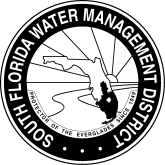 Part I.  General InformationPart I.  General InformationPart I.  General InformationPart I.  General InformationPart I.  General InformationPart I.  General InformationPart I.  General InformationPart I.  General InformationPart I.  General InformationPart I.  General InformationPart I.  General InformationGuidancePlease use the booklet titled Guidance for Preparing an Application for a “Works of the District” Permit in the  Pursuant to Chapter 40E-63, F.A.C. to complete the applicable sections of this application. Please discuss any questions you may have with District staff prior to application submittal.Type of Permit ApplicationThis is an application for (Please check one box):GuidancePlease use the booklet titled Guidance for Preparing an Application for a “Works of the District” Permit in the  Pursuant to Chapter 40E-63, F.A.C. to complete the applicable sections of this application. Please discuss any questions you may have with District staff prior to application submittal.Type of Permit ApplicationThis is an application for (Please check one box):GuidancePlease use the booklet titled Guidance for Preparing an Application for a “Works of the District” Permit in the  Pursuant to Chapter 40E-63, F.A.C. to complete the applicable sections of this application. Please discuss any questions you may have with District staff prior to application submittal.Type of Permit ApplicationThis is an application for (Please check one box):GuidancePlease use the booklet titled Guidance for Preparing an Application for a “Works of the District” Permit in the  Pursuant to Chapter 40E-63, F.A.C. to complete the applicable sections of this application. Please discuss any questions you may have with District staff prior to application submittal.Type of Permit ApplicationThis is an application for (Please check one box):GuidancePlease use the booklet titled Guidance for Preparing an Application for a “Works of the District” Permit in the  Pursuant to Chapter 40E-63, F.A.C. to complete the applicable sections of this application. Please discuss any questions you may have with District staff prior to application submittal.Type of Permit ApplicationThis is an application for (Please check one box):GuidancePlease use the booklet titled Guidance for Preparing an Application for a “Works of the District” Permit in the  Pursuant to Chapter 40E-63, F.A.C. to complete the applicable sections of this application. Please discuss any questions you may have with District staff prior to application submittal.Type of Permit ApplicationThis is an application for (Please check one box):GuidancePlease use the booklet titled Guidance for Preparing an Application for a “Works of the District” Permit in the  Pursuant to Chapter 40E-63, F.A.C. to complete the applicable sections of this application. Please discuss any questions you may have with District staff prior to application submittal.Type of Permit ApplicationThis is an application for (Please check one box):GuidancePlease use the booklet titled Guidance for Preparing an Application for a “Works of the District” Permit in the  Pursuant to Chapter 40E-63, F.A.C. to complete the applicable sections of this application. Please discuss any questions you may have with District staff prior to application submittal.Type of Permit ApplicationThis is an application for (Please check one box):GuidancePlease use the booklet titled Guidance for Preparing an Application for a “Works of the District” Permit in the  Pursuant to Chapter 40E-63, F.A.C. to complete the applicable sections of this application. Please discuss any questions you may have with District staff prior to application submittal.Type of Permit ApplicationThis is an application for (Please check one box):GuidancePlease use the booklet titled Guidance for Preparing an Application for a “Works of the District” Permit in the  Pursuant to Chapter 40E-63, F.A.C. to complete the applicable sections of this application. Please discuss any questions you may have with District staff prior to application submittal.Type of Permit ApplicationThis is an application for (Please check one box):GuidancePlease use the booklet titled Guidance for Preparing an Application for a “Works of the District” Permit in the  Pursuant to Chapter 40E-63, F.A.C. to complete the applicable sections of this application. Please discuss any questions you may have with District staff prior to application submittal.Type of Permit ApplicationThis is an application for (Please check one box):GuidancePlease use the booklet titled Guidance for Preparing an Application for a “Works of the District” Permit in the  Pursuant to Chapter 40E-63, F.A.C. to complete the applicable sections of this application. Please discuss any questions you may have with District staff prior to application submittal.Type of Permit ApplicationThis is an application for (Please check one box):	new individual permit	new individual permit	new individual permit	new individual permit	new master permit	new master permit	new master permit	new master permit	new master permit	new master permit	new master permit	new master permit	modification of an existing individual permit	modification of an existing individual permit	modification of an existing individual permit	modification of an existing individual permit	modification of an existing master permit	modification of an existing master permit	modification of an existing master permit	modification of an existing master permit	modification of an existing master permit	modification of an existing master permit	modification of an existing master permit	modification of an existing master permit	renewal of an existing individual permit	renewal of an existing individual permit	renewal of an existing individual permit	renewal of an existing individual permit	renewal of an existing master permit	renewal of an existing master permit	renewal of an existing master permit	renewal of an existing master permit	renewal of an existing master permit	renewal of an existing master permit	renewal of an existing master permit	renewal of an existing master permit	transfer of an existing individual permit	transfer of an existing individual permit	transfer of an existing individual permit	transfer of an existing individual permit	transfer of an existing master permit	transfer of an existing master permit	transfer of an existing master permit	transfer of an existing master permit	transfer of an existing master permit	transfer of an existing master permit	transfer of an existing master permit	transfer of an existing master permitEarly Baseline optionPlease check here  if this is an application for the Early Baseline Option. (Final District action is required by December 1992 on a monitoring plan.)Relevant Sections and number of copiesEarly Baseline optionPlease check here  if this is an application for the Early Baseline Option. (Final District action is required by December 1992 on a monitoring plan.)Relevant Sections and number of copiesEarly Baseline optionPlease check here  if this is an application for the Early Baseline Option. (Final District action is required by December 1992 on a monitoring plan.)Relevant Sections and number of copiesEarly Baseline optionPlease check here  if this is an application for the Early Baseline Option. (Final District action is required by December 1992 on a monitoring plan.)Relevant Sections and number of copiesEarly Baseline optionPlease check here  if this is an application for the Early Baseline Option. (Final District action is required by December 1992 on a monitoring plan.)Relevant Sections and number of copiesEarly Baseline optionPlease check here  if this is an application for the Early Baseline Option. (Final District action is required by December 1992 on a monitoring plan.)Relevant Sections and number of copiesEarly Baseline optionPlease check here  if this is an application for the Early Baseline Option. (Final District action is required by December 1992 on a monitoring plan.)Relevant Sections and number of copiesEarly Baseline optionPlease check here  if this is an application for the Early Baseline Option. (Final District action is required by December 1992 on a monitoring plan.)Relevant Sections and number of copiesEarly Baseline optionPlease check here  if this is an application for the Early Baseline Option. (Final District action is required by December 1992 on a monitoring plan.)Relevant Sections and number of copiesEarly Baseline optionPlease check here  if this is an application for the Early Baseline Option. (Final District action is required by December 1992 on a monitoring plan.)Relevant Sections and number of copiesEarly Baseline optionPlease check here  if this is an application for the Early Baseline Option. (Final District action is required by December 1992 on a monitoring plan.)Relevant Sections and number of copiesEarly Baseline optionPlease check here  if this is an application for the Early Baseline Option. (Final District action is required by December 1992 on a monitoring plan.)Relevant Sections and number of copiesNumber of copies you must submitNumber of copies you must submitNumber of copies you must submitNumber of copies you must submitNumber of copies you must submitIf you are applying for a: ……………………………………….If you are applying for a: ……………………………………….If you are applying for a: ……………………………………….You should fill outYou should fill outYou should fill outYou should fill outThis completed formThis completed formThis completed formOther itemsOther itemsnew Individual Permit …………………………………………new Individual Permit …………………………………………new Individual Permit …………………………………………new Individual Permit …………………………………………new Individual Permit …………………………………………Part II444444modification of an existing Individual Permit ……………….modification of an existing Individual Permit ……………….modification of an existing Individual Permit ……………….modification of an existing Individual Permit ……………….modification of an existing Individual Permit ……………….Part II444444renewal of an existing Individual Permit …………………….renewal of an existing Individual Permit …………………….renewal of an existing Individual Permit …………………….renewal of an existing Individual Permit …………………….renewal of an existing Individual Permit …………………….Part II444444transfer of an existing Individual Permit …………………….transfer of an existing Individual Permit …………………….transfer of an existing Individual Permit …………………….transfer of an existing Individual Permit …………………….transfer of an existing Individual Permit …………………….Part IV444444new Master Permit …………………………………………….new Master Permit …………………………………………….new Master Permit …………………………………………….new Master Permit …………………………………………….new Master Permit …………………………………………….Part III444444modification of an existing Master Permit …………………..modification of an existing Master Permit …………………..modification of an existing Master Permit …………………..modification of an existing Master Permit …………………..modification of an existing Master Permit …………………..Part III444444renewal of an existing Master Permit ………………………..renewal of an existing Master Permit ………………………..renewal of an existing Master Permit ………………………..renewal of an existing Master Permit ………………………..renewal of an existing Master Permit ………………………..Part III444444transfer of an existing Master Permit ………………………..transfer of an existing Master Permit ………………………..transfer of an existing Master Permit ………………………..transfer of an existing Master Permit ………………………..transfer of an existing Master Permit ………………………..Part IV444444Signature and FeeAll applicants must sign the Application Form in the place indicated. No application shall be considered filed until the appropriate application fee is submitted.Pre-Application MeetingsPre-application meetings with Works of the District Permitting Division staff are strongly recommended in order to assist you in submitting as complete an application as possible. Division staff will coordinate with appropriate District personnel in order to address any questions you may have.(Continued on page 2)Signature and FeeAll applicants must sign the Application Form in the place indicated. No application shall be considered filed until the appropriate application fee is submitted.Pre-Application MeetingsPre-application meetings with Works of the District Permitting Division staff are strongly recommended in order to assist you in submitting as complete an application as possible. Division staff will coordinate with appropriate District personnel in order to address any questions you may have.(Continued on page 2)Signature and FeeAll applicants must sign the Application Form in the place indicated. No application shall be considered filed until the appropriate application fee is submitted.Pre-Application MeetingsPre-application meetings with Works of the District Permitting Division staff are strongly recommended in order to assist you in submitting as complete an application as possible. Division staff will coordinate with appropriate District personnel in order to address any questions you may have.(Continued on page 2)Signature and FeeAll applicants must sign the Application Form in the place indicated. No application shall be considered filed until the appropriate application fee is submitted.Pre-Application MeetingsPre-application meetings with Works of the District Permitting Division staff are strongly recommended in order to assist you in submitting as complete an application as possible. Division staff will coordinate with appropriate District personnel in order to address any questions you may have.(Continued on page 2)Signature and FeeAll applicants must sign the Application Form in the place indicated. No application shall be considered filed until the appropriate application fee is submitted.Pre-Application MeetingsPre-application meetings with Works of the District Permitting Division staff are strongly recommended in order to assist you in submitting as complete an application as possible. Division staff will coordinate with appropriate District personnel in order to address any questions you may have.(Continued on page 2)Signature and FeeAll applicants must sign the Application Form in the place indicated. No application shall be considered filed until the appropriate application fee is submitted.Pre-Application MeetingsPre-application meetings with Works of the District Permitting Division staff are strongly recommended in order to assist you in submitting as complete an application as possible. Division staff will coordinate with appropriate District personnel in order to address any questions you may have.(Continued on page 2)Signature and FeeAll applicants must sign the Application Form in the place indicated. No application shall be considered filed until the appropriate application fee is submitted.Pre-Application MeetingsPre-application meetings with Works of the District Permitting Division staff are strongly recommended in order to assist you in submitting as complete an application as possible. Division staff will coordinate with appropriate District personnel in order to address any questions you may have.(Continued on page 2)Signature and FeeAll applicants must sign the Application Form in the place indicated. No application shall be considered filed until the appropriate application fee is submitted.Pre-Application MeetingsPre-application meetings with Works of the District Permitting Division staff are strongly recommended in order to assist you in submitting as complete an application as possible. Division staff will coordinate with appropriate District personnel in order to address any questions you may have.(Continued on page 2)Signature and FeeAll applicants must sign the Application Form in the place indicated. No application shall be considered filed until the appropriate application fee is submitted.Pre-Application MeetingsPre-application meetings with Works of the District Permitting Division staff are strongly recommended in order to assist you in submitting as complete an application as possible. Division staff will coordinate with appropriate District personnel in order to address any questions you may have.(Continued on page 2)Signature and FeeAll applicants must sign the Application Form in the place indicated. No application shall be considered filed until the appropriate application fee is submitted.Pre-Application MeetingsPre-application meetings with Works of the District Permitting Division staff are strongly recommended in order to assist you in submitting as complete an application as possible. Division staff will coordinate with appropriate District personnel in order to address any questions you may have.(Continued on page 2)Signature and FeeAll applicants must sign the Application Form in the place indicated. No application shall be considered filed until the appropriate application fee is submitted.Pre-Application MeetingsPre-application meetings with Works of the District Permitting Division staff are strongly recommended in order to assist you in submitting as complete an application as possible. Division staff will coordinate with appropriate District personnel in order to address any questions you may have.(Continued on page 2)Signature and FeeAll applicants must sign the Application Form in the place indicated. No application shall be considered filed until the appropriate application fee is submitted.Pre-Application MeetingsPre-application meetings with Works of the District Permitting Division staff are strongly recommended in order to assist you in submitting as complete an application as possible. Division staff will coordinate with appropriate District personnel in order to address any questions you may have.(Continued on page 2)For District USe OnlyFor District USe OnlyFor District USe OnlyFor District USe OnlyFor District USe OnlyFor District USe OnlyFor District USe OnlyFor District USe OnlyFor District USe OnlyFor District USe OnlyFor District USe OnlyFor District USe OnlyApplication NumberFee PaidFee PaidFee PaidReceipt NumberPart I.  General Information (continued)Part I.  General Information (continued)Part I.  General Information (continued)Part I.  General Information (continued)Part I.  General Information (continued)Part I.  General Information (continued)Part I.  General Information (continued)Part I.  General Information (continued)Part I.  General Information (continued)Part I.  General Information (continued)Part I.  General Information (continued)Part I.  General Information (continued)Part I.  General Information (continued)Part I.  General Information (continued)Part I.  General Information (continued)Part I.  General Information (continued)Part I.  General Information (continued)Part I.  General Information (continued)Part I.  General Information (continued)Part I.  General Information (continued)Part I.  General Information (continued)Part I.  General Information (continued)Part I.  General Information (continued)Part I.  General Information (continued)Part I.  General Information (continued)Part I.  General Information (continued)Governing Board ActionsApplications for new Individual or Master Works of the District Permits will require District Governing Board action, as will renewals and most modifications of existing Individual or Master Permits. Transfers of existing Individual or Master Permits will not require Governing Board action, unless modifications or renewals are simultaneously involved. General Permits granted by adoption of Rule Chapter 40E-63, F.A.C., Part I, require no further District action.Other Permits from this DistrictIf the Best Management Practices Plan submitted as part of this application proposes activities which require new or modified consumptive water use, surface water management, environmental resource, right-of-way, and/or well construction permits from the District, applications for the other permits shall be submitted concurrently with the Works of the District Permit application. Because of the inseparable nature of proposed activities related to a Works of the District Permit and those related to any other District permit, it is extremely unlikely that either this permit application or any other related District permit application will be considered complete until all necessary information for all the related applications has been provided.The following permit application(s) is/are being submitted concurrently for activities associated with the proposed Best Management Plan(s) (please check any appropriate boxes):Governing Board ActionsApplications for new Individual or Master Works of the District Permits will require District Governing Board action, as will renewals and most modifications of existing Individual or Master Permits. Transfers of existing Individual or Master Permits will not require Governing Board action, unless modifications or renewals are simultaneously involved. General Permits granted by adoption of Rule Chapter 40E-63, F.A.C., Part I, require no further District action.Other Permits from this DistrictIf the Best Management Practices Plan submitted as part of this application proposes activities which require new or modified consumptive water use, surface water management, environmental resource, right-of-way, and/or well construction permits from the District, applications for the other permits shall be submitted concurrently with the Works of the District Permit application. Because of the inseparable nature of proposed activities related to a Works of the District Permit and those related to any other District permit, it is extremely unlikely that either this permit application or any other related District permit application will be considered complete until all necessary information for all the related applications has been provided.The following permit application(s) is/are being submitted concurrently for activities associated with the proposed Best Management Plan(s) (please check any appropriate boxes):Governing Board ActionsApplications for new Individual or Master Works of the District Permits will require District Governing Board action, as will renewals and most modifications of existing Individual or Master Permits. Transfers of existing Individual or Master Permits will not require Governing Board action, unless modifications or renewals are simultaneously involved. General Permits granted by adoption of Rule Chapter 40E-63, F.A.C., Part I, require no further District action.Other Permits from this DistrictIf the Best Management Practices Plan submitted as part of this application proposes activities which require new or modified consumptive water use, surface water management, environmental resource, right-of-way, and/or well construction permits from the District, applications for the other permits shall be submitted concurrently with the Works of the District Permit application. Because of the inseparable nature of proposed activities related to a Works of the District Permit and those related to any other District permit, it is extremely unlikely that either this permit application or any other related District permit application will be considered complete until all necessary information for all the related applications has been provided.The following permit application(s) is/are being submitted concurrently for activities associated with the proposed Best Management Plan(s) (please check any appropriate boxes):Governing Board ActionsApplications for new Individual or Master Works of the District Permits will require District Governing Board action, as will renewals and most modifications of existing Individual or Master Permits. Transfers of existing Individual or Master Permits will not require Governing Board action, unless modifications or renewals are simultaneously involved. General Permits granted by adoption of Rule Chapter 40E-63, F.A.C., Part I, require no further District action.Other Permits from this DistrictIf the Best Management Practices Plan submitted as part of this application proposes activities which require new or modified consumptive water use, surface water management, environmental resource, right-of-way, and/or well construction permits from the District, applications for the other permits shall be submitted concurrently with the Works of the District Permit application. Because of the inseparable nature of proposed activities related to a Works of the District Permit and those related to any other District permit, it is extremely unlikely that either this permit application or any other related District permit application will be considered complete until all necessary information for all the related applications has been provided.The following permit application(s) is/are being submitted concurrently for activities associated with the proposed Best Management Plan(s) (please check any appropriate boxes):Governing Board ActionsApplications for new Individual or Master Works of the District Permits will require District Governing Board action, as will renewals and most modifications of existing Individual or Master Permits. Transfers of existing Individual or Master Permits will not require Governing Board action, unless modifications or renewals are simultaneously involved. General Permits granted by adoption of Rule Chapter 40E-63, F.A.C., Part I, require no further District action.Other Permits from this DistrictIf the Best Management Practices Plan submitted as part of this application proposes activities which require new or modified consumptive water use, surface water management, environmental resource, right-of-way, and/or well construction permits from the District, applications for the other permits shall be submitted concurrently with the Works of the District Permit application. Because of the inseparable nature of proposed activities related to a Works of the District Permit and those related to any other District permit, it is extremely unlikely that either this permit application or any other related District permit application will be considered complete until all necessary information for all the related applications has been provided.The following permit application(s) is/are being submitted concurrently for activities associated with the proposed Best Management Plan(s) (please check any appropriate boxes):Governing Board ActionsApplications for new Individual or Master Works of the District Permits will require District Governing Board action, as will renewals and most modifications of existing Individual or Master Permits. Transfers of existing Individual or Master Permits will not require Governing Board action, unless modifications or renewals are simultaneously involved. General Permits granted by adoption of Rule Chapter 40E-63, F.A.C., Part I, require no further District action.Other Permits from this DistrictIf the Best Management Practices Plan submitted as part of this application proposes activities which require new or modified consumptive water use, surface water management, environmental resource, right-of-way, and/or well construction permits from the District, applications for the other permits shall be submitted concurrently with the Works of the District Permit application. Because of the inseparable nature of proposed activities related to a Works of the District Permit and those related to any other District permit, it is extremely unlikely that either this permit application or any other related District permit application will be considered complete until all necessary information for all the related applications has been provided.The following permit application(s) is/are being submitted concurrently for activities associated with the proposed Best Management Plan(s) (please check any appropriate boxes):Governing Board ActionsApplications for new Individual or Master Works of the District Permits will require District Governing Board action, as will renewals and most modifications of existing Individual or Master Permits. Transfers of existing Individual or Master Permits will not require Governing Board action, unless modifications or renewals are simultaneously involved. General Permits granted by adoption of Rule Chapter 40E-63, F.A.C., Part I, require no further District action.Other Permits from this DistrictIf the Best Management Practices Plan submitted as part of this application proposes activities which require new or modified consumptive water use, surface water management, environmental resource, right-of-way, and/or well construction permits from the District, applications for the other permits shall be submitted concurrently with the Works of the District Permit application. Because of the inseparable nature of proposed activities related to a Works of the District Permit and those related to any other District permit, it is extremely unlikely that either this permit application or any other related District permit application will be considered complete until all necessary information for all the related applications has been provided.The following permit application(s) is/are being submitted concurrently for activities associated with the proposed Best Management Plan(s) (please check any appropriate boxes):Governing Board ActionsApplications for new Individual or Master Works of the District Permits will require District Governing Board action, as will renewals and most modifications of existing Individual or Master Permits. Transfers of existing Individual or Master Permits will not require Governing Board action, unless modifications or renewals are simultaneously involved. General Permits granted by adoption of Rule Chapter 40E-63, F.A.C., Part I, require no further District action.Other Permits from this DistrictIf the Best Management Practices Plan submitted as part of this application proposes activities which require new or modified consumptive water use, surface water management, environmental resource, right-of-way, and/or well construction permits from the District, applications for the other permits shall be submitted concurrently with the Works of the District Permit application. Because of the inseparable nature of proposed activities related to a Works of the District Permit and those related to any other District permit, it is extremely unlikely that either this permit application or any other related District permit application will be considered complete until all necessary information for all the related applications has been provided.The following permit application(s) is/are being submitted concurrently for activities associated with the proposed Best Management Plan(s) (please check any appropriate boxes):Governing Board ActionsApplications for new Individual or Master Works of the District Permits will require District Governing Board action, as will renewals and most modifications of existing Individual or Master Permits. Transfers of existing Individual or Master Permits will not require Governing Board action, unless modifications or renewals are simultaneously involved. General Permits granted by adoption of Rule Chapter 40E-63, F.A.C., Part I, require no further District action.Other Permits from this DistrictIf the Best Management Practices Plan submitted as part of this application proposes activities which require new or modified consumptive water use, surface water management, environmental resource, right-of-way, and/or well construction permits from the District, applications for the other permits shall be submitted concurrently with the Works of the District Permit application. Because of the inseparable nature of proposed activities related to a Works of the District Permit and those related to any other District permit, it is extremely unlikely that either this permit application or any other related District permit application will be considered complete until all necessary information for all the related applications has been provided.The following permit application(s) is/are being submitted concurrently for activities associated with the proposed Best Management Plan(s) (please check any appropriate boxes):Governing Board ActionsApplications for new Individual or Master Works of the District Permits will require District Governing Board action, as will renewals and most modifications of existing Individual or Master Permits. Transfers of existing Individual or Master Permits will not require Governing Board action, unless modifications or renewals are simultaneously involved. General Permits granted by adoption of Rule Chapter 40E-63, F.A.C., Part I, require no further District action.Other Permits from this DistrictIf the Best Management Practices Plan submitted as part of this application proposes activities which require new or modified consumptive water use, surface water management, environmental resource, right-of-way, and/or well construction permits from the District, applications for the other permits shall be submitted concurrently with the Works of the District Permit application. Because of the inseparable nature of proposed activities related to a Works of the District Permit and those related to any other District permit, it is extremely unlikely that either this permit application or any other related District permit application will be considered complete until all necessary information for all the related applications has been provided.The following permit application(s) is/are being submitted concurrently for activities associated with the proposed Best Management Plan(s) (please check any appropriate boxes):Governing Board ActionsApplications for new Individual or Master Works of the District Permits will require District Governing Board action, as will renewals and most modifications of existing Individual or Master Permits. Transfers of existing Individual or Master Permits will not require Governing Board action, unless modifications or renewals are simultaneously involved. General Permits granted by adoption of Rule Chapter 40E-63, F.A.C., Part I, require no further District action.Other Permits from this DistrictIf the Best Management Practices Plan submitted as part of this application proposes activities which require new or modified consumptive water use, surface water management, environmental resource, right-of-way, and/or well construction permits from the District, applications for the other permits shall be submitted concurrently with the Works of the District Permit application. Because of the inseparable nature of proposed activities related to a Works of the District Permit and those related to any other District permit, it is extremely unlikely that either this permit application or any other related District permit application will be considered complete until all necessary information for all the related applications has been provided.The following permit application(s) is/are being submitted concurrently for activities associated with the proposed Best Management Plan(s) (please check any appropriate boxes):Governing Board ActionsApplications for new Individual or Master Works of the District Permits will require District Governing Board action, as will renewals and most modifications of existing Individual or Master Permits. Transfers of existing Individual or Master Permits will not require Governing Board action, unless modifications or renewals are simultaneously involved. General Permits granted by adoption of Rule Chapter 40E-63, F.A.C., Part I, require no further District action.Other Permits from this DistrictIf the Best Management Practices Plan submitted as part of this application proposes activities which require new or modified consumptive water use, surface water management, environmental resource, right-of-way, and/or well construction permits from the District, applications for the other permits shall be submitted concurrently with the Works of the District Permit application. Because of the inseparable nature of proposed activities related to a Works of the District Permit and those related to any other District permit, it is extremely unlikely that either this permit application or any other related District permit application will be considered complete until all necessary information for all the related applications has been provided.The following permit application(s) is/are being submitted concurrently for activities associated with the proposed Best Management Plan(s) (please check any appropriate boxes):Governing Board ActionsApplications for new Individual or Master Works of the District Permits will require District Governing Board action, as will renewals and most modifications of existing Individual or Master Permits. Transfers of existing Individual or Master Permits will not require Governing Board action, unless modifications or renewals are simultaneously involved. General Permits granted by adoption of Rule Chapter 40E-63, F.A.C., Part I, require no further District action.Other Permits from this DistrictIf the Best Management Practices Plan submitted as part of this application proposes activities which require new or modified consumptive water use, surface water management, environmental resource, right-of-way, and/or well construction permits from the District, applications for the other permits shall be submitted concurrently with the Works of the District Permit application. Because of the inseparable nature of proposed activities related to a Works of the District Permit and those related to any other District permit, it is extremely unlikely that either this permit application or any other related District permit application will be considered complete until all necessary information for all the related applications has been provided.The following permit application(s) is/are being submitted concurrently for activities associated with the proposed Best Management Plan(s) (please check any appropriate boxes):Governing Board ActionsApplications for new Individual or Master Works of the District Permits will require District Governing Board action, as will renewals and most modifications of existing Individual or Master Permits. Transfers of existing Individual or Master Permits will not require Governing Board action, unless modifications or renewals are simultaneously involved. General Permits granted by adoption of Rule Chapter 40E-63, F.A.C., Part I, require no further District action.Other Permits from this DistrictIf the Best Management Practices Plan submitted as part of this application proposes activities which require new or modified consumptive water use, surface water management, environmental resource, right-of-way, and/or well construction permits from the District, applications for the other permits shall be submitted concurrently with the Works of the District Permit application. Because of the inseparable nature of proposed activities related to a Works of the District Permit and those related to any other District permit, it is extremely unlikely that either this permit application or any other related District permit application will be considered complete until all necessary information for all the related applications has been provided.The following permit application(s) is/are being submitted concurrently for activities associated with the proposed Best Management Plan(s) (please check any appropriate boxes):Governing Board ActionsApplications for new Individual or Master Works of the District Permits will require District Governing Board action, as will renewals and most modifications of existing Individual or Master Permits. Transfers of existing Individual or Master Permits will not require Governing Board action, unless modifications or renewals are simultaneously involved. General Permits granted by adoption of Rule Chapter 40E-63, F.A.C., Part I, require no further District action.Other Permits from this DistrictIf the Best Management Practices Plan submitted as part of this application proposes activities which require new or modified consumptive water use, surface water management, environmental resource, right-of-way, and/or well construction permits from the District, applications for the other permits shall be submitted concurrently with the Works of the District Permit application. Because of the inseparable nature of proposed activities related to a Works of the District Permit and those related to any other District permit, it is extremely unlikely that either this permit application or any other related District permit application will be considered complete until all necessary information for all the related applications has been provided.The following permit application(s) is/are being submitted concurrently for activities associated with the proposed Best Management Plan(s) (please check any appropriate boxes):Governing Board ActionsApplications for new Individual or Master Works of the District Permits will require District Governing Board action, as will renewals and most modifications of existing Individual or Master Permits. Transfers of existing Individual or Master Permits will not require Governing Board action, unless modifications or renewals are simultaneously involved. General Permits granted by adoption of Rule Chapter 40E-63, F.A.C., Part I, require no further District action.Other Permits from this DistrictIf the Best Management Practices Plan submitted as part of this application proposes activities which require new or modified consumptive water use, surface water management, environmental resource, right-of-way, and/or well construction permits from the District, applications for the other permits shall be submitted concurrently with the Works of the District Permit application. Because of the inseparable nature of proposed activities related to a Works of the District Permit and those related to any other District permit, it is extremely unlikely that either this permit application or any other related District permit application will be considered complete until all necessary information for all the related applications has been provided.The following permit application(s) is/are being submitted concurrently for activities associated with the proposed Best Management Plan(s) (please check any appropriate boxes):Governing Board ActionsApplications for new Individual or Master Works of the District Permits will require District Governing Board action, as will renewals and most modifications of existing Individual or Master Permits. Transfers of existing Individual or Master Permits will not require Governing Board action, unless modifications or renewals are simultaneously involved. General Permits granted by adoption of Rule Chapter 40E-63, F.A.C., Part I, require no further District action.Other Permits from this DistrictIf the Best Management Practices Plan submitted as part of this application proposes activities which require new or modified consumptive water use, surface water management, environmental resource, right-of-way, and/or well construction permits from the District, applications for the other permits shall be submitted concurrently with the Works of the District Permit application. Because of the inseparable nature of proposed activities related to a Works of the District Permit and those related to any other District permit, it is extremely unlikely that either this permit application or any other related District permit application will be considered complete until all necessary information for all the related applications has been provided.The following permit application(s) is/are being submitted concurrently for activities associated with the proposed Best Management Plan(s) (please check any appropriate boxes):Governing Board ActionsApplications for new Individual or Master Works of the District Permits will require District Governing Board action, as will renewals and most modifications of existing Individual or Master Permits. Transfers of existing Individual or Master Permits will not require Governing Board action, unless modifications or renewals are simultaneously involved. General Permits granted by adoption of Rule Chapter 40E-63, F.A.C., Part I, require no further District action.Other Permits from this DistrictIf the Best Management Practices Plan submitted as part of this application proposes activities which require new or modified consumptive water use, surface water management, environmental resource, right-of-way, and/or well construction permits from the District, applications for the other permits shall be submitted concurrently with the Works of the District Permit application. Because of the inseparable nature of proposed activities related to a Works of the District Permit and those related to any other District permit, it is extremely unlikely that either this permit application or any other related District permit application will be considered complete until all necessary information for all the related applications has been provided.The following permit application(s) is/are being submitted concurrently for activities associated with the proposed Best Management Plan(s) (please check any appropriate boxes):Governing Board ActionsApplications for new Individual or Master Works of the District Permits will require District Governing Board action, as will renewals and most modifications of existing Individual or Master Permits. Transfers of existing Individual or Master Permits will not require Governing Board action, unless modifications or renewals are simultaneously involved. General Permits granted by adoption of Rule Chapter 40E-63, F.A.C., Part I, require no further District action.Other Permits from this DistrictIf the Best Management Practices Plan submitted as part of this application proposes activities which require new or modified consumptive water use, surface water management, environmental resource, right-of-way, and/or well construction permits from the District, applications for the other permits shall be submitted concurrently with the Works of the District Permit application. Because of the inseparable nature of proposed activities related to a Works of the District Permit and those related to any other District permit, it is extremely unlikely that either this permit application or any other related District permit application will be considered complete until all necessary information for all the related applications has been provided.The following permit application(s) is/are being submitted concurrently for activities associated with the proposed Best Management Plan(s) (please check any appropriate boxes):Governing Board ActionsApplications for new Individual or Master Works of the District Permits will require District Governing Board action, as will renewals and most modifications of existing Individual or Master Permits. Transfers of existing Individual or Master Permits will not require Governing Board action, unless modifications or renewals are simultaneously involved. General Permits granted by adoption of Rule Chapter 40E-63, F.A.C., Part I, require no further District action.Other Permits from this DistrictIf the Best Management Practices Plan submitted as part of this application proposes activities which require new or modified consumptive water use, surface water management, environmental resource, right-of-way, and/or well construction permits from the District, applications for the other permits shall be submitted concurrently with the Works of the District Permit application. Because of the inseparable nature of proposed activities related to a Works of the District Permit and those related to any other District permit, it is extremely unlikely that either this permit application or any other related District permit application will be considered complete until all necessary information for all the related applications has been provided.The following permit application(s) is/are being submitted concurrently for activities associated with the proposed Best Management Plan(s) (please check any appropriate boxes):Governing Board ActionsApplications for new Individual or Master Works of the District Permits will require District Governing Board action, as will renewals and most modifications of existing Individual or Master Permits. Transfers of existing Individual or Master Permits will not require Governing Board action, unless modifications or renewals are simultaneously involved. General Permits granted by adoption of Rule Chapter 40E-63, F.A.C., Part I, require no further District action.Other Permits from this DistrictIf the Best Management Practices Plan submitted as part of this application proposes activities which require new or modified consumptive water use, surface water management, environmental resource, right-of-way, and/or well construction permits from the District, applications for the other permits shall be submitted concurrently with the Works of the District Permit application. Because of the inseparable nature of proposed activities related to a Works of the District Permit and those related to any other District permit, it is extremely unlikely that either this permit application or any other related District permit application will be considered complete until all necessary information for all the related applications has been provided.The following permit application(s) is/are being submitted concurrently for activities associated with the proposed Best Management Plan(s) (please check any appropriate boxes):Governing Board ActionsApplications for new Individual or Master Works of the District Permits will require District Governing Board action, as will renewals and most modifications of existing Individual or Master Permits. Transfers of existing Individual or Master Permits will not require Governing Board action, unless modifications or renewals are simultaneously involved. General Permits granted by adoption of Rule Chapter 40E-63, F.A.C., Part I, require no further District action.Other Permits from this DistrictIf the Best Management Practices Plan submitted as part of this application proposes activities which require new or modified consumptive water use, surface water management, environmental resource, right-of-way, and/or well construction permits from the District, applications for the other permits shall be submitted concurrently with the Works of the District Permit application. Because of the inseparable nature of proposed activities related to a Works of the District Permit and those related to any other District permit, it is extremely unlikely that either this permit application or any other related District permit application will be considered complete until all necessary information for all the related applications has been provided.The following permit application(s) is/are being submitted concurrently for activities associated with the proposed Best Management Plan(s) (please check any appropriate boxes):Governing Board ActionsApplications for new Individual or Master Works of the District Permits will require District Governing Board action, as will renewals and most modifications of existing Individual or Master Permits. Transfers of existing Individual or Master Permits will not require Governing Board action, unless modifications or renewals are simultaneously involved. General Permits granted by adoption of Rule Chapter 40E-63, F.A.C., Part I, require no further District action.Other Permits from this DistrictIf the Best Management Practices Plan submitted as part of this application proposes activities which require new or modified consumptive water use, surface water management, environmental resource, right-of-way, and/or well construction permits from the District, applications for the other permits shall be submitted concurrently with the Works of the District Permit application. Because of the inseparable nature of proposed activities related to a Works of the District Permit and those related to any other District permit, it is extremely unlikely that either this permit application or any other related District permit application will be considered complete until all necessary information for all the related applications has been provided.The following permit application(s) is/are being submitted concurrently for activities associated with the proposed Best Management Plan(s) (please check any appropriate boxes):Governing Board ActionsApplications for new Individual or Master Works of the District Permits will require District Governing Board action, as will renewals and most modifications of existing Individual or Master Permits. Transfers of existing Individual or Master Permits will not require Governing Board action, unless modifications or renewals are simultaneously involved. General Permits granted by adoption of Rule Chapter 40E-63, F.A.C., Part I, require no further District action.Other Permits from this DistrictIf the Best Management Practices Plan submitted as part of this application proposes activities which require new or modified consumptive water use, surface water management, environmental resource, right-of-way, and/or well construction permits from the District, applications for the other permits shall be submitted concurrently with the Works of the District Permit application. Because of the inseparable nature of proposed activities related to a Works of the District Permit and those related to any other District permit, it is extremely unlikely that either this permit application or any other related District permit application will be considered complete until all necessary information for all the related applications has been provided.The following permit application(s) is/are being submitted concurrently for activities associated with the proposed Best Management Plan(s) (please check any appropriate boxes):Governing Board ActionsApplications for new Individual or Master Works of the District Permits will require District Governing Board action, as will renewals and most modifications of existing Individual or Master Permits. Transfers of existing Individual or Master Permits will not require Governing Board action, unless modifications or renewals are simultaneously involved. General Permits granted by adoption of Rule Chapter 40E-63, F.A.C., Part I, require no further District action.Other Permits from this DistrictIf the Best Management Practices Plan submitted as part of this application proposes activities which require new or modified consumptive water use, surface water management, environmental resource, right-of-way, and/or well construction permits from the District, applications for the other permits shall be submitted concurrently with the Works of the District Permit application. Because of the inseparable nature of proposed activities related to a Works of the District Permit and those related to any other District permit, it is extremely unlikely that either this permit application or any other related District permit application will be considered complete until all necessary information for all the related applications has been provided.The following permit application(s) is/are being submitted concurrently for activities associated with the proposed Best Management Plan(s) (please check any appropriate boxes):Governing Board ActionsApplications for new Individual or Master Works of the District Permits will require District Governing Board action, as will renewals and most modifications of existing Individual or Master Permits. Transfers of existing Individual or Master Permits will not require Governing Board action, unless modifications or renewals are simultaneously involved. General Permits granted by adoption of Rule Chapter 40E-63, F.A.C., Part I, require no further District action.Other Permits from this DistrictIf the Best Management Practices Plan submitted as part of this application proposes activities which require new or modified consumptive water use, surface water management, environmental resource, right-of-way, and/or well construction permits from the District, applications for the other permits shall be submitted concurrently with the Works of the District Permit application. Because of the inseparable nature of proposed activities related to a Works of the District Permit and those related to any other District permit, it is extremely unlikely that either this permit application or any other related District permit application will be considered complete until all necessary information for all the related applications has been provided.The following permit application(s) is/are being submitted concurrently for activities associated with the proposed Best Management Plan(s) (please check any appropriate boxes):  Surface Water Management / ERP  Surface Water Management / ERP  Surface Water Management / ERP  Surface Water Management / ERP  Surface Water Management / ERP  Surface Water Management / ERP  Water Use  Water Use  Water Use  Water Use  Water Use  Water Use  Water Use  Water Use  Water Use  Water Use  Water Use  Water Use  Water Use  Water Use  Water Use  Water Use  Water Use  Water Use  Water Use  Water Use  Right-of-Way  Right-of-Way  Right-of-Way  Right-of-Way  Right-of-Way  Right-of-Way  Well Construction  Well Construction  Well Construction  Well Construction  Well Construction  Well Construction  Well Construction  Well Construction  Well Construction  Well Construction  Well Construction  Well Construction  Well Construction  Well Construction  Well Construction  Well Construction  Well Construction  Well Construction  Well Construction  Well ConstructionIf you have already applied for or obtained District permits covering any or all of the lands or activities in this present application, please list the District application or permit numbers below.If you have already applied for or obtained District permits covering any or all of the lands or activities in this present application, please list the District application or permit numbers below.If you have already applied for or obtained District permits covering any or all of the lands or activities in this present application, please list the District application or permit numbers below.If you have already applied for or obtained District permits covering any or all of the lands or activities in this present application, please list the District application or permit numbers below.If you have already applied for or obtained District permits covering any or all of the lands or activities in this present application, please list the District application or permit numbers below.If you have already applied for or obtained District permits covering any or all of the lands or activities in this present application, please list the District application or permit numbers below.If you have already applied for or obtained District permits covering any or all of the lands or activities in this present application, please list the District application or permit numbers below.If you have already applied for or obtained District permits covering any or all of the lands or activities in this present application, please list the District application or permit numbers below.If you have already applied for or obtained District permits covering any or all of the lands or activities in this present application, please list the District application or permit numbers below.If you have already applied for or obtained District permits covering any or all of the lands or activities in this present application, please list the District application or permit numbers below.If you have already applied for or obtained District permits covering any or all of the lands or activities in this present application, please list the District application or permit numbers below.If you have already applied for or obtained District permits covering any or all of the lands or activities in this present application, please list the District application or permit numbers below.If you have already applied for or obtained District permits covering any or all of the lands or activities in this present application, please list the District application or permit numbers below.If you have already applied for or obtained District permits covering any or all of the lands or activities in this present application, please list the District application or permit numbers below.If you have already applied for or obtained District permits covering any or all of the lands or activities in this present application, please list the District application or permit numbers below.If you have already applied for or obtained District permits covering any or all of the lands or activities in this present application, please list the District application or permit numbers below.If you have already applied for or obtained District permits covering any or all of the lands or activities in this present application, please list the District application or permit numbers below.If you have already applied for or obtained District permits covering any or all of the lands or activities in this present application, please list the District application or permit numbers below.If you have already applied for or obtained District permits covering any or all of the lands or activities in this present application, please list the District application or permit numbers below.If you have already applied for or obtained District permits covering any or all of the lands or activities in this present application, please list the District application or permit numbers below.If you have already applied for or obtained District permits covering any or all of the lands or activities in this present application, please list the District application or permit numbers below.If you have already applied for or obtained District permits covering any or all of the lands or activities in this present application, please list the District application or permit numbers below.If you have already applied for or obtained District permits covering any or all of the lands or activities in this present application, please list the District application or permit numbers below.If you have already applied for or obtained District permits covering any or all of the lands or activities in this present application, please list the District application or permit numbers below.If you have already applied for or obtained District permits covering any or all of the lands or activities in this present application, please list the District application or permit numbers below.If you have already applied for or obtained District permits covering any or all of the lands or activities in this present application, please list the District application or permit numbers below.Part II.    Individual Permit Application (New, Modification, or Renewal)   Part II.    Individual Permit Application (New, Modification, or Renewal)   Part II.    Individual Permit Application (New, Modification, or Renewal)   Part II.    Individual Permit Application (New, Modification, or Renewal)   Part II.    Individual Permit Application (New, Modification, or Renewal)   Part II.    Individual Permit Application (New, Modification, or Renewal)   Part II.    Individual Permit Application (New, Modification, or Renewal)   Part II.    Individual Permit Application (New, Modification, or Renewal)   Part II.    Individual Permit Application (New, Modification, or Renewal)   Part II.    Individual Permit Application (New, Modification, or Renewal)   Part II.    Individual Permit Application (New, Modification, or Renewal)   Part II.    Individual Permit Application (New, Modification, or Renewal)   Part II.    Individual Permit Application (New, Modification, or Renewal)   Part II.    Individual Permit Application (New, Modification, or Renewal)   Part II.    Individual Permit Application (New, Modification, or Renewal)   Part II.    Individual Permit Application (New, Modification, or Renewal)   Part II.    Individual Permit Application (New, Modification, or Renewal)   Part II.    Individual Permit Application (New, Modification, or Renewal)   Part II.    Individual Permit Application (New, Modification, or Renewal)   Part II.    Individual Permit Application (New, Modification, or Renewal)   Part II.    Individual Permit Application (New, Modification, or Renewal)   Part II.    Individual Permit Application (New, Modification, or Renewal)   Part II.    Individual Permit Application (New, Modification, or Renewal)   Part II.    Individual Permit Application (New, Modification, or Renewal)   Part II.    Individual Permit Application (New, Modification, or Renewal)   Part II.    Individual Permit Application (New, Modification, or Renewal)   Section 1.  Structure Information and CertificationSection 1.  Structure Information and CertificationSection 1.  Structure Information and CertificationSection 1.  Structure Information and CertificationSection 1.  Structure Information and CertificationSection 1.  Structure Information and CertificationSection 1.  Structure Information and CertificationSection 1.  Structure Information and CertificationSection 1.  Structure Information and CertificationSection 1.  Structure Information and CertificationSection 1.  Structure Information and CertificationSection 1.  Structure Information and CertificationSection 1.  Structure Information and CertificationSection 1.  Structure Information and CertificationSection 1.  Structure Information and CertificationSection 1.  Structure Information and CertificationSection 1.  Structure Information and CertificationSection 1.  Structure Information and CertificationSection 1.  Structure Information and CertificationSection 1.  Structure Information and CertificationSection 1.  Structure Information and CertificationSection 1.  Structure Information and CertificationSection 1.  Structure Information and CertificationSection 1.  Structure Information and CertificationSection 1.  Structure Information and CertificationSection 1.  Structure Information and CertificationStructure Name      Structure Name      Structure Name      Structure Name      Structure Name      Structure Name      Structure Name      Structure Name      Structure Name      Structure Name      Structure Name      Structure Name      Structure Name      Total acreage served by structure      Total acreage served by structure      Total acreage served by structure      Total acreage served by structure      Total acreage served by structure      Total acreage served by structure      Total acreage served by structure      Total acreage served by structure      Total acreage served by structure      Total acreage served by structure      Total acreage served by structure      Total acreage served by structure      Total acreage served by structure      Structure Name      Structure Name      Structure Name      Structure Name      Structure Name      Structure Name      Structure Name      Structure Name      Structure Name      Structure Name      Structure Name      Structure Name      Structure Name      Total number of parcels served by structure      Total number of parcels served by structure      Total number of parcels served by structure      Total number of parcels served by structure      Total number of parcels served by structure      Total number of parcels served by structure      Total number of parcels served by structure      Total number of parcels served by structure      Total number of parcels served by structure      Total number of parcels served by structure      Total number of parcels served by structure      Total number of parcels served by structure      Total number of parcels served by structure      Structure Location      Structure Location      Structure Location      Structure Location      Structure Location      Structure Location      Structure Location      Structure Location      Structure Location      Structure Location      Structure Location      Structure Location      Structure Location      Section/Township/Range      Section/Township/Range      Section/Township/Range      Section/Township/Range      Section/Township/Range      Section/Township/Range      Section/Township/Range      Section/Township/Range      Section/Township/Range      Section/Township/Range      Section/Township/Range      Section/Township/Range      Section/Township/Range      City, town, or village, if applicable      City, town, or village, if applicable      City, town, or village, if applicable      City, town, or village, if applicable      City, town, or village, if applicable      City, town, or village, if applicable      City, town, or village, if applicable      City, town, or village, if applicable      City, town, or village, if applicable      City, town, or village, if applicable      City, town, or village, if applicable      City, town, or village, if applicable      City, town, or village, if applicable      County(ies)      County(ies)      County(ies)      County(ies)      County(ies)      County(ies)      County(ies)      County(ies)      County(ies)      County(ies)      County(ies)      County(ies)      County(ies)      SFWMD Basin      SFWMD Basin      SFWMD Basin      SFWMD Basin      SFWMD Basin      SFWMD Basin      SFWMD Basin      SFWMD Basin      SFWMD Basin      SFWMD Basin      SFWMD Basin      SFWMD Basin      SFWMD Basin      Receiving District Work(s)      Receiving District Work(s)      Receiving District Work(s)      Receiving District Work(s)      Receiving District Work(s)      Receiving District Work(s)      Receiving District Work(s)      Receiving District Work(s)      Receiving District Work(s)      Receiving District Work(s)      Receiving District Work(s)      Receiving District Work(s)      Receiving District Work(s)      Owner of StructureOwner of StructureOwner of StructureOwner of StructureOwner of StructureOwner of StructureOwner of StructureOwner of StructureOwner of StructureOwner of StructureOwner of StructureOwner of StructureOwner of StructureAuthorized agent (if applicable)Authorized agent (if applicable)Authorized agent (if applicable)Authorized agent (if applicable)Authorized agent (if applicable)Authorized agent (if applicable)Authorized agent (if applicable)Authorized agent (if applicable)Authorized agent (if applicable)Authorized agent (if applicable)Authorized agent (if applicable)Authorized agent (if applicable)Authorized agent (if applicable)Name      Name      Name      Name      Name      Name      Name      Name      Name      Name      Name      Name      Name      Name      Name      Name      Name      Name      Name      Name      Name      Name      Name      Name      Name      Name      Address      Address      Address      Address      Address      Address      Address      Address      Address      Address      Address      Address      Address      Address      Address      Address      Address      Address      Address      Address      Address      Address      Address      Address      Address      Address      City, state, zip      City, state, zip      City, state, zip      City, state, zip      City, state, zip      City, state, zip      City, state, zip      City, state, zip      City, state, zip      City, state, zip      City, state, zip      City, state, zip      City, state, zip      City, state, zip      City, state, zip      City, state, zip      City, state, zip      City, state, zip      City, state, zip      City, state, zip      City, state, zip      City, state, zip      City, state, zip      City, state, zip      City, state, zip      City, state, zip      Telephone (     )      Telephone (     )      Telephone (     )      Telephone (     )      Telephone (     )      Telephone (     )      Telephone (     )      Telephone (     )      Telephone (     )      Telephone (     )      Telephone (     )      Telephone (     )      Telephone (     )      Telephone (     )      Telephone (     )      Telephone (     )      Telephone (     )      Telephone (     )      Telephone (     )      Telephone (     )      Telephone (     )      Telephone (     )      Telephone (     )      Telephone (     )      Telephone (     )      Telephone (     )      Operator of StructureOperator of StructureOperator of StructureOperator of StructureOperator of StructureOperator of StructureOperator of StructureOperator of StructureOperator of StructureOperator of StructureOperator of StructureOperator of StructureOperator of StructureOperator of StructureOperator of StructureOperator of StructureOperator of StructureOperator of StructureOperator of StructureOperator of StructureOperator of StructureOperator of StructureOperator of StructureOperator of StructureOperator of StructureOperator of StructureName      Name      Name      Name      Name      Name      Name      Name      Name      Name      Name      Name      Name      Address      Address      Address      Address      Address      Address      Address      Address      Address      Address      Address      Address      Address      City, state, zip      City, state, zip      City, state, zip      City, state, zip      City, state, zip      City, state, zip      City, state, zip      City, state, zip      City, state, zip      City, state, zip      City, state, zip      City, state, zip      City, state, zip      Telephone (     )      Telephone (     )      Telephone (     )      Telephone (     )      Telephone (     )      Telephone (     )      Telephone (     )      Telephone (     )      Telephone (     )      Telephone (     )      Telephone (     )      Telephone (     )      Telephone (     )      I hereby certify that, to the best of my knowledge, the structure listed above is owned or controlled by me and serves the area referenced in this permit application. I also certify that I will abide by the terms and conditions of the issued permit. In addition, I agree to provide entry at any time to the area owned or controlled by me, which is included in this permit application, for South Florida Water Management District inspectors or their duly authorized agents, as provided for in Chapter 40E-63.143(2)(e), F.A.C., or as otherwise provided by the issued permit.I hereby certify that, to the best of my knowledge, the structure listed above is owned or controlled by me and serves the area referenced in this permit application. I also certify that I will abide by the terms and conditions of the issued permit. In addition, I agree to provide entry at any time to the area owned or controlled by me, which is included in this permit application, for South Florida Water Management District inspectors or their duly authorized agents, as provided for in Chapter 40E-63.143(2)(e), F.A.C., or as otherwise provided by the issued permit.I hereby certify that, to the best of my knowledge, the structure listed above is owned or controlled by me and serves the area referenced in this permit application. I also certify that I will abide by the terms and conditions of the issued permit. In addition, I agree to provide entry at any time to the area owned or controlled by me, which is included in this permit application, for South Florida Water Management District inspectors or their duly authorized agents, as provided for in Chapter 40E-63.143(2)(e), F.A.C., or as otherwise provided by the issued permit.I hereby certify that, to the best of my knowledge, the structure listed above is owned or controlled by me and serves the area referenced in this permit application. I also certify that I will abide by the terms and conditions of the issued permit. In addition, I agree to provide entry at any time to the area owned or controlled by me, which is included in this permit application, for South Florida Water Management District inspectors or their duly authorized agents, as provided for in Chapter 40E-63.143(2)(e), F.A.C., or as otherwise provided by the issued permit.I hereby certify that, to the best of my knowledge, the structure listed above is owned or controlled by me and serves the area referenced in this permit application. I also certify that I will abide by the terms and conditions of the issued permit. In addition, I agree to provide entry at any time to the area owned or controlled by me, which is included in this permit application, for South Florida Water Management District inspectors or their duly authorized agents, as provided for in Chapter 40E-63.143(2)(e), F.A.C., or as otherwise provided by the issued permit.I hereby certify that, to the best of my knowledge, the structure listed above is owned or controlled by me and serves the area referenced in this permit application. I also certify that I will abide by the terms and conditions of the issued permit. In addition, I agree to provide entry at any time to the area owned or controlled by me, which is included in this permit application, for South Florida Water Management District inspectors or their duly authorized agents, as provided for in Chapter 40E-63.143(2)(e), F.A.C., or as otherwise provided by the issued permit.I hereby certify that, to the best of my knowledge, the structure listed above is owned or controlled by me and serves the area referenced in this permit application. I also certify that I will abide by the terms and conditions of the issued permit. In addition, I agree to provide entry at any time to the area owned or controlled by me, which is included in this permit application, for South Florida Water Management District inspectors or their duly authorized agents, as provided for in Chapter 40E-63.143(2)(e), F.A.C., or as otherwise provided by the issued permit.I hereby certify that, to the best of my knowledge, the structure listed above is owned or controlled by me and serves the area referenced in this permit application. I also certify that I will abide by the terms and conditions of the issued permit. In addition, I agree to provide entry at any time to the area owned or controlled by me, which is included in this permit application, for South Florida Water Management District inspectors or their duly authorized agents, as provided for in Chapter 40E-63.143(2)(e), F.A.C., or as otherwise provided by the issued permit.I hereby certify that, to the best of my knowledge, the structure listed above is owned or controlled by me and serves the area referenced in this permit application. I also certify that I will abide by the terms and conditions of the issued permit. In addition, I agree to provide entry at any time to the area owned or controlled by me, which is included in this permit application, for South Florida Water Management District inspectors or their duly authorized agents, as provided for in Chapter 40E-63.143(2)(e), F.A.C., or as otherwise provided by the issued permit.I hereby certify that, to the best of my knowledge, the structure listed above is owned or controlled by me and serves the area referenced in this permit application. I also certify that I will abide by the terms and conditions of the issued permit. In addition, I agree to provide entry at any time to the area owned or controlled by me, which is included in this permit application, for South Florida Water Management District inspectors or their duly authorized agents, as provided for in Chapter 40E-63.143(2)(e), F.A.C., or as otherwise provided by the issued permit.I hereby certify that, to the best of my knowledge, the structure listed above is owned or controlled by me and serves the area referenced in this permit application. I also certify that I will abide by the terms and conditions of the issued permit. In addition, I agree to provide entry at any time to the area owned or controlled by me, which is included in this permit application, for South Florida Water Management District inspectors or their duly authorized agents, as provided for in Chapter 40E-63.143(2)(e), F.A.C., or as otherwise provided by the issued permit.I hereby certify that, to the best of my knowledge, the structure listed above is owned or controlled by me and serves the area referenced in this permit application. I also certify that I will abide by the terms and conditions of the issued permit. In addition, I agree to provide entry at any time to the area owned or controlled by me, which is included in this permit application, for South Florida Water Management District inspectors or their duly authorized agents, as provided for in Chapter 40E-63.143(2)(e), F.A.C., or as otherwise provided by the issued permit.I hereby certify that, to the best of my knowledge, the structure listed above is owned or controlled by me and serves the area referenced in this permit application. I also certify that I will abide by the terms and conditions of the issued permit. In addition, I agree to provide entry at any time to the area owned or controlled by me, which is included in this permit application, for South Florida Water Management District inspectors or their duly authorized agents, as provided for in Chapter 40E-63.143(2)(e), F.A.C., or as otherwise provided by the issued permit.I hereby certify that, to the best of my knowledge, the structure listed above is owned or controlled by me and serves the area referenced in this permit application. I also certify that I will abide by the terms and conditions of the issued permit. In addition, I agree to provide entry at any time to the area owned or controlled by me, which is included in this permit application, for South Florida Water Management District inspectors or their duly authorized agents, as provided for in Chapter 40E-63.143(2)(e), F.A.C., or as otherwise provided by the issued permit.I hereby certify that, to the best of my knowledge, the structure listed above is owned or controlled by me and serves the area referenced in this permit application. I also certify that I will abide by the terms and conditions of the issued permit. In addition, I agree to provide entry at any time to the area owned or controlled by me, which is included in this permit application, for South Florida Water Management District inspectors or their duly authorized agents, as provided for in Chapter 40E-63.143(2)(e), F.A.C., or as otherwise provided by the issued permit.I hereby certify that, to the best of my knowledge, the structure listed above is owned or controlled by me and serves the area referenced in this permit application. I also certify that I will abide by the terms and conditions of the issued permit. In addition, I agree to provide entry at any time to the area owned or controlled by me, which is included in this permit application, for South Florida Water Management District inspectors or their duly authorized agents, as provided for in Chapter 40E-63.143(2)(e), F.A.C., or as otherwise provided by the issued permit.I hereby certify that, to the best of my knowledge, the structure listed above is owned or controlled by me and serves the area referenced in this permit application. I also certify that I will abide by the terms and conditions of the issued permit. In addition, I agree to provide entry at any time to the area owned or controlled by me, which is included in this permit application, for South Florida Water Management District inspectors or their duly authorized agents, as provided for in Chapter 40E-63.143(2)(e), F.A.C., or as otherwise provided by the issued permit.I hereby certify that, to the best of my knowledge, the structure listed above is owned or controlled by me and serves the area referenced in this permit application. I also certify that I will abide by the terms and conditions of the issued permit. In addition, I agree to provide entry at any time to the area owned or controlled by me, which is included in this permit application, for South Florida Water Management District inspectors or their duly authorized agents, as provided for in Chapter 40E-63.143(2)(e), F.A.C., or as otherwise provided by the issued permit.I hereby certify that, to the best of my knowledge, the structure listed above is owned or controlled by me and serves the area referenced in this permit application. I also certify that I will abide by the terms and conditions of the issued permit. In addition, I agree to provide entry at any time to the area owned or controlled by me, which is included in this permit application, for South Florida Water Management District inspectors or their duly authorized agents, as provided for in Chapter 40E-63.143(2)(e), F.A.C., or as otherwise provided by the issued permit.I hereby certify that, to the best of my knowledge, the structure listed above is owned or controlled by me and serves the area referenced in this permit application. I also certify that I will abide by the terms and conditions of the issued permit. In addition, I agree to provide entry at any time to the area owned or controlled by me, which is included in this permit application, for South Florida Water Management District inspectors or their duly authorized agents, as provided for in Chapter 40E-63.143(2)(e), F.A.C., or as otherwise provided by the issued permit.I hereby certify that, to the best of my knowledge, the structure listed above is owned or controlled by me and serves the area referenced in this permit application. I also certify that I will abide by the terms and conditions of the issued permit. In addition, I agree to provide entry at any time to the area owned or controlled by me, which is included in this permit application, for South Florida Water Management District inspectors or their duly authorized agents, as provided for in Chapter 40E-63.143(2)(e), F.A.C., or as otherwise provided by the issued permit.I hereby certify that, to the best of my knowledge, the structure listed above is owned or controlled by me and serves the area referenced in this permit application. I also certify that I will abide by the terms and conditions of the issued permit. In addition, I agree to provide entry at any time to the area owned or controlled by me, which is included in this permit application, for South Florida Water Management District inspectors or their duly authorized agents, as provided for in Chapter 40E-63.143(2)(e), F.A.C., or as otherwise provided by the issued permit.I hereby certify that, to the best of my knowledge, the structure listed above is owned or controlled by me and serves the area referenced in this permit application. I also certify that I will abide by the terms and conditions of the issued permit. In addition, I agree to provide entry at any time to the area owned or controlled by me, which is included in this permit application, for South Florida Water Management District inspectors or their duly authorized agents, as provided for in Chapter 40E-63.143(2)(e), F.A.C., or as otherwise provided by the issued permit.I hereby certify that, to the best of my knowledge, the structure listed above is owned or controlled by me and serves the area referenced in this permit application. I also certify that I will abide by the terms and conditions of the issued permit. In addition, I agree to provide entry at any time to the area owned or controlled by me, which is included in this permit application, for South Florida Water Management District inspectors or their duly authorized agents, as provided for in Chapter 40E-63.143(2)(e), F.A.C., or as otherwise provided by the issued permit.I hereby certify that, to the best of my knowledge, the structure listed above is owned or controlled by me and serves the area referenced in this permit application. I also certify that I will abide by the terms and conditions of the issued permit. In addition, I agree to provide entry at any time to the area owned or controlled by me, which is included in this permit application, for South Florida Water Management District inspectors or their duly authorized agents, as provided for in Chapter 40E-63.143(2)(e), F.A.C., or as otherwise provided by the issued permit.I hereby certify that, to the best of my knowledge, the structure listed above is owned or controlled by me and serves the area referenced in this permit application. I also certify that I will abide by the terms and conditions of the issued permit. In addition, I agree to provide entry at any time to the area owned or controlled by me, which is included in this permit application, for South Florida Water Management District inspectors or their duly authorized agents, as provided for in Chapter 40E-63.143(2)(e), F.A.C., or as otherwise provided by the issued permit.Type or print owner nameType or print owner nameType or print owner nameType or print owner nameType or print owner nameType or print owner nameType or print owner nameType or print owner nameType or print owner nameType or print owner nameType or print lessee nameType or print lessee nameType or print lessee nameType or print lessee nameType or print lessee nameType or print lessee nameType or print lessee nameType or print lessee nameType or print lessee nameSignature of owner of structure (If not the owner, certify below)Signature of owner of structure (If not the owner, certify below)Signature of owner of structure (If not the owner, certify below)Signature of owner of structure (If not the owner, certify below)Signature of owner of structure (If not the owner, certify below)Signature of owner of structure (If not the owner, certify below)Signature of owner of structure (If not the owner, certify below)Signature of owner of structure (If not the owner, certify below)Signature of owner of structure (If not the owner, certify below)Signature of lessee of structure (if applicable) (If not the lessee, certify below)Signature of lessee of structure (if applicable) (If not the lessee, certify below)Signature of lessee of structure (if applicable) (If not the lessee, certify below)Signature of lessee of structure (if applicable) (If not the lessee, certify below)Signature of lessee of structure (if applicable) (If not the lessee, certify below)Signature of lessee of structure (if applicable) (If not the lessee, certify below)Signature of lessee of structure (if applicable) (If not the lessee, certify below)Signature of lessee of structure (if applicable) (If not the lessee, certify below)Signature of lessee of structure (if applicable) (If not the lessee, certify below)Signature of lessee of structure (if applicable) (If not the lessee, certify below)I hereby certify that I am the authorized agent of the owner.I hereby certify that I am the authorized agent of the owner.I hereby certify that I am the authorized agent of the owner.I hereby certify that I am the authorized agent of the owner.I hereby certify that I am the authorized agent of the owner.I hereby certify that I am the authorized agent of the owner.I hereby certify that I am the authorized agent of the owner.I hereby certify that I am the authorized agent of the owner.I hereby certify that I am the authorized agent of the owner.I hereby certify that I am the authorized agent of the owner.I hereby certify that I am the authorized agent of the owner.I hereby certify that I am the authorized agent of the owner.I hereby certify that I am the authorized agent of the owner.I hereby certify that I am the authorized agent of the lessee.I hereby certify that I am the authorized agent of the lessee.I hereby certify that I am the authorized agent of the lessee.I hereby certify that I am the authorized agent of the lessee.I hereby certify that I am the authorized agent of the lessee.I hereby certify that I am the authorized agent of the lessee.I hereby certify that I am the authorized agent of the lessee.I hereby certify that I am the authorized agent of the lessee.I hereby certify that I am the authorized agent of the lessee.I hereby certify that I am the authorized agent of the lessee.I hereby certify that I am the authorized agent of the lessee.I hereby certify that I am the authorized agent of the lessee.I hereby certify that I am the authorized agent of the lessee.Type or print name and titleType or print name and titleType or print name and titleType or print name and titleType or print name and titleType or print name and titleType or print name and titleType or print name and titleType or print name and titleType or print name and titleType or print name and titleType or print name and titleType or print name and titleType or print name and titleType or print name and titleType or print name and titleType or print name and titleType or print name and titleType or print name and titleSignatureSignatureSignatureSignatureSignatureSignatureSignatureSignatureDateDateDateDateDateDateDateDateSection 2.  Parcel Information and Certification*Section 2.  Parcel Information and Certification*Section 2.  Parcel Information and Certification*Section 2.  Parcel Information and Certification*Section 2.  Parcel Information and Certification*Section 2.  Parcel Information and Certification*Section 2.  Parcel Information and Certification*Section 2.  Parcel Information and Certification*Section 2.  Parcel Information and Certification*Section 2.  Parcel Information and Certification*Section 2.  Parcel Information and Certification*Section 2.  Parcel Information and Certification*Section 2.  Parcel Information and Certification*Section 2.  Parcel Information and Certification*Section 2.  Parcel Information and Certification*Section 2.  Parcel Information and Certification*Section 2.  Parcel Information and Certification*Section 2.  Parcel Information and Certification*Section 2.  Parcel Information and Certification*Section 2.  Parcel Information and Certification*Section 2.  Parcel Information and Certification*Section 2.  Parcel Information and Certification*Section 2.  Parcel Information and Certification*Section 2.  Parcel Information and Certification*Section 2.  Parcel Information and Certification*Section 2.  Parcel Information and Certification*Participating owners/lesseesParticipating owners/lesseesParticipating owners/lesseesParticipating owners/lesseesParticipating owners/lesseesParticipating owners/lesseesParticipating owners/lesseesParticipating owners/lesseesParticipating owners/lesseesParticipating owners/lesseesParticipating owners/lesseesParticipating owners/lesseesParticipating owners/lesseesParticipating owners/lesseesParticipating owners/lesseesParticipating owners/lesseesParticipating owners/lesseesParticipating owners/lesseesParticipating owners/lesseesParticipating owners/lesseesParticipating owners/lesseesParticipating owners/lesseesParticipating owners/lesseesParticipating owners/lesseesParticipating owners/lesseesParticipating owners/lesseesName of Parcel/Farm      Name of Parcel/Farm      Name of Parcel/Farm      Name of Parcel/Farm      Name of Parcel/Farm      Name of Parcel/Farm      Name of Parcel/Farm      Name of Parcel/Farm      Name of Parcel/Farm      Name of Parcel/Farm      Name of Parcel/Farm      Name of Parcel/Farm      Name of Parcel/Farm      Parcel/Farm Acreage      Parcel/Farm Acreage      Parcel/Farm Acreage      Parcel/Farm Acreage      Parcel/Farm Acreage      Parcel/Farm Acreage      Parcel/Farm Acreage      Parcel/Farm Acreage      Parcel/Farm Acreage      Parcel/Farm Acreage      Parcel/Farm Acreage      Parcel/Farm Acreage      Parcel/Farm Acreage      City, town, or village (if applicable)      City, town, or village (if applicable)      City, town, or village (if applicable)      City, town, or village (if applicable)      City, town, or village (if applicable)      City, town, or village (if applicable)      City, town, or village (if applicable)      City, town, or village (if applicable)      City, town, or village (if applicable)      City, town, or village (if applicable)      City, town, or village (if applicable)      City, town, or village (if applicable)      City, town, or village (if applicable)      County(ies)      County(ies)      County(ies)      County(ies)      County(ies)      County(ies)      County(ies)      County(ies)      County(ies)      County(ies)      County(ies)      County(ies)      County(ies)      SFWMD Basin      SFWMD Basin      SFWMD Basin      SFWMD Basin      SFWMD Basin      SFWMD Basin      SFWMD Basin      SFWMD Basin      SFWMD Basin      SFWMD Basin      SFWMD Basin      SFWMD Basin      SFWMD Basin      Receiving District Work(s)      Receiving District Work(s)      Receiving District Work(s)      Receiving District Work(s)      Receiving District Work(s)      Receiving District Work(s)      Receiving District Work(s)      Receiving District Work(s)      Receiving District Work(s)      Receiving District Work(s)      Receiving District Work(s)      Receiving District Work(s)      Receiving District Work(s)      Owner of parcel/farmName      Owner of parcel/farmName      Owner of parcel/farmName      Owner of parcel/farmName      Owner of parcel/farmName      Owner of parcel/farmName      Owner of parcel/farmName      Owner of parcel/farmName      Owner of parcel/farmName      Owner of parcel/farmName      Owner of parcel/farmName      Owner of parcel/farmName      Owner of parcel/farmName      Lessee of parcel/farm (if applicable)Name      Lessee of parcel/farm (if applicable)Name      Lessee of parcel/farm (if applicable)Name      Lessee of parcel/farm (if applicable)Name      Lessee of parcel/farm (if applicable)Name      Lessee of parcel/farm (if applicable)Name      Lessee of parcel/farm (if applicable)Name      Lessee of parcel/farm (if applicable)Name      Lessee of parcel/farm (if applicable)Name      Lessee of parcel/farm (if applicable)Name      Lessee of parcel/farm (if applicable)Name      Lessee of parcel/farm (if applicable)Name      Lessee of parcel/farm (if applicable)Name      Address      Address      Address      Address      Address      Address      Address      Address      Address      Address      Address      Address      Address      Address      Address      Address      Address      Address      Address      Address      Address      Address      Address      Address      Address      Address      City, state, zip      City, state, zip      City, state, zip      City, state, zip      City, state, zip      City, state, zip      City, state, zip      City, state, zip      City, state, zip      City, state, zip      City, state, zip      City, state, zip      City, state, zip      City, state, zip      City, state, zip      City, state, zip      City, state, zip      City, state, zip      City, state, zip      City, state, zip      City, state, zip      City, state, zip      City, state, zip      City, state, zip      City, state, zip      City, state, zip      Telephone (     )      Telephone (     )      Telephone (     )      Telephone (     )      Telephone (     )      Telephone (     )      Telephone (     )      Telephone (     )      Telephone (     )      Telephone (     )      Telephone (     )      Telephone (     )      Telephone (     )      Telephone (     )      Telephone (     )      Telephone (     )      Telephone (     )      Telephone (     )      Telephone (     )      Telephone (     )      Telephone (     )      Telephone (     )      Telephone (     )      Telephone (     )      Telephone (     )      Telephone (     )      Section(s) or Government Section(s) or Government *Tax Assessor’s property control number*Tax Assessor’s property control numberAcresAcresAcresAcresAcresAcresAcresAcresTownshipTownshipRangeCountySESESESESECertificationCertificationCertificationCertificationCertificationCertificationCertificationCertificationCertificationCertificationCertificationCertificationCertificationCertificationCertificationCertificationCertificationCertificationCertificationCertificationCertificationCertificationCertificationCertificationCertificationCertificationI hereby certify that, to the best of my knowledge, the total acreage listed above is owned or controlled by me. I also certify that I will abide by the terms and conditions of the issued permit. In addition, I agree to provide entry at any time to the area which is described above and included in this permit application, for South Florida Water Management District inspectors or their duly authorized agents, as provided for in Chapter 40E-63.143(2)(e), F.A.C., or as otherwise provided by the issued permit.I hereby certify that, to the best of my knowledge, the total acreage listed above is owned or controlled by me. I also certify that I will abide by the terms and conditions of the issued permit. In addition, I agree to provide entry at any time to the area which is described above and included in this permit application, for South Florida Water Management District inspectors or their duly authorized agents, as provided for in Chapter 40E-63.143(2)(e), F.A.C., or as otherwise provided by the issued permit.I hereby certify that, to the best of my knowledge, the total acreage listed above is owned or controlled by me. I also certify that I will abide by the terms and conditions of the issued permit. In addition, I agree to provide entry at any time to the area which is described above and included in this permit application, for South Florida Water Management District inspectors or their duly authorized agents, as provided for in Chapter 40E-63.143(2)(e), F.A.C., or as otherwise provided by the issued permit.I hereby certify that, to the best of my knowledge, the total acreage listed above is owned or controlled by me. I also certify that I will abide by the terms and conditions of the issued permit. In addition, I agree to provide entry at any time to the area which is described above and included in this permit application, for South Florida Water Management District inspectors or their duly authorized agents, as provided for in Chapter 40E-63.143(2)(e), F.A.C., or as otherwise provided by the issued permit.I hereby certify that, to the best of my knowledge, the total acreage listed above is owned or controlled by me. I also certify that I will abide by the terms and conditions of the issued permit. In addition, I agree to provide entry at any time to the area which is described above and included in this permit application, for South Florida Water Management District inspectors or their duly authorized agents, as provided for in Chapter 40E-63.143(2)(e), F.A.C., or as otherwise provided by the issued permit.I hereby certify that, to the best of my knowledge, the total acreage listed above is owned or controlled by me. I also certify that I will abide by the terms and conditions of the issued permit. In addition, I agree to provide entry at any time to the area which is described above and included in this permit application, for South Florida Water Management District inspectors or their duly authorized agents, as provided for in Chapter 40E-63.143(2)(e), F.A.C., or as otherwise provided by the issued permit.I hereby certify that, to the best of my knowledge, the total acreage listed above is owned or controlled by me. I also certify that I will abide by the terms and conditions of the issued permit. In addition, I agree to provide entry at any time to the area which is described above and included in this permit application, for South Florida Water Management District inspectors or their duly authorized agents, as provided for in Chapter 40E-63.143(2)(e), F.A.C., or as otherwise provided by the issued permit.I hereby certify that, to the best of my knowledge, the total acreage listed above is owned or controlled by me. I also certify that I will abide by the terms and conditions of the issued permit. In addition, I agree to provide entry at any time to the area which is described above and included in this permit application, for South Florida Water Management District inspectors or their duly authorized agents, as provided for in Chapter 40E-63.143(2)(e), F.A.C., or as otherwise provided by the issued permit.I hereby certify that, to the best of my knowledge, the total acreage listed above is owned or controlled by me. I also certify that I will abide by the terms and conditions of the issued permit. In addition, I agree to provide entry at any time to the area which is described above and included in this permit application, for South Florida Water Management District inspectors or their duly authorized agents, as provided for in Chapter 40E-63.143(2)(e), F.A.C., or as otherwise provided by the issued permit.I hereby certify that, to the best of my knowledge, the total acreage listed above is owned or controlled by me. I also certify that I will abide by the terms and conditions of the issued permit. In addition, I agree to provide entry at any time to the area which is described above and included in this permit application, for South Florida Water Management District inspectors or their duly authorized agents, as provided for in Chapter 40E-63.143(2)(e), F.A.C., or as otherwise provided by the issued permit.I hereby certify that, to the best of my knowledge, the total acreage listed above is owned or controlled by me. I also certify that I will abide by the terms and conditions of the issued permit. In addition, I agree to provide entry at any time to the area which is described above and included in this permit application, for South Florida Water Management District inspectors or their duly authorized agents, as provided for in Chapter 40E-63.143(2)(e), F.A.C., or as otherwise provided by the issued permit.I hereby certify that, to the best of my knowledge, the total acreage listed above is owned or controlled by me. I also certify that I will abide by the terms and conditions of the issued permit. In addition, I agree to provide entry at any time to the area which is described above and included in this permit application, for South Florida Water Management District inspectors or their duly authorized agents, as provided for in Chapter 40E-63.143(2)(e), F.A.C., or as otherwise provided by the issued permit.I hereby certify that, to the best of my knowledge, the total acreage listed above is owned or controlled by me. I also certify that I will abide by the terms and conditions of the issued permit. In addition, I agree to provide entry at any time to the area which is described above and included in this permit application, for South Florida Water Management District inspectors or their duly authorized agents, as provided for in Chapter 40E-63.143(2)(e), F.A.C., or as otherwise provided by the issued permit.I hereby certify that, to the best of my knowledge, the total acreage listed above is owned or controlled by me. I also certify that I will abide by the terms and conditions of the issued permit. In addition, I agree to provide entry at any time to the area which is described above and included in this permit application, for South Florida Water Management District inspectors or their duly authorized agents, as provided for in Chapter 40E-63.143(2)(e), F.A.C., or as otherwise provided by the issued permit.I hereby certify that, to the best of my knowledge, the total acreage listed above is owned or controlled by me. I also certify that I will abide by the terms and conditions of the issued permit. In addition, I agree to provide entry at any time to the area which is described above and included in this permit application, for South Florida Water Management District inspectors or their duly authorized agents, as provided for in Chapter 40E-63.143(2)(e), F.A.C., or as otherwise provided by the issued permit.I hereby certify that, to the best of my knowledge, the total acreage listed above is owned or controlled by me. I also certify that I will abide by the terms and conditions of the issued permit. In addition, I agree to provide entry at any time to the area which is described above and included in this permit application, for South Florida Water Management District inspectors or their duly authorized agents, as provided for in Chapter 40E-63.143(2)(e), F.A.C., or as otherwise provided by the issued permit.I hereby certify that, to the best of my knowledge, the total acreage listed above is owned or controlled by me. I also certify that I will abide by the terms and conditions of the issued permit. In addition, I agree to provide entry at any time to the area which is described above and included in this permit application, for South Florida Water Management District inspectors or their duly authorized agents, as provided for in Chapter 40E-63.143(2)(e), F.A.C., or as otherwise provided by the issued permit.I hereby certify that, to the best of my knowledge, the total acreage listed above is owned or controlled by me. I also certify that I will abide by the terms and conditions of the issued permit. In addition, I agree to provide entry at any time to the area which is described above and included in this permit application, for South Florida Water Management District inspectors or their duly authorized agents, as provided for in Chapter 40E-63.143(2)(e), F.A.C., or as otherwise provided by the issued permit.I hereby certify that, to the best of my knowledge, the total acreage listed above is owned or controlled by me. I also certify that I will abide by the terms and conditions of the issued permit. In addition, I agree to provide entry at any time to the area which is described above and included in this permit application, for South Florida Water Management District inspectors or their duly authorized agents, as provided for in Chapter 40E-63.143(2)(e), F.A.C., or as otherwise provided by the issued permit.I hereby certify that, to the best of my knowledge, the total acreage listed above is owned or controlled by me. I also certify that I will abide by the terms and conditions of the issued permit. In addition, I agree to provide entry at any time to the area which is described above and included in this permit application, for South Florida Water Management District inspectors or their duly authorized agents, as provided for in Chapter 40E-63.143(2)(e), F.A.C., or as otherwise provided by the issued permit.I hereby certify that, to the best of my knowledge, the total acreage listed above is owned or controlled by me. I also certify that I will abide by the terms and conditions of the issued permit. In addition, I agree to provide entry at any time to the area which is described above and included in this permit application, for South Florida Water Management District inspectors or their duly authorized agents, as provided for in Chapter 40E-63.143(2)(e), F.A.C., or as otherwise provided by the issued permit.I hereby certify that, to the best of my knowledge, the total acreage listed above is owned or controlled by me. I also certify that I will abide by the terms and conditions of the issued permit. In addition, I agree to provide entry at any time to the area which is described above and included in this permit application, for South Florida Water Management District inspectors or their duly authorized agents, as provided for in Chapter 40E-63.143(2)(e), F.A.C., or as otherwise provided by the issued permit.I hereby certify that, to the best of my knowledge, the total acreage listed above is owned or controlled by me. I also certify that I will abide by the terms and conditions of the issued permit. In addition, I agree to provide entry at any time to the area which is described above and included in this permit application, for South Florida Water Management District inspectors or their duly authorized agents, as provided for in Chapter 40E-63.143(2)(e), F.A.C., or as otherwise provided by the issued permit.I hereby certify that, to the best of my knowledge, the total acreage listed above is owned or controlled by me. I also certify that I will abide by the terms and conditions of the issued permit. In addition, I agree to provide entry at any time to the area which is described above and included in this permit application, for South Florida Water Management District inspectors or their duly authorized agents, as provided for in Chapter 40E-63.143(2)(e), F.A.C., or as otherwise provided by the issued permit.I hereby certify that, to the best of my knowledge, the total acreage listed above is owned or controlled by me. I also certify that I will abide by the terms and conditions of the issued permit. In addition, I agree to provide entry at any time to the area which is described above and included in this permit application, for South Florida Water Management District inspectors or their duly authorized agents, as provided for in Chapter 40E-63.143(2)(e), F.A.C., or as otherwise provided by the issued permit.I hereby certify that, to the best of my knowledge, the total acreage listed above is owned or controlled by me. I also certify that I will abide by the terms and conditions of the issued permit. In addition, I agree to provide entry at any time to the area which is described above and included in this permit application, for South Florida Water Management District inspectors or their duly authorized agents, as provided for in Chapter 40E-63.143(2)(e), F.A.C., or as otherwise provided by the issued permit.Type or print owner nameType or print owner nameType or print owner nameType or print owner nameType or print owner nameType or print owner nameType or print owner nameType or print owner nameType or print owner nameType or print owner nameType or print lessee nameType or print lessee nameType or print lessee nameType or print lessee nameType or print lessee nameType or print lessee nameType or print lessee nameType or print lessee nameType or print lessee nameSignature of owner of parcel/farm (If not the owner, certify below)Signature of owner of parcel/farm (If not the owner, certify below)Signature of owner of parcel/farm (If not the owner, certify below)Signature of owner of parcel/farm (If not the owner, certify below)Signature of owner of parcel/farm (If not the owner, certify below)Signature of owner of parcel/farm (If not the owner, certify below)Signature of owner of parcel/farm (If not the owner, certify below)Signature of owner of parcel/farm (If not the owner, certify below)Signature of owner of parcel/farm (If not the owner, certify below)Signature of lessee of parcel/ farm (if applicable) (If not the lessee, certify below)Signature of lessee of parcel/ farm (if applicable) (If not the lessee, certify below)Signature of lessee of parcel/ farm (if applicable) (If not the lessee, certify below)Signature of lessee of parcel/ farm (if applicable) (If not the lessee, certify below)Signature of lessee of parcel/ farm (if applicable) (If not the lessee, certify below)Signature of lessee of parcel/ farm (if applicable) (If not the lessee, certify below)Signature of lessee of parcel/ farm (if applicable) (If not the lessee, certify below)Signature of lessee of parcel/ farm (if applicable) (If not the lessee, certify below)Signature of lessee of parcel/ farm (if applicable) (If not the lessee, certify below)Signature of lessee of parcel/ farm (if applicable) (If not the lessee, certify below)I hereby certify that I am the authorized agent of the owner.I hereby certify that I am the authorized agent of the owner.I hereby certify that I am the authorized agent of the owner.I hereby certify that I am the authorized agent of the owner.I hereby certify that I am the authorized agent of the owner.I hereby certify that I am the authorized agent of the owner.I hereby certify that I am the authorized agent of the owner.I hereby certify that I am the authorized agent of the owner.I hereby certify that I am the authorized agent of the owner.I hereby certify that I am the authorized agent of the owner.I hereby certify that I am the authorized agent of the owner.I hereby certify that I am the authorized agent of the owner.I hereby certify that I am the authorized agent of the owner.I hereby certify that I am the authorized agent of the lessee.I hereby certify that I am the authorized agent of the lessee.I hereby certify that I am the authorized agent of the lessee.I hereby certify that I am the authorized agent of the lessee.I hereby certify that I am the authorized agent of the lessee.I hereby certify that I am the authorized agent of the lessee.I hereby certify that I am the authorized agent of the lessee.I hereby certify that I am the authorized agent of the lessee.I hereby certify that I am the authorized agent of the lessee.I hereby certify that I am the authorized agent of the lessee.I hereby certify that I am the authorized agent of the lessee.I hereby certify that I am the authorized agent of the lessee.I hereby certify that I am the authorized agent of the lessee.Type or print name and titleType or print name and titleType or print name and titleType or print name and titleType or print name and titleType or print name and titleType or print name and titleType or print name and titleType or print name and titleType or print name and titleType or print name and titleType or print name and titleType or print name and titleType or print name and titleType or print name and titleType or print name and titleType or print name and titleType or print name and titleType or print name and titleSignatureSignatureSignatureSignatureSignatureSignatureSignatureSignatureDateDateDateDateDateDateDateDate(*: See bottom of page 5)(*: See bottom of page 5)(*: See bottom of page 5)(*: See bottom of page 5)(*: See bottom of page 5)(*: See bottom of page 5)(*: See bottom of page 5)(*: See bottom of page 5)(*: See bottom of page 5)(*: See bottom of page 5)(*: See bottom of page 5)(*: See bottom of page 5)(*: See bottom of page 5)(*: See bottom of page 5)(*: See bottom of page 5)(*: See bottom of page 5)(*: See bottom of page 5)(*: See bottom of page 5)(*: See bottom of page 5)(*: See bottom of page 5)(*: See bottom of page 5)(*: See bottom of page 5)(*: See bottom of page 5)(*: See bottom of page 5)(*: See bottom of page 5)(*: See bottom of page 5)  New Participant            Change in Controlled acreage  New Participant            Change in Controlled acreage  New Participant            Change in Controlled acreage  New Participant            Change in Controlled acreage  New Participant            Change in Controlled acreage  New Participant            Change in Controlled acreage  New Participant            Change in Controlled acreage  New Participant            Change in Controlled acreage  New Participant            Change in Controlled acreage  New Participant            Change in Controlled acreage  New Participant            Change in Controlled acreage  New Participant            Change in Controlled acreage  New Participant            Change in Controlled acreage  New Participant            Change in Controlled acreage  New Participant            Change in Controlled acreage  New Participant            Change in Controlled acreage  New Participant            Change in Controlled acreage  New Participant            Change in Controlled acreage  New Participant            Change in Controlled acreage  New Participant            Change in Controlled acreage  New Participant            Change in Controlled acreage  New Participant            Change in Controlled acreage  New Participant            Change in Controlled acreage  New Participant            Change in Controlled acreage  New Participant            Change in Controlled acreage  New Participant            Change in Controlled acreageSection 3.  General InformationSection 3.  General InformationProject engineer or consultantPre-application meetings (if applicable)*Name of firm      Date(s)      Address      Location(s)      City, state, zip      Name(s) of key District staff      Telephone (     )      Name(s) of project representative(s)      City, town, or village (if applicable)      Please check that the following items are attached:  Proof of ownership of structure  Proof of ownership of parcel(s)/farm(s)  Proof of lease, if applicable, of structure  Proof of lease, if applicable of parcel(s)/farm(s)   * Use extra sheets, if necessary, to provide parcel information and certification, or to describe either pre-application meetings or any other information provided with this application.Please check if supplying extra sheets about:  Parcel information and certification  Meetings  Other information about:   * Use extra sheets, if necessary, to provide parcel information and certification, or to describe either pre-application meetings or any other information provided with this application.Please check if supplying extra sheets about:  Parcel information and certification  Meetings  Other information about:Section 4.  Technical InformationSection 4.  Technical InformationPlease check that the following items are attached:  Aerial photograph(s) showing the boundary of the application area   Location map(s)  Project map(s) showing the application area, including the area(s) where the BMP Plan will be implemented; and the applicable information enumerated in Part II Section 4 of the Guidance for Preparing an Application for a “Works of the District” Permit in the  Pursuant to Chapter 40E-63 F.A.C.  Best Management Practices (BMP) Plan, including the following:  proposed BMPs  description of nutrient recovery rationale  description of infrastructure  description of water management strategies  description of differences between existing and proposed practices  proposed education and training program  BMP Plan implementation schedule  models and documents  other phosphorous sources  any relationship to other District permits   Water quality monitoring plan, including the following:  description of monitoring program  description of  monitoring sites  description of proposed sample collection methods and schedules  description of proposed sample handling and laboratory analyses  description of data management techniques and reporting schedule  description of data review procedures  description of backup plan  (Optional) Early Baseline Option information, including the following:  soil types  soil phosphorous levels  crops/land uses history  planned crops  acreage and rainfall collector  (if applicable) previous BMP information  Aerial photograph(s) showing the boundary of the application area   Location map(s)  Project map(s) showing the application area, including the area(s) where the BMP Plan will be implemented; and the applicable information enumerated in Part II Section 4 of the Guidance for Preparing an Application for a “Works of the District” Permit in the  Pursuant to Chapter 40E-63 F.A.C.  Best Management Practices (BMP) Plan, including the following:  proposed BMPs  description of nutrient recovery rationale  description of infrastructure  description of water management strategies  description of differences between existing and proposed practices  proposed education and training program  BMP Plan implementation schedule  models and documents  other phosphorous sources  any relationship to other District permits   Water quality monitoring plan, including the following:  description of monitoring program  description of  monitoring sites  description of proposed sample collection methods and schedules  description of proposed sample handling and laboratory analyses  description of data management techniques and reporting schedule  description of data review procedures  description of backup plan  (Optional) Early Baseline Option information, including the following:  soil types  soil phosphorous levels  crops/land uses history  planned crops  acreage and rainfall collector  (if applicable) previous BMP informationPart III.    Master Permit Application (New, Modification, or Renewal)   Part III.    Master Permit Application (New, Modification, or Renewal)   Part III.    Master Permit Application (New, Modification, or Renewal)   Part III.    Master Permit Application (New, Modification, or Renewal)   Part III.    Master Permit Application (New, Modification, or Renewal)   Part III.    Master Permit Application (New, Modification, or Renewal)   Part III.    Master Permit Application (New, Modification, or Renewal)   Part III.    Master Permit Application (New, Modification, or Renewal)   Part III.    Master Permit Application (New, Modification, or Renewal)   Section 1.  General Information and CertificationSection 1.  General Information and CertificationSection 1.  General Information and CertificationSection 1.  General Information and CertificationSection 1.  General Information and CertificationSection 1.  General Information and CertificationSection 1.  General Information and CertificationSection 1.  General Information and CertificationSection 1.  General Information and CertificationApplicantApplicantApplicantApplicantApplicantAuthorized agent (if applicable)Authorized agent (if applicable)Authorized agent (if applicable)Authorized agent (if applicable)Name of entity or group of owners      Name of entity or group of owners      Name of entity or group of owners      Name of entity or group of owners      Name of entity or group of owners      Name      Name      Name      Name      Address      Address      Address      Address      Address      Address      Address      Address      Address      City, state, zip      City, state, zip      City, state, zip      City, state, zip      City, state, zip      City, state, zip      City, state, zip      City, state, zip      City, state, zip      Telephone (     )      Telephone (     )      Telephone (     )      Telephone (     )      Telephone (     )      Telephone (     )      Telephone (     )      Telephone (     )      Telephone (     )      Engineer or consultantEngineer or consultantEngineer or consultantEngineer or consultantEngineer or consultantPre-application meetings (if applicable)*Pre-application meetings (if applicable)*Pre-application meetings (if applicable)*Pre-application meetings (if applicable)*Name      Name      Name      Name      Name      Date(s)      Date(s)      Date(s)      Date(s)      Name of contact person      Name of contact person      Name of contact person      Name of contact person      Name of contact person      Location(s)      Location(s)      Location(s)      Location(s)      Address      Address      Address      Address      Address      Name(s) of key District Staff      Name(s) of key District Staff      Name(s) of key District Staff      Name(s) of key District Staff      City, state, zip      City, state, zip      City, state, zip      City, state, zip      City, state, zip      Name(s) of project representative(s)      Name(s) of project representative(s)      Name(s) of project representative(s)      Name(s) of project representative(s)      I hereby certify that, to the best of my knowledge, the structures and project acreages listed above are owned or controlled by the participants and encompass the area referenced in this master permit application. I also certify that the participants have agreed to participate in this master permit application and to abide by the terms and conditions of the issued master permit. In addition, I agree to provide entry at any time to the area which is included in this permit application, for South Florida Water Management District inspectors or their duly authorized agents, as provided for in Chapter 40E-63.143(2)(e), F.A.C., or as otherwise provided by the issued permit.I hereby certify that, to the best of my knowledge, the structures and project acreages listed above are owned or controlled by the participants and encompass the area referenced in this master permit application. I also certify that the participants have agreed to participate in this master permit application and to abide by the terms and conditions of the issued master permit. In addition, I agree to provide entry at any time to the area which is included in this permit application, for South Florida Water Management District inspectors or their duly authorized agents, as provided for in Chapter 40E-63.143(2)(e), F.A.C., or as otherwise provided by the issued permit.I hereby certify that, to the best of my knowledge, the structures and project acreages listed above are owned or controlled by the participants and encompass the area referenced in this master permit application. I also certify that the participants have agreed to participate in this master permit application and to abide by the terms and conditions of the issued master permit. In addition, I agree to provide entry at any time to the area which is included in this permit application, for South Florida Water Management District inspectors or their duly authorized agents, as provided for in Chapter 40E-63.143(2)(e), F.A.C., or as otherwise provided by the issued permit.I hereby certify that, to the best of my knowledge, the structures and project acreages listed above are owned or controlled by the participants and encompass the area referenced in this master permit application. I also certify that the participants have agreed to participate in this master permit application and to abide by the terms and conditions of the issued master permit. In addition, I agree to provide entry at any time to the area which is included in this permit application, for South Florida Water Management District inspectors or their duly authorized agents, as provided for in Chapter 40E-63.143(2)(e), F.A.C., or as otherwise provided by the issued permit.I hereby certify that, to the best of my knowledge, the structures and project acreages listed above are owned or controlled by the participants and encompass the area referenced in this master permit application. I also certify that the participants have agreed to participate in this master permit application and to abide by the terms and conditions of the issued master permit. In addition, I agree to provide entry at any time to the area which is included in this permit application, for South Florida Water Management District inspectors or their duly authorized agents, as provided for in Chapter 40E-63.143(2)(e), F.A.C., or as otherwise provided by the issued permit.I hereby certify that, to the best of my knowledge, the structures and project acreages listed above are owned or controlled by the participants and encompass the area referenced in this master permit application. I also certify that the participants have agreed to participate in this master permit application and to abide by the terms and conditions of the issued master permit. In addition, I agree to provide entry at any time to the area which is included in this permit application, for South Florida Water Management District inspectors or their duly authorized agents, as provided for in Chapter 40E-63.143(2)(e), F.A.C., or as otherwise provided by the issued permit.I hereby certify that, to the best of my knowledge, the structures and project acreages listed above are owned or controlled by the participants and encompass the area referenced in this master permit application. I also certify that the participants have agreed to participate in this master permit application and to abide by the terms and conditions of the issued master permit. In addition, I agree to provide entry at any time to the area which is included in this permit application, for South Florida Water Management District inspectors or their duly authorized agents, as provided for in Chapter 40E-63.143(2)(e), F.A.C., or as otherwise provided by the issued permit.I hereby certify that, to the best of my knowledge, the structures and project acreages listed above are owned or controlled by the participants and encompass the area referenced in this master permit application. I also certify that the participants have agreed to participate in this master permit application and to abide by the terms and conditions of the issued master permit. In addition, I agree to provide entry at any time to the area which is included in this permit application, for South Florida Water Management District inspectors or their duly authorized agents, as provided for in Chapter 40E-63.143(2)(e), F.A.C., or as otherwise provided by the issued permit.I hereby certify that, to the best of my knowledge, the structures and project acreages listed above are owned or controlled by the participants and encompass the area referenced in this master permit application. I also certify that the participants have agreed to participate in this master permit application and to abide by the terms and conditions of the issued master permit. In addition, I agree to provide entry at any time to the area which is included in this permit application, for South Florida Water Management District inspectors or their duly authorized agents, as provided for in Chapter 40E-63.143(2)(e), F.A.C., or as otherwise provided by the issued permit.Signature of applicant for master permit participantsSignature of applicant for master permit participantsSignature of applicant for master permit participantsSignature of applicant for master permit participantsSignature of applicant for master permit participantsI hereby certify that I am the applicant.I hereby certify that I am the applicant.I hereby certify that I am the applicant.I hereby certify that I am the applicant.I hereby certify that I am the applicant.I hereby certify that I am the applicant.I hereby certify that I am the applicant.I hereby certify that I am the applicant.I hereby certify that I am the applicant.Type or print name and titleType or print name and titleType or print name and titleDateDate*  Use extra sheets, if necessary, to describe pre-application meetings or structures/District works included in the Master Permit Application. Please check if supplying extra sheets about        meetings          structures/works*  Use extra sheets, if necessary, to describe pre-application meetings or structures/District works included in the Master Permit Application. Please check if supplying extra sheets about        meetings          structures/works*  Use extra sheets, if necessary, to describe pre-application meetings or structures/District works included in the Master Permit Application. Please check if supplying extra sheets about        meetings          structures/works*  Use extra sheets, if necessary, to describe pre-application meetings or structures/District works included in the Master Permit Application. Please check if supplying extra sheets about        meetings          structures/works*  Use extra sheets, if necessary, to describe pre-application meetings or structures/District works included in the Master Permit Application. Please check if supplying extra sheets about        meetings          structures/works*  Use extra sheets, if necessary, to describe pre-application meetings or structures/District works included in the Master Permit Application. Please check if supplying extra sheets about        meetings          structures/works*  Use extra sheets, if necessary, to describe pre-application meetings or structures/District works included in the Master Permit Application. Please check if supplying extra sheets about        meetings          structures/works*  Use extra sheets, if necessary, to describe pre-application meetings or structures/District works included in the Master Permit Application. Please check if supplying extra sheets about        meetings          structures/works*  Use extra sheets, if necessary, to describe pre-application meetings or structures/District works included in the Master Permit Application. Please check if supplying extra sheets about        meetings          structures/worksSection 2.  Legal and Financial InformationSection 2.  Legal and Financial InformationSection 2.  Legal and Financial InformationSection 2.  Legal and Financial InformationSection 2.  Legal and Financial InformationSection 2.  Legal and Financial InformationSection 2.  Legal and Financial InformationSection 2.  Legal and Financial InformationSection 2.  Legal and Financial InformationSection 2.  Legal and Financial InformationSection 2.  Legal and Financial InformationSection 2.  Legal and Financial InformationSection 2.  Legal and Financial InformationSection 2.  Legal and Financial InformationSection 2.  Legal and Financial InformationSection 2.  Legal and Financial InformationSection 2.  Legal and Financial InformationSection 2.  Legal and Financial InformationSection 2.  Legal and Financial InformationSection 2.  Legal and Financial InformationSection 2.  Legal and Financial InformationSection 2.  Legal and Financial InformationSection 2.  Legal and Financial InformationSection 2.  Legal and Financial InformationSection 2.  Legal and Financial InformationSection 2.  Legal and Financial InformationSection 2.  Legal and Financial InformationSection 2.  Legal and Financial InformationSection 2.  Legal and Financial InformationSection 2.  Legal and Financial InformationSection 2.  Legal and Financial InformationSection 2.  Legal and Financial InformationSection 2.  Legal and Financial InformationSection 2.  Legal and Financial InformationPlease check that the following items are attached:Please check that the following items are attached:Please check that the following items are attached:Please check that the following items are attached:Please check that the following items are attached:Please check that the following items are attached:Please check that the following items are attached:Please check that the following items are attached:Please check that the following items are attached:Please check that the following items are attached:Please check that the following items are attached:Please check that the following items are attached:Please check that the following items are attached:Please check that the following items are attached:Please check that the following items are attached:Please check that the following items are attached:Please check that the following items are attached:Please check that the following items are attached:Please check that the following items are attached:Please check that the following items are attached:Please check that the following items are attached:Please check that the following items are attached:Please check that the following items are attached:Please check that the following items are attached:Please check that the following items are attached:Please check that the following items are attached:Please check that the following items are attached:Please check that the following items are attached:Please check that the following items are attached:Please check that the following items are attached:Please check that the following items are attached:Please check that the following items are attached:Please check that the following items are attached:Please check that the following items are attached:  Description of legally responsible entity or group of owners  Copy of enabling legislation, if applicable  Copy of Articles of Incorporation, if applicable Copy(ies) of interlocal or other agreements or contracts between or among local governments or other public   entities, if applicable  Copy(ies) of agreements or contracts between or among private landowners or other private entities, if applicable  Copy(ies) of any temporary operating permits   Copy(ies) of any other relevant legal documents  Estimate of costs of all BMP related activities, including, but not limited to: operation and maintenance, monitoring, compliance with BMP and monitoring plans  Identification of funding sources  Description of legally responsible entity or group of owners  Copy of enabling legislation, if applicable  Copy of Articles of Incorporation, if applicable Copy(ies) of interlocal or other agreements or contracts between or among local governments or other public   entities, if applicable  Copy(ies) of agreements or contracts between or among private landowners or other private entities, if applicable  Copy(ies) of any temporary operating permits   Copy(ies) of any other relevant legal documents  Estimate of costs of all BMP related activities, including, but not limited to: operation and maintenance, monitoring, compliance with BMP and monitoring plans  Identification of funding sources  Description of legally responsible entity or group of owners  Copy of enabling legislation, if applicable  Copy of Articles of Incorporation, if applicable Copy(ies) of interlocal or other agreements or contracts between or among local governments or other public   entities, if applicable  Copy(ies) of agreements or contracts between or among private landowners or other private entities, if applicable  Copy(ies) of any temporary operating permits   Copy(ies) of any other relevant legal documents  Estimate of costs of all BMP related activities, including, but not limited to: operation and maintenance, monitoring, compliance with BMP and monitoring plans  Identification of funding sources  Description of legally responsible entity or group of owners  Copy of enabling legislation, if applicable  Copy of Articles of Incorporation, if applicable Copy(ies) of interlocal or other agreements or contracts between or among local governments or other public   entities, if applicable  Copy(ies) of agreements or contracts between or among private landowners or other private entities, if applicable  Copy(ies) of any temporary operating permits   Copy(ies) of any other relevant legal documents  Estimate of costs of all BMP related activities, including, but not limited to: operation and maintenance, monitoring, compliance with BMP and monitoring plans  Identification of funding sources  Description of legally responsible entity or group of owners  Copy of enabling legislation, if applicable  Copy of Articles of Incorporation, if applicable Copy(ies) of interlocal or other agreements or contracts between or among local governments or other public   entities, if applicable  Copy(ies) of agreements or contracts between or among private landowners or other private entities, if applicable  Copy(ies) of any temporary operating permits   Copy(ies) of any other relevant legal documents  Estimate of costs of all BMP related activities, including, but not limited to: operation and maintenance, monitoring, compliance with BMP and monitoring plans  Identification of funding sources  Description of legally responsible entity or group of owners  Copy of enabling legislation, if applicable  Copy of Articles of Incorporation, if applicable Copy(ies) of interlocal or other agreements or contracts between or among local governments or other public   entities, if applicable  Copy(ies) of agreements or contracts between or among private landowners or other private entities, if applicable  Copy(ies) of any temporary operating permits   Copy(ies) of any other relevant legal documents  Estimate of costs of all BMP related activities, including, but not limited to: operation and maintenance, monitoring, compliance with BMP and monitoring plans  Identification of funding sources  Description of legally responsible entity or group of owners  Copy of enabling legislation, if applicable  Copy of Articles of Incorporation, if applicable Copy(ies) of interlocal or other agreements or contracts between or among local governments or other public   entities, if applicable  Copy(ies) of agreements or contracts between or among private landowners or other private entities, if applicable  Copy(ies) of any temporary operating permits   Copy(ies) of any other relevant legal documents  Estimate of costs of all BMP related activities, including, but not limited to: operation and maintenance, monitoring, compliance with BMP and monitoring plans  Identification of funding sources  Description of legally responsible entity or group of owners  Copy of enabling legislation, if applicable  Copy of Articles of Incorporation, if applicable Copy(ies) of interlocal or other agreements or contracts between or among local governments or other public   entities, if applicable  Copy(ies) of agreements or contracts between or among private landowners or other private entities, if applicable  Copy(ies) of any temporary operating permits   Copy(ies) of any other relevant legal documents  Estimate of costs of all BMP related activities, including, but not limited to: operation and maintenance, monitoring, compliance with BMP and monitoring plans  Identification of funding sources  Description of legally responsible entity or group of owners  Copy of enabling legislation, if applicable  Copy of Articles of Incorporation, if applicable Copy(ies) of interlocal or other agreements or contracts between or among local governments or other public   entities, if applicable  Copy(ies) of agreements or contracts between or among private landowners or other private entities, if applicable  Copy(ies) of any temporary operating permits   Copy(ies) of any other relevant legal documents  Estimate of costs of all BMP related activities, including, but not limited to: operation and maintenance, monitoring, compliance with BMP and monitoring plans  Identification of funding sources  Description of legally responsible entity or group of owners  Copy of enabling legislation, if applicable  Copy of Articles of Incorporation, if applicable Copy(ies) of interlocal or other agreements or contracts between or among local governments or other public   entities, if applicable  Copy(ies) of agreements or contracts between or among private landowners or other private entities, if applicable  Copy(ies) of any temporary operating permits   Copy(ies) of any other relevant legal documents  Estimate of costs of all BMP related activities, including, but not limited to: operation and maintenance, monitoring, compliance with BMP and monitoring plans  Identification of funding sources  Description of legally responsible entity or group of owners  Copy of enabling legislation, if applicable  Copy of Articles of Incorporation, if applicable Copy(ies) of interlocal or other agreements or contracts between or among local governments or other public   entities, if applicable  Copy(ies) of agreements or contracts between or among private landowners or other private entities, if applicable  Copy(ies) of any temporary operating permits   Copy(ies) of any other relevant legal documents  Estimate of costs of all BMP related activities, including, but not limited to: operation and maintenance, monitoring, compliance with BMP and monitoring plans  Identification of funding sources  Description of legally responsible entity or group of owners  Copy of enabling legislation, if applicable  Copy of Articles of Incorporation, if applicable Copy(ies) of interlocal or other agreements or contracts between or among local governments or other public   entities, if applicable  Copy(ies) of agreements or contracts between or among private landowners or other private entities, if applicable  Copy(ies) of any temporary operating permits   Copy(ies) of any other relevant legal documents  Estimate of costs of all BMP related activities, including, but not limited to: operation and maintenance, monitoring, compliance with BMP and monitoring plans  Identification of funding sources  Description of legally responsible entity or group of owners  Copy of enabling legislation, if applicable  Copy of Articles of Incorporation, if applicable Copy(ies) of interlocal or other agreements or contracts between or among local governments or other public   entities, if applicable  Copy(ies) of agreements or contracts between or among private landowners or other private entities, if applicable  Copy(ies) of any temporary operating permits   Copy(ies) of any other relevant legal documents  Estimate of costs of all BMP related activities, including, but not limited to: operation and maintenance, monitoring, compliance with BMP and monitoring plans  Identification of funding sources  Description of legally responsible entity or group of owners  Copy of enabling legislation, if applicable  Copy of Articles of Incorporation, if applicable Copy(ies) of interlocal or other agreements or contracts between or among local governments or other public   entities, if applicable  Copy(ies) of agreements or contracts between or among private landowners or other private entities, if applicable  Copy(ies) of any temporary operating permits   Copy(ies) of any other relevant legal documents  Estimate of costs of all BMP related activities, including, but not limited to: operation and maintenance, monitoring, compliance with BMP and monitoring plans  Identification of funding sources  Description of legally responsible entity or group of owners  Copy of enabling legislation, if applicable  Copy of Articles of Incorporation, if applicable Copy(ies) of interlocal or other agreements or contracts between or among local governments or other public   entities, if applicable  Copy(ies) of agreements or contracts between or among private landowners or other private entities, if applicable  Copy(ies) of any temporary operating permits   Copy(ies) of any other relevant legal documents  Estimate of costs of all BMP related activities, including, but not limited to: operation and maintenance, monitoring, compliance with BMP and monitoring plans  Identification of funding sources  Description of legally responsible entity or group of owners  Copy of enabling legislation, if applicable  Copy of Articles of Incorporation, if applicable Copy(ies) of interlocal or other agreements or contracts between or among local governments or other public   entities, if applicable  Copy(ies) of agreements or contracts between or among private landowners or other private entities, if applicable  Copy(ies) of any temporary operating permits   Copy(ies) of any other relevant legal documents  Estimate of costs of all BMP related activities, including, but not limited to: operation and maintenance, monitoring, compliance with BMP and monitoring plans  Identification of funding sources  Description of legally responsible entity or group of owners  Copy of enabling legislation, if applicable  Copy of Articles of Incorporation, if applicable Copy(ies) of interlocal or other agreements or contracts between or among local governments or other public   entities, if applicable  Copy(ies) of agreements or contracts between or among private landowners or other private entities, if applicable  Copy(ies) of any temporary operating permits   Copy(ies) of any other relevant legal documents  Estimate of costs of all BMP related activities, including, but not limited to: operation and maintenance, monitoring, compliance with BMP and monitoring plans  Identification of funding sources  Description of legally responsible entity or group of owners  Copy of enabling legislation, if applicable  Copy of Articles of Incorporation, if applicable Copy(ies) of interlocal or other agreements or contracts between or among local governments or other public   entities, if applicable  Copy(ies) of agreements or contracts between or among private landowners or other private entities, if applicable  Copy(ies) of any temporary operating permits   Copy(ies) of any other relevant legal documents  Estimate of costs of all BMP related activities, including, but not limited to: operation and maintenance, monitoring, compliance with BMP and monitoring plans  Identification of funding sources  Description of legally responsible entity or group of owners  Copy of enabling legislation, if applicable  Copy of Articles of Incorporation, if applicable Copy(ies) of interlocal or other agreements or contracts between or among local governments or other public   entities, if applicable  Copy(ies) of agreements or contracts between or among private landowners or other private entities, if applicable  Copy(ies) of any temporary operating permits   Copy(ies) of any other relevant legal documents  Estimate of costs of all BMP related activities, including, but not limited to: operation and maintenance, monitoring, compliance with BMP and monitoring plans  Identification of funding sources  Description of legally responsible entity or group of owners  Copy of enabling legislation, if applicable  Copy of Articles of Incorporation, if applicable Copy(ies) of interlocal or other agreements or contracts between or among local governments or other public   entities, if applicable  Copy(ies) of agreements or contracts between or among private landowners or other private entities, if applicable  Copy(ies) of any temporary operating permits   Copy(ies) of any other relevant legal documents  Estimate of costs of all BMP related activities, including, but not limited to: operation and maintenance, monitoring, compliance with BMP and monitoring plans  Identification of funding sources  Description of legally responsible entity or group of owners  Copy of enabling legislation, if applicable  Copy of Articles of Incorporation, if applicable Copy(ies) of interlocal or other agreements or contracts between or among local governments or other public   entities, if applicable  Copy(ies) of agreements or contracts between or among private landowners or other private entities, if applicable  Copy(ies) of any temporary operating permits   Copy(ies) of any other relevant legal documents  Estimate of costs of all BMP related activities, including, but not limited to: operation and maintenance, monitoring, compliance with BMP and monitoring plans  Identification of funding sources  Description of legally responsible entity or group of owners  Copy of enabling legislation, if applicable  Copy of Articles of Incorporation, if applicable Copy(ies) of interlocal or other agreements or contracts between or among local governments or other public   entities, if applicable  Copy(ies) of agreements or contracts between or among private landowners or other private entities, if applicable  Copy(ies) of any temporary operating permits   Copy(ies) of any other relevant legal documents  Estimate of costs of all BMP related activities, including, but not limited to: operation and maintenance, monitoring, compliance with BMP and monitoring plans  Identification of funding sources  Description of legally responsible entity or group of owners  Copy of enabling legislation, if applicable  Copy of Articles of Incorporation, if applicable Copy(ies) of interlocal or other agreements or contracts between or among local governments or other public   entities, if applicable  Copy(ies) of agreements or contracts between or among private landowners or other private entities, if applicable  Copy(ies) of any temporary operating permits   Copy(ies) of any other relevant legal documents  Estimate of costs of all BMP related activities, including, but not limited to: operation and maintenance, monitoring, compliance with BMP and monitoring plans  Identification of funding sources  Description of legally responsible entity or group of owners  Copy of enabling legislation, if applicable  Copy of Articles of Incorporation, if applicable Copy(ies) of interlocal or other agreements or contracts between or among local governments or other public   entities, if applicable  Copy(ies) of agreements or contracts between or among private landowners or other private entities, if applicable  Copy(ies) of any temporary operating permits   Copy(ies) of any other relevant legal documents  Estimate of costs of all BMP related activities, including, but not limited to: operation and maintenance, monitoring, compliance with BMP and monitoring plans  Identification of funding sources  Description of legally responsible entity or group of owners  Copy of enabling legislation, if applicable  Copy of Articles of Incorporation, if applicable Copy(ies) of interlocal or other agreements or contracts between or among local governments or other public   entities, if applicable  Copy(ies) of agreements or contracts between or among private landowners or other private entities, if applicable  Copy(ies) of any temporary operating permits   Copy(ies) of any other relevant legal documents  Estimate of costs of all BMP related activities, including, but not limited to: operation and maintenance, monitoring, compliance with BMP and monitoring plans  Identification of funding sources  Description of legally responsible entity or group of owners  Copy of enabling legislation, if applicable  Copy of Articles of Incorporation, if applicable Copy(ies) of interlocal or other agreements or contracts between or among local governments or other public   entities, if applicable  Copy(ies) of agreements or contracts between or among private landowners or other private entities, if applicable  Copy(ies) of any temporary operating permits   Copy(ies) of any other relevant legal documents  Estimate of costs of all BMP related activities, including, but not limited to: operation and maintenance, monitoring, compliance with BMP and monitoring plans  Identification of funding sources  Description of legally responsible entity or group of owners  Copy of enabling legislation, if applicable  Copy of Articles of Incorporation, if applicable Copy(ies) of interlocal or other agreements or contracts between or among local governments or other public   entities, if applicable  Copy(ies) of agreements or contracts between or among private landowners or other private entities, if applicable  Copy(ies) of any temporary operating permits   Copy(ies) of any other relevant legal documents  Estimate of costs of all BMP related activities, including, but not limited to: operation and maintenance, monitoring, compliance with BMP and monitoring plans  Identification of funding sources  Description of legally responsible entity or group of owners  Copy of enabling legislation, if applicable  Copy of Articles of Incorporation, if applicable Copy(ies) of interlocal or other agreements or contracts between or among local governments or other public   entities, if applicable  Copy(ies) of agreements or contracts between or among private landowners or other private entities, if applicable  Copy(ies) of any temporary operating permits   Copy(ies) of any other relevant legal documents  Estimate of costs of all BMP related activities, including, but not limited to: operation and maintenance, monitoring, compliance with BMP and monitoring plans  Identification of funding sources  Description of legally responsible entity or group of owners  Copy of enabling legislation, if applicable  Copy of Articles of Incorporation, if applicable Copy(ies) of interlocal or other agreements or contracts between or among local governments or other public   entities, if applicable  Copy(ies) of agreements or contracts between or among private landowners or other private entities, if applicable  Copy(ies) of any temporary operating permits   Copy(ies) of any other relevant legal documents  Estimate of costs of all BMP related activities, including, but not limited to: operation and maintenance, monitoring, compliance with BMP and monitoring plans  Identification of funding sources  Description of legally responsible entity or group of owners  Copy of enabling legislation, if applicable  Copy of Articles of Incorporation, if applicable Copy(ies) of interlocal or other agreements or contracts between or among local governments or other public   entities, if applicable  Copy(ies) of agreements or contracts between or among private landowners or other private entities, if applicable  Copy(ies) of any temporary operating permits   Copy(ies) of any other relevant legal documents  Estimate of costs of all BMP related activities, including, but not limited to: operation and maintenance, monitoring, compliance with BMP and monitoring plans  Identification of funding sources  Description of legally responsible entity or group of owners  Copy of enabling legislation, if applicable  Copy of Articles of Incorporation, if applicable Copy(ies) of interlocal or other agreements or contracts between or among local governments or other public   entities, if applicable  Copy(ies) of agreements or contracts between or among private landowners or other private entities, if applicable  Copy(ies) of any temporary operating permits   Copy(ies) of any other relevant legal documents  Estimate of costs of all BMP related activities, including, but not limited to: operation and maintenance, monitoring, compliance with BMP and monitoring plans  Identification of funding sources  Description of legally responsible entity or group of owners  Copy of enabling legislation, if applicable  Copy of Articles of Incorporation, if applicable Copy(ies) of interlocal or other agreements or contracts between or among local governments or other public   entities, if applicable  Copy(ies) of agreements or contracts between or among private landowners or other private entities, if applicable  Copy(ies) of any temporary operating permits   Copy(ies) of any other relevant legal documents  Estimate of costs of all BMP related activities, including, but not limited to: operation and maintenance, monitoring, compliance with BMP and monitoring plans  Identification of funding sources  Description of legally responsible entity or group of owners  Copy of enabling legislation, if applicable  Copy of Articles of Incorporation, if applicable Copy(ies) of interlocal or other agreements or contracts between or among local governments or other public   entities, if applicable  Copy(ies) of agreements or contracts between or among private landowners or other private entities, if applicable  Copy(ies) of any temporary operating permits   Copy(ies) of any other relevant legal documents  Estimate of costs of all BMP related activities, including, but not limited to: operation and maintenance, monitoring, compliance with BMP and monitoring plans  Identification of funding sources  Description of legally responsible entity or group of owners  Copy of enabling legislation, if applicable  Copy of Articles of Incorporation, if applicable Copy(ies) of interlocal or other agreements or contracts between or among local governments or other public   entities, if applicable  Copy(ies) of agreements or contracts between or among private landowners or other private entities, if applicable  Copy(ies) of any temporary operating permits   Copy(ies) of any other relevant legal documents  Estimate of costs of all BMP related activities, including, but not limited to: operation and maintenance, monitoring, compliance with BMP and monitoring plans  Identification of funding sourcesSection 3.  Structure and ParticiPant Information, and CertificationSection 3.  Structure and ParticiPant Information, and CertificationSection 3.  Structure and ParticiPant Information, and CertificationSection 3.  Structure and ParticiPant Information, and CertificationSection 3.  Structure and ParticiPant Information, and CertificationSection 3.  Structure and ParticiPant Information, and CertificationSection 3.  Structure and ParticiPant Information, and CertificationSection 3.  Structure and ParticiPant Information, and CertificationSection 3.  Structure and ParticiPant Information, and CertificationSection 3.  Structure and ParticiPant Information, and CertificationSection 3.  Structure and ParticiPant Information, and CertificationSection 3.  Structure and ParticiPant Information, and CertificationSection 3.  Structure and ParticiPant Information, and CertificationSection 3.  Structure and ParticiPant Information, and CertificationSection 3.  Structure and ParticiPant Information, and CertificationSection 3.  Structure and ParticiPant Information, and CertificationSection 3.  Structure and ParticiPant Information, and CertificationSection 3.  Structure and ParticiPant Information, and CertificationSection 3.  Structure and ParticiPant Information, and CertificationSection 3.  Structure and ParticiPant Information, and CertificationSection 3.  Structure and ParticiPant Information, and CertificationSection 3.  Structure and ParticiPant Information, and CertificationSection 3.  Structure and ParticiPant Information, and CertificationSection 3.  Structure and ParticiPant Information, and CertificationSection 3.  Structure and ParticiPant Information, and CertificationSection 3.  Structure and ParticiPant Information, and CertificationSection 3.  Structure and ParticiPant Information, and CertificationSection 3.  Structure and ParticiPant Information, and CertificationSection 3.  Structure and ParticiPant Information, and CertificationSection 3.  Structure and ParticiPant Information, and CertificationSection 3.  Structure and ParticiPant Information, and CertificationSection 3.  Structure and ParticiPant Information, and CertificationSection 3.  Structure and ParticiPant Information, and CertificationSection 3.  Structure and ParticiPant Information, and CertificationStructure(s) included in Master Permit Application Structure(s) included in Master Permit Application Structure(s) included in Master Permit Application Structure(s) included in Master Permit Application Structure(s) included in Master Permit Application Structure(s) included in Master Permit Application Structure(s) included in Master Permit Application Structure(s) included in Master Permit Application Structure(s) included in Master Permit Application Structure(s) included in Master Permit Application Structure(s) included in Master Permit Application Structure(s) included in Master Permit Application Structure(s) included in Master Permit Application Structure(s) included in Master Permit Application District Work(s) included in Master Permit ApplicationDistrict Work(s) included in Master Permit ApplicationDistrict Work(s) included in Master Permit ApplicationDistrict Work(s) included in Master Permit ApplicationDistrict Work(s) included in Master Permit ApplicationDistrict Work(s) included in Master Permit ApplicationDistrict Work(s) included in Master Permit ApplicationDistrict Work(s) included in Master Permit ApplicationDistrict Work(s) included in Master Permit ApplicationDistrict Work(s) included in Master Permit ApplicationDistrict Work(s) included in Master Permit ApplicationDistrict Work(s) included in Master Permit ApplicationDistrict Work(s) included in Master Permit ApplicationDistrict Work(s) included in Master Permit ApplicationDistrict Work(s) included in Master Permit ApplicationDistrict Work(s) included in Master Permit ApplicationDistrict Work(s) included in Master Permit ApplicationDistrict Work(s) included in Master Permit ApplicationDistrict Work(s) included in Master Permit ApplicationDistrict Work(s) included in Master Permit ApplicationTotal acreage within Master Permit      Total acreage within Master Permit      Total acreage within Master Permit      Total acreage within Master Permit      Total acreage within Master Permit      Total acreage within Master Permit      Total acreage within Master Permit      Total acreage within Master Permit      Total acreage within Master Permit      Total acreage within Master Permit      Total acreage within Master Permit      Total acreage within Master Permit      Total acreage within Master Permit      Total acreage within Master Permit      Counties      Counties      Counties      Counties      Counties      Counties      Counties      Counties      Counties      Counties      Counties      Counties      Counties      Counties      Counties      Counties      Counties      Counties      Counties      Counties      ParticipantsParticipantsParticipantsParticipantsParticipantsParticipantsParticipantsParticipantsParticipantsParticipantsParticipantsParticipantsParticipantsParticipantsParticipantsParticipantsParticipantsParticipantsParticipantsParticipantsParticipantsParticipantsParticipantsParticipantsParticipantsParticipantsParticipantsParticipantsParticipantsParticipantsParticipantsParticipantsParticipantsParticipantsFor new permit applications, please attach 4 copies of page 9 (Certification of Participation in a Works of the District Everglades Master Permit Application) for each participant in the Master Permit Application.Total Number of Participants        Check here that the correct number of copies of page 9 is being submitted.For new permit applications, please attach 4 copies of page 9 (Certification of Participation in a Works of the District Everglades Master Permit Application) for each participant in the Master Permit Application.Total Number of Participants        Check here that the correct number of copies of page 9 is being submitted.For new permit applications, please attach 4 copies of page 9 (Certification of Participation in a Works of the District Everglades Master Permit Application) for each participant in the Master Permit Application.Total Number of Participants        Check here that the correct number of copies of page 9 is being submitted.For new permit applications, please attach 4 copies of page 9 (Certification of Participation in a Works of the District Everglades Master Permit Application) for each participant in the Master Permit Application.Total Number of Participants        Check here that the correct number of copies of page 9 is being submitted.For new permit applications, please attach 4 copies of page 9 (Certification of Participation in a Works of the District Everglades Master Permit Application) for each participant in the Master Permit Application.Total Number of Participants        Check here that the correct number of copies of page 9 is being submitted.For new permit applications, please attach 4 copies of page 9 (Certification of Participation in a Works of the District Everglades Master Permit Application) for each participant in the Master Permit Application.Total Number of Participants        Check here that the correct number of copies of page 9 is being submitted.For new permit applications, please attach 4 copies of page 9 (Certification of Participation in a Works of the District Everglades Master Permit Application) for each participant in the Master Permit Application.Total Number of Participants        Check here that the correct number of copies of page 9 is being submitted.For new permit applications, please attach 4 copies of page 9 (Certification of Participation in a Works of the District Everglades Master Permit Application) for each participant in the Master Permit Application.Total Number of Participants        Check here that the correct number of copies of page 9 is being submitted.For new permit applications, please attach 4 copies of page 9 (Certification of Participation in a Works of the District Everglades Master Permit Application) for each participant in the Master Permit Application.Total Number of Participants        Check here that the correct number of copies of page 9 is being submitted.For new permit applications, please attach 4 copies of page 9 (Certification of Participation in a Works of the District Everglades Master Permit Application) for each participant in the Master Permit Application.Total Number of Participants        Check here that the correct number of copies of page 9 is being submitted.For new permit applications, please attach 4 copies of page 9 (Certification of Participation in a Works of the District Everglades Master Permit Application) for each participant in the Master Permit Application.Total Number of Participants        Check here that the correct number of copies of page 9 is being submitted.For new permit applications, please attach 4 copies of page 9 (Certification of Participation in a Works of the District Everglades Master Permit Application) for each participant in the Master Permit Application.Total Number of Participants        Check here that the correct number of copies of page 9 is being submitted.For new permit applications, please attach 4 copies of page 9 (Certification of Participation in a Works of the District Everglades Master Permit Application) for each participant in the Master Permit Application.Total Number of Participants        Check here that the correct number of copies of page 9 is being submitted.For new permit applications, please attach 4 copies of page 9 (Certification of Participation in a Works of the District Everglades Master Permit Application) for each participant in the Master Permit Application.Total Number of Participants        Check here that the correct number of copies of page 9 is being submitted.For new permit applications, please attach 4 copies of page 9 (Certification of Participation in a Works of the District Everglades Master Permit Application) for each participant in the Master Permit Application.Total Number of Participants        Check here that the correct number of copies of page 9 is being submitted.For new permit applications, please attach 4 copies of page 9 (Certification of Participation in a Works of the District Everglades Master Permit Application) for each participant in the Master Permit Application.Total Number of Participants        Check here that the correct number of copies of page 9 is being submitted.For new permit applications, please attach 4 copies of page 9 (Certification of Participation in a Works of the District Everglades Master Permit Application) for each participant in the Master Permit Application.Total Number of Participants        Check here that the correct number of copies of page 9 is being submitted.For new permit applications, please attach 4 copies of page 9 (Certification of Participation in a Works of the District Everglades Master Permit Application) for each participant in the Master Permit Application.Total Number of Participants        Check here that the correct number of copies of page 9 is being submitted.For new permit applications, please attach 4 copies of page 9 (Certification of Participation in a Works of the District Everglades Master Permit Application) for each participant in the Master Permit Application.Total Number of Participants        Check here that the correct number of copies of page 9 is being submitted.For new permit applications, please attach 4 copies of page 9 (Certification of Participation in a Works of the District Everglades Master Permit Application) for each participant in the Master Permit Application.Total Number of Participants        Check here that the correct number of copies of page 9 is being submitted.For new permit applications, please attach 4 copies of page 9 (Certification of Participation in a Works of the District Everglades Master Permit Application) for each participant in the Master Permit Application.Total Number of Participants        Check here that the correct number of copies of page 9 is being submitted.For new permit applications, please attach 4 copies of page 9 (Certification of Participation in a Works of the District Everglades Master Permit Application) for each participant in the Master Permit Application.Total Number of Participants        Check here that the correct number of copies of page 9 is being submitted.For new permit applications, please attach 4 copies of page 9 (Certification of Participation in a Works of the District Everglades Master Permit Application) for each participant in the Master Permit Application.Total Number of Participants        Check here that the correct number of copies of page 9 is being submitted.For new permit applications, please attach 4 copies of page 9 (Certification of Participation in a Works of the District Everglades Master Permit Application) for each participant in the Master Permit Application.Total Number of Participants        Check here that the correct number of copies of page 9 is being submitted.For new permit applications, please attach 4 copies of page 9 (Certification of Participation in a Works of the District Everglades Master Permit Application) for each participant in the Master Permit Application.Total Number of Participants        Check here that the correct number of copies of page 9 is being submitted.For new permit applications, please attach 4 copies of page 9 (Certification of Participation in a Works of the District Everglades Master Permit Application) for each participant in the Master Permit Application.Total Number of Participants        Check here that the correct number of copies of page 9 is being submitted.For new permit applications, please attach 4 copies of page 9 (Certification of Participation in a Works of the District Everglades Master Permit Application) for each participant in the Master Permit Application.Total Number of Participants        Check here that the correct number of copies of page 9 is being submitted.For new permit applications, please attach 4 copies of page 9 (Certification of Participation in a Works of the District Everglades Master Permit Application) for each participant in the Master Permit Application.Total Number of Participants        Check here that the correct number of copies of page 9 is being submitted.For new permit applications, please attach 4 copies of page 9 (Certification of Participation in a Works of the District Everglades Master Permit Application) for each participant in the Master Permit Application.Total Number of Participants        Check here that the correct number of copies of page 9 is being submitted.For new permit applications, please attach 4 copies of page 9 (Certification of Participation in a Works of the District Everglades Master Permit Application) for each participant in the Master Permit Application.Total Number of Participants        Check here that the correct number of copies of page 9 is being submitted.For new permit applications, please attach 4 copies of page 9 (Certification of Participation in a Works of the District Everglades Master Permit Application) for each participant in the Master Permit Application.Total Number of Participants        Check here that the correct number of copies of page 9 is being submitted.For new permit applications, please attach 4 copies of page 9 (Certification of Participation in a Works of the District Everglades Master Permit Application) for each participant in the Master Permit Application.Total Number of Participants        Check here that the correct number of copies of page 9 is being submitted.For new permit applications, please attach 4 copies of page 9 (Certification of Participation in a Works of the District Everglades Master Permit Application) for each participant in the Master Permit Application.Total Number of Participants        Check here that the correct number of copies of page 9 is being submitted.For new permit applications, please attach 4 copies of page 9 (Certification of Participation in a Works of the District Everglades Master Permit Application) for each participant in the Master Permit Application.Total Number of Participants        Check here that the correct number of copies of page 9 is being submitted.For Modifications or Renewals please attach 4 copies of page 9 (Certification of Participation in a Works of the District Everglades Master Permit Application) for each new participant whose controlled acreage has changed.Total Number of:     For Modifications or Renewals please attach 4 copies of page 9 (Certification of Participation in a Works of the District Everglades Master Permit Application) for each new participant whose controlled acreage has changed.Total Number of:     For Modifications or Renewals please attach 4 copies of page 9 (Certification of Participation in a Works of the District Everglades Master Permit Application) for each new participant whose controlled acreage has changed.Total Number of:     For Modifications or Renewals please attach 4 copies of page 9 (Certification of Participation in a Works of the District Everglades Master Permit Application) for each new participant whose controlled acreage has changed.Total Number of:     For Modifications or Renewals please attach 4 copies of page 9 (Certification of Participation in a Works of the District Everglades Master Permit Application) for each new participant whose controlled acreage has changed.Total Number of:     For Modifications or Renewals please attach 4 copies of page 9 (Certification of Participation in a Works of the District Everglades Master Permit Application) for each new participant whose controlled acreage has changed.Total Number of:     For Modifications or Renewals please attach 4 copies of page 9 (Certification of Participation in a Works of the District Everglades Master Permit Application) for each new participant whose controlled acreage has changed.Total Number of:     For Modifications or Renewals please attach 4 copies of page 9 (Certification of Participation in a Works of the District Everglades Master Permit Application) for each new participant whose controlled acreage has changed.Total Number of:     For Modifications or Renewals please attach 4 copies of page 9 (Certification of Participation in a Works of the District Everglades Master Permit Application) for each new participant whose controlled acreage has changed.Total Number of:     For Modifications or Renewals please attach 4 copies of page 9 (Certification of Participation in a Works of the District Everglades Master Permit Application) for each new participant whose controlled acreage has changed.Total Number of:     For Modifications or Renewals please attach 4 copies of page 9 (Certification of Participation in a Works of the District Everglades Master Permit Application) for each new participant whose controlled acreage has changed.Total Number of:     For Modifications or Renewals please attach 4 copies of page 9 (Certification of Participation in a Works of the District Everglades Master Permit Application) for each new participant whose controlled acreage has changed.Total Number of:     For Modifications or Renewals please attach 4 copies of page 9 (Certification of Participation in a Works of the District Everglades Master Permit Application) for each new participant whose controlled acreage has changed.Total Number of:     For Modifications or Renewals please attach 4 copies of page 9 (Certification of Participation in a Works of the District Everglades Master Permit Application) for each new participant whose controlled acreage has changed.Total Number of:     For Modifications or Renewals please attach 4 copies of page 9 (Certification of Participation in a Works of the District Everglades Master Permit Application) for each new participant whose controlled acreage has changed.Total Number of:     For Modifications or Renewals please attach 4 copies of page 9 (Certification of Participation in a Works of the District Everglades Master Permit Application) for each new participant whose controlled acreage has changed.Total Number of:     For Modifications or Renewals please attach 4 copies of page 9 (Certification of Participation in a Works of the District Everglades Master Permit Application) for each new participant whose controlled acreage has changed.Total Number of:     For Modifications or Renewals please attach 4 copies of page 9 (Certification of Participation in a Works of the District Everglades Master Permit Application) for each new participant whose controlled acreage has changed.Total Number of:     For Modifications or Renewals please attach 4 copies of page 9 (Certification of Participation in a Works of the District Everglades Master Permit Application) for each new participant whose controlled acreage has changed.Total Number of:     For Modifications or Renewals please attach 4 copies of page 9 (Certification of Participation in a Works of the District Everglades Master Permit Application) for each new participant whose controlled acreage has changed.Total Number of:     For Modifications or Renewals please attach 4 copies of page 9 (Certification of Participation in a Works of the District Everglades Master Permit Application) for each new participant whose controlled acreage has changed.Total Number of:     For Modifications or Renewals please attach 4 copies of page 9 (Certification of Participation in a Works of the District Everglades Master Permit Application) for each new participant whose controlled acreage has changed.Total Number of:     For Modifications or Renewals please attach 4 copies of page 9 (Certification of Participation in a Works of the District Everglades Master Permit Application) for each new participant whose controlled acreage has changed.Total Number of:     For Modifications or Renewals please attach 4 copies of page 9 (Certification of Participation in a Works of the District Everglades Master Permit Application) for each new participant whose controlled acreage has changed.Total Number of:     For Modifications or Renewals please attach 4 copies of page 9 (Certification of Participation in a Works of the District Everglades Master Permit Application) for each new participant whose controlled acreage has changed.Total Number of:     For Modifications or Renewals please attach 4 copies of page 9 (Certification of Participation in a Works of the District Everglades Master Permit Application) for each new participant whose controlled acreage has changed.Total Number of:     For Modifications or Renewals please attach 4 copies of page 9 (Certification of Participation in a Works of the District Everglades Master Permit Application) for each new participant whose controlled acreage has changed.Total Number of:     For Modifications or Renewals please attach 4 copies of page 9 (Certification of Participation in a Works of the District Everglades Master Permit Application) for each new participant whose controlled acreage has changed.Total Number of:     For Modifications or Renewals please attach 4 copies of page 9 (Certification of Participation in a Works of the District Everglades Master Permit Application) for each new participant whose controlled acreage has changed.Total Number of:     For Modifications or Renewals please attach 4 copies of page 9 (Certification of Participation in a Works of the District Everglades Master Permit Application) for each new participant whose controlled acreage has changed.Total Number of:     For Modifications or Renewals please attach 4 copies of page 9 (Certification of Participation in a Works of the District Everglades Master Permit Application) for each new participant whose controlled acreage has changed.Total Number of:     For Modifications or Renewals please attach 4 copies of page 9 (Certification of Participation in a Works of the District Everglades Master Permit Application) for each new participant whose controlled acreage has changed.Total Number of:     For Modifications or Renewals please attach 4 copies of page 9 (Certification of Participation in a Works of the District Everglades Master Permit Application) for each new participant whose controlled acreage has changed.Total Number of:     For Modifications or Renewals please attach 4 copies of page 9 (Certification of Participation in a Works of the District Everglades Master Permit Application) for each new participant whose controlled acreage has changed.Total Number of:     New ParticipantsNew ParticipantsNew ParticipantsNew ParticipantsParticipants whose acreage has changedParticipants whose acreage has changedParticipants whose acreage has changedParticipants whose acreage has changedParticipants whose acreage has changedParticipants whose acreage has changedParticipants whose acreage has changedParticipants whose acreage has changedParticipants whose acreage has changedParticipants whose acreage has changedParticipants whose acreage has changedParticipants whose acreage has changedTotal number of participantsTotal number of participantsTotal number of participantsTotal number of participantsTotal number of participantsTotal number of participantsTotal number of participants  Check here that the correct number of copies of page 9 is being submitted.  Check here that the correct number of copies of page 9 is being submitted.  Check here that the correct number of copies of page 9 is being submitted.  Check here that the correct number of copies of page 9 is being submitted.  Check here that the correct number of copies of page 9 is being submitted.  Check here that the correct number of copies of page 9 is being submitted.  Check here that the correct number of copies of page 9 is being submitted.  Check here that the correct number of copies of page 9 is being submitted.  Check here that the correct number of copies of page 9 is being submitted.  Check here that the correct number of copies of page 9 is being submitted.  Check here that the correct number of copies of page 9 is being submitted.  Check here that the correct number of copies of page 9 is being submitted.  Check here that the correct number of copies of page 9 is being submitted.  Check here that the correct number of copies of page 9 is being submitted.  Check here that the correct number of copies of page 9 is being submitted.  Check here that the correct number of copies of page 9 is being submitted.  Check here that the correct number of copies of page 9 is being submitted.  Check here that the correct number of copies of page 9 is being submitted.  Check here that the correct number of copies of page 9 is being submitted.  Check here that the correct number of copies of page 9 is being submitted.  Check here that the correct number of copies of page 9 is being submitted.  Check here that the correct number of copies of page 9 is being submitted.  Check here that the correct number of copies of page 9 is being submitted.  Check here that the correct number of copies of page 9 is being submitted.  Check here that the correct number of copies of page 9 is being submitted.  Check here that the correct number of copies of page 9 is being submitted.  Check here that the correct number of copies of page 9 is being submitted.  Check here that the correct number of copies of page 9 is being submitted.  Check here that the correct number of copies of page 9 is being submitted.  Check here that the correct number of copies of page 9 is being submitted.  Check here that the correct number of copies of page 9 is being submitted.  Check here that the correct number of copies of page 9 is being submitted.  Check here that the correct number of copies of page 9 is being submitted.  Check here that the correct number of copies of page 9 is being submitted.Operator of StructureOperator of StructureOperator of StructureOperator of StructureOperator of StructureOperator of StructureOperator of StructureOperator of StructureOperator of StructureOperator of StructureOperator of StructureOperator of StructureOperator of StructureOperator of StructureAcreage drained per applicant’s structuresAcreage drained per applicant’s structuresAcreage drained per applicant’s structuresAcreage drained per applicant’s structuresAcreage drained per applicant’s structuresAcreage drained per applicant’s structuresAcreage drained per applicant’s structuresAcreage drained per applicant’s structuresAcreage drained per applicant’s structuresAcreage drained per applicant’s structuresAcreage drained per applicant’s structuresAcreage drained per applicant’s structuresAcreage drained per applicant’s structuresAcreage drained per applicant’s structuresAcreage drained per applicant’s structuresAcreage drained per applicant’s structuresAcreage drained per applicant’s structuresAcreage drained per applicant’s structuresAcreage drained per applicant’s structuresAcreage drained per applicant’s structuresName      Name      Name      Name      Name      Name      Name      Name      Name      Name      Name      Name      Name      Name      Structure/entityStructure/entityStructure/entityStructure/entityStructure/entityStructure/entityStructure/entityAcreageAcreageAcreageAcreageAcreageAddress      Address      Address      Address      Address      Address      Address      Address      Address      Address      Address      Address      Address      Address      Address      Address      Address      Address      Address      Address      Address      Address      Address      Address      Address      Address      Address      Address      City, state, zip      City, state, zip      City, state, zip      City, state, zip      City, state, zip      City, state, zip      City, state, zip      City, state, zip      City, state, zip      City, state, zip      City, state, zip      City, state, zip      City, state, zip      City, state, zip      City, state, zip      City, state, zip      City, state, zip      City, state, zip      City, state, zip      City, state, zip      City, state, zip      City, state, zip      City, state, zip      City, state, zip      City, state, zip      City, state, zip      City, state, zip      City, state, zip      Telephone (     )      Telephone (     )      Telephone (     )      Telephone (     )      Telephone (     )      Telephone (     )      Telephone (     )      Telephone (     )      Telephone (     )      Telephone (     )      Telephone (     )      Telephone (     )      Telephone (     )      Telephone (     )      TotalTotalTelephone (     )      Telephone (     )      Telephone (     )      Telephone (     )      Telephone (     )      Telephone (     )      Telephone (     )      Telephone (     )      Telephone (     )      Telephone (     )      Telephone (     )      Telephone (     )      Telephone (     )      Telephone (     )      TotalTotalCertificate of Participation in a Works of the District  Master Permit ApplicationCertificate of Participation in a Works of the District  Master Permit ApplicationCertificate of Participation in a Works of the District  Master Permit ApplicationCertificate of Participation in a Works of the District  Master Permit ApplicationCertificate of Participation in a Works of the District  Master Permit ApplicationCertificate of Participation in a Works of the District  Master Permit ApplicationCertificate of Participation in a Works of the District  Master Permit ApplicationCertificate of Participation in a Works of the District  Master Permit ApplicationCertificate of Participation in a Works of the District  Master Permit ApplicationCertificate of Participation in a Works of the District  Master Permit ApplicationCertificate of Participation in a Works of the District  Master Permit ApplicationCertificate of Participation in a Works of the District  Master Permit ApplicationCertificate of Participation in a Works of the District  Master Permit ApplicationCertificate of Participation in a Works of the District  Master Permit ApplicationCertificate of Participation in a Works of the District  Master Permit ApplicationCertificate of Participation in a Works of the District  Master Permit ApplicationCertificate of Participation in a Works of the District  Master Permit ApplicationCertificate of Participation in a Works of the District  Master Permit ApplicationCertificate of Participation in a Works of the District  Master Permit ApplicationCertificate of Participation in a Works of the District  Master Permit ApplicationCertificate of Participation in a Works of the District  Master Permit ApplicationCertificate of Participation in a Works of the District  Master Permit ApplicationCertificate of Participation in a Works of the District  Master Permit ApplicationCertificate of Participation in a Works of the District  Master Permit ApplicationCertificate of Participation in a Works of the District  Master Permit ApplicationCertificate of Participation in a Works of the District  Master Permit ApplicationCertificate of Participation in a Works of the District  Master Permit ApplicationCertificate of Participation in a Works of the District  Master Permit ApplicationCertificate of Participation in a Works of the District  Master Permit ApplicationCertificate of Participation in a Works of the District  Master Permit ApplicationCertificate of Participation in a Works of the District  Master Permit ApplicationCertificate of Participation in a Works of the District  Master Permit ApplicationCertificate of Participation in a Works of the District  Master Permit ApplicationCertificate of Participation in a Works of the District  Master Permit ApplicationStructure/Entity name:Structure/Entity name:Structure/Entity name:Structure/Entity name:Structure/Entity name:Structure/Entity name:Structure/Entity name:Structure/Entity name:Structure/Entity name:Structure/Entity name:Structure/Entity name:Structure/Entity name:Structure/Entity name:Structure/Entity name:Structure/Entity name:Structure/Entity name:Structure/Entity name:Structure/Entity name:Structure/Entity name:Structure/Entity name:Structure/Entity name:Structure/Entity name:Structure/Entity name:Structure/Entity name:Structure/Entity name:Structure/Entity name:Structure/Entity name:Structure/Entity name:Structure/Entity name:Structure/Entity name:Structure/Entity name:Structure/Entity name:Structure/Entity name:Structure/Entity name:Name of parcel/farm      Name of parcel/farm      Name of parcel/farm      Name of parcel/farm      Name of parcel/farm      Name of parcel/farm      Name of parcel/farm      Name of parcel/farm      Name of parcel/farm      Name of parcel/farm      Name of parcel/farm      Name of parcel/farm      Name of parcel/farm      Name of parcel/farm      Parcel/farm acreage      Parcel/farm acreage      Parcel/farm acreage      Parcel/farm acreage      Parcel/farm acreage      Parcel/farm acreage      Parcel/farm acreage      Parcel/farm acreage      Parcel/farm acreage      Parcel/farm acreage      Parcel/farm acreage      Parcel/farm acreage      Parcel/farm acreage      Parcel/farm acreage      Parcel/farm acreage      Parcel/farm acreage      Parcel/farm acreage      Parcel/farm acreage      Parcel/farm acreage      Parcel/farm acreage      City, town, or village (if applicable)      City, town, or village (if applicable)      City, town, or village (if applicable)      City, town, or village (if applicable)      City, town, or village (if applicable)      City, town, or village (if applicable)      City, town, or village (if applicable)      City, town, or village (if applicable)      City, town, or village (if applicable)      City, town, or village (if applicable)      City, town, or village (if applicable)      City, town, or village (if applicable)      City, town, or village (if applicable)      City, town, or village (if applicable)      County(ies)      County(ies)      County(ies)      County(ies)      County(ies)      County(ies)      County(ies)      County(ies)      County(ies)      County(ies)      County(ies)      County(ies)      County(ies)      County(ies)      County(ies)      County(ies)      County(ies)      County(ies)      County(ies)      County(ies)      SFWMD Basin      SFWMD Basin      SFWMD Basin      SFWMD Basin      SFWMD Basin      SFWMD Basin      SFWMD Basin      SFWMD Basin      SFWMD Basin      SFWMD Basin      SFWMD Basin      SFWMD Basin      SFWMD Basin      SFWMD Basin      Receiving District Work(s)      Receiving District Work(s)      Receiving District Work(s)      Receiving District Work(s)      Receiving District Work(s)      Receiving District Work(s)      Receiving District Work(s)      Receiving District Work(s)      Receiving District Work(s)      Receiving District Work(s)      Receiving District Work(s)      Receiving District Work(s)      Receiving District Work(s)      Receiving District Work(s)      Receiving District Work(s)      Receiving District Work(s)      Receiving District Work(s)      Receiving District Work(s)      Receiving District Work(s)      Receiving District Work(s)      Owner of parcel/farmName      Owner of parcel/farmName      Owner of parcel/farmName      Owner of parcel/farmName      Owner of parcel/farmName      Owner of parcel/farmName      Owner of parcel/farmName      Owner of parcel/farmName      Owner of parcel/farmName      Owner of parcel/farmName      Owner of parcel/farmName      Owner of parcel/farmName      Owner of parcel/farmName      Owner of parcel/farmName      Lessee of parcel/farm (if applicable)Name      Lessee of parcel/farm (if applicable)Name      Lessee of parcel/farm (if applicable)Name      Lessee of parcel/farm (if applicable)Name      Lessee of parcel/farm (if applicable)Name      Lessee of parcel/farm (if applicable)Name      Lessee of parcel/farm (if applicable)Name      Lessee of parcel/farm (if applicable)Name      Lessee of parcel/farm (if applicable)Name      Lessee of parcel/farm (if applicable)Name      Lessee of parcel/farm (if applicable)Name      Lessee of parcel/farm (if applicable)Name      Lessee of parcel/farm (if applicable)Name      Lessee of parcel/farm (if applicable)Name      Lessee of parcel/farm (if applicable)Name      Lessee of parcel/farm (if applicable)Name      Lessee of parcel/farm (if applicable)Name      Lessee of parcel/farm (if applicable)Name      Lessee of parcel/farm (if applicable)Name      Lessee of parcel/farm (if applicable)Name      Address      Address      Address      Address      Address      Address      Address      Address      Address      Address      Address      Address      Address      Address      Address      Address      Address      Address      Address      Address      Address      Address      Address      Address      Address      Address      Address      Address      Address      Address      Address      Address      Address      Address      City, state, zip      City, state, zip      City, state, zip      City, state, zip      City, state, zip      City, state, zip      City, state, zip      City, state, zip      City, state, zip      City, state, zip      City, state, zip      City, state, zip      City, state, zip      City, state, zip      City, state, zip      City, state, zip      City, state, zip      City, state, zip      City, state, zip      City, state, zip      City, state, zip      City, state, zip      City, state, zip      City, state, zip      City, state, zip      City, state, zip      City, state, zip      City, state, zip      City, state, zip      City, state, zip      City, state, zip      City, state, zip      City, state, zip      City, state, zip      Telephone (     )      Telephone (     )      Telephone (     )      Telephone (     )      Telephone (     )      Telephone (     )      Telephone (     )      Telephone (     )      Telephone (     )      Telephone (     )      Telephone (     )      Telephone (     )      Telephone (     )      Telephone (     )      Telephone (     )      Telephone (     )      Telephone (     )      Telephone (     )      Telephone (     )      Telephone (     )      Telephone (     )      Telephone (     )      Telephone (     )      Telephone (     )      Telephone (     )      Telephone (     )      Telephone (     )      Telephone (     )      Telephone (     )      Telephone (     )      Telephone (     )      Telephone (     )      Telephone (     )      Telephone (     )      Section(s) or Government Section(s) or Government Section(s) or Government *Tax Assessor’s property control number*Tax Assessor’s property control numberAcresAcresAcresAcresAcresAcresAcresAcresAcresTownshipTownshipTownshipRangeRangeCountyCountyCountySSESSESSESSESSECertificationCertificationCertificationCertificationCertificationCertificationCertificationCertificationCertificationCertificationCertificationCertificationCertificationCertificationCertificationCertificationCertificationCertificationCertificationCertificationCertificationCertificationCertificationCertificationCertificationCertificationCertificationCertificationCertificationCertificationCertificationCertificationCertificationCertificationI hereby certify that, to the best of my knowledge, the total acreage listed above is owned or controlled by me and encompasses the area referenced in this permit application. I also certify that I will abide by the terms and conditions of the issued permit. In addition, I agree to provide entry at any time to the area owned or controlled by me, which is described above and included in this permit application, for South Florida Water Management District inspectors or their duly authorized agents, as provided for in Chapter 40E-63.143(2)(e), F.A.C., or as otherwise provided by the issued permit.I hereby certify that, to the best of my knowledge, the total acreage listed above is owned or controlled by me and encompasses the area referenced in this permit application. I also certify that I will abide by the terms and conditions of the issued permit. In addition, I agree to provide entry at any time to the area owned or controlled by me, which is described above and included in this permit application, for South Florida Water Management District inspectors or their duly authorized agents, as provided for in Chapter 40E-63.143(2)(e), F.A.C., or as otherwise provided by the issued permit.I hereby certify that, to the best of my knowledge, the total acreage listed above is owned or controlled by me and encompasses the area referenced in this permit application. I also certify that I will abide by the terms and conditions of the issued permit. In addition, I agree to provide entry at any time to the area owned or controlled by me, which is described above and included in this permit application, for South Florida Water Management District inspectors or their duly authorized agents, as provided for in Chapter 40E-63.143(2)(e), F.A.C., or as otherwise provided by the issued permit.I hereby certify that, to the best of my knowledge, the total acreage listed above is owned or controlled by me and encompasses the area referenced in this permit application. I also certify that I will abide by the terms and conditions of the issued permit. In addition, I agree to provide entry at any time to the area owned or controlled by me, which is described above and included in this permit application, for South Florida Water Management District inspectors or their duly authorized agents, as provided for in Chapter 40E-63.143(2)(e), F.A.C., or as otherwise provided by the issued permit.I hereby certify that, to the best of my knowledge, the total acreage listed above is owned or controlled by me and encompasses the area referenced in this permit application. I also certify that I will abide by the terms and conditions of the issued permit. In addition, I agree to provide entry at any time to the area owned or controlled by me, which is described above and included in this permit application, for South Florida Water Management District inspectors or their duly authorized agents, as provided for in Chapter 40E-63.143(2)(e), F.A.C., or as otherwise provided by the issued permit.I hereby certify that, to the best of my knowledge, the total acreage listed above is owned or controlled by me and encompasses the area referenced in this permit application. I also certify that I will abide by the terms and conditions of the issued permit. In addition, I agree to provide entry at any time to the area owned or controlled by me, which is described above and included in this permit application, for South Florida Water Management District inspectors or their duly authorized agents, as provided for in Chapter 40E-63.143(2)(e), F.A.C., or as otherwise provided by the issued permit.I hereby certify that, to the best of my knowledge, the total acreage listed above is owned or controlled by me and encompasses the area referenced in this permit application. I also certify that I will abide by the terms and conditions of the issued permit. In addition, I agree to provide entry at any time to the area owned or controlled by me, which is described above and included in this permit application, for South Florida Water Management District inspectors or their duly authorized agents, as provided for in Chapter 40E-63.143(2)(e), F.A.C., or as otherwise provided by the issued permit.I hereby certify that, to the best of my knowledge, the total acreage listed above is owned or controlled by me and encompasses the area referenced in this permit application. I also certify that I will abide by the terms and conditions of the issued permit. In addition, I agree to provide entry at any time to the area owned or controlled by me, which is described above and included in this permit application, for South Florida Water Management District inspectors or their duly authorized agents, as provided for in Chapter 40E-63.143(2)(e), F.A.C., or as otherwise provided by the issued permit.I hereby certify that, to the best of my knowledge, the total acreage listed above is owned or controlled by me and encompasses the area referenced in this permit application. I also certify that I will abide by the terms and conditions of the issued permit. In addition, I agree to provide entry at any time to the area owned or controlled by me, which is described above and included in this permit application, for South Florida Water Management District inspectors or their duly authorized agents, as provided for in Chapter 40E-63.143(2)(e), F.A.C., or as otherwise provided by the issued permit.I hereby certify that, to the best of my knowledge, the total acreage listed above is owned or controlled by me and encompasses the area referenced in this permit application. I also certify that I will abide by the terms and conditions of the issued permit. In addition, I agree to provide entry at any time to the area owned or controlled by me, which is described above and included in this permit application, for South Florida Water Management District inspectors or their duly authorized agents, as provided for in Chapter 40E-63.143(2)(e), F.A.C., or as otherwise provided by the issued permit.I hereby certify that, to the best of my knowledge, the total acreage listed above is owned or controlled by me and encompasses the area referenced in this permit application. I also certify that I will abide by the terms and conditions of the issued permit. In addition, I agree to provide entry at any time to the area owned or controlled by me, which is described above and included in this permit application, for South Florida Water Management District inspectors or their duly authorized agents, as provided for in Chapter 40E-63.143(2)(e), F.A.C., or as otherwise provided by the issued permit.I hereby certify that, to the best of my knowledge, the total acreage listed above is owned or controlled by me and encompasses the area referenced in this permit application. I also certify that I will abide by the terms and conditions of the issued permit. In addition, I agree to provide entry at any time to the area owned or controlled by me, which is described above and included in this permit application, for South Florida Water Management District inspectors or their duly authorized agents, as provided for in Chapter 40E-63.143(2)(e), F.A.C., or as otherwise provided by the issued permit.I hereby certify that, to the best of my knowledge, the total acreage listed above is owned or controlled by me and encompasses the area referenced in this permit application. I also certify that I will abide by the terms and conditions of the issued permit. In addition, I agree to provide entry at any time to the area owned or controlled by me, which is described above and included in this permit application, for South Florida Water Management District inspectors or their duly authorized agents, as provided for in Chapter 40E-63.143(2)(e), F.A.C., or as otherwise provided by the issued permit.I hereby certify that, to the best of my knowledge, the total acreage listed above is owned or controlled by me and encompasses the area referenced in this permit application. I also certify that I will abide by the terms and conditions of the issued permit. In addition, I agree to provide entry at any time to the area owned or controlled by me, which is described above and included in this permit application, for South Florida Water Management District inspectors or their duly authorized agents, as provided for in Chapter 40E-63.143(2)(e), F.A.C., or as otherwise provided by the issued permit.I hereby certify that, to the best of my knowledge, the total acreage listed above is owned or controlled by me and encompasses the area referenced in this permit application. I also certify that I will abide by the terms and conditions of the issued permit. In addition, I agree to provide entry at any time to the area owned or controlled by me, which is described above and included in this permit application, for South Florida Water Management District inspectors or their duly authorized agents, as provided for in Chapter 40E-63.143(2)(e), F.A.C., or as otherwise provided by the issued permit.I hereby certify that, to the best of my knowledge, the total acreage listed above is owned or controlled by me and encompasses the area referenced in this permit application. I also certify that I will abide by the terms and conditions of the issued permit. In addition, I agree to provide entry at any time to the area owned or controlled by me, which is described above and included in this permit application, for South Florida Water Management District inspectors or their duly authorized agents, as provided for in Chapter 40E-63.143(2)(e), F.A.C., or as otherwise provided by the issued permit.I hereby certify that, to the best of my knowledge, the total acreage listed above is owned or controlled by me and encompasses the area referenced in this permit application. I also certify that I will abide by the terms and conditions of the issued permit. In addition, I agree to provide entry at any time to the area owned or controlled by me, which is described above and included in this permit application, for South Florida Water Management District inspectors or their duly authorized agents, as provided for in Chapter 40E-63.143(2)(e), F.A.C., or as otherwise provided by the issued permit.I hereby certify that, to the best of my knowledge, the total acreage listed above is owned or controlled by me and encompasses the area referenced in this permit application. I also certify that I will abide by the terms and conditions of the issued permit. In addition, I agree to provide entry at any time to the area owned or controlled by me, which is described above and included in this permit application, for South Florida Water Management District inspectors or their duly authorized agents, as provided for in Chapter 40E-63.143(2)(e), F.A.C., or as otherwise provided by the issued permit.I hereby certify that, to the best of my knowledge, the total acreage listed above is owned or controlled by me and encompasses the area referenced in this permit application. I also certify that I will abide by the terms and conditions of the issued permit. In addition, I agree to provide entry at any time to the area owned or controlled by me, which is described above and included in this permit application, for South Florida Water Management District inspectors or their duly authorized agents, as provided for in Chapter 40E-63.143(2)(e), F.A.C., or as otherwise provided by the issued permit.I hereby certify that, to the best of my knowledge, the total acreage listed above is owned or controlled by me and encompasses the area referenced in this permit application. I also certify that I will abide by the terms and conditions of the issued permit. In addition, I agree to provide entry at any time to the area owned or controlled by me, which is described above and included in this permit application, for South Florida Water Management District inspectors or their duly authorized agents, as provided for in Chapter 40E-63.143(2)(e), F.A.C., or as otherwise provided by the issued permit.I hereby certify that, to the best of my knowledge, the total acreage listed above is owned or controlled by me and encompasses the area referenced in this permit application. I also certify that I will abide by the terms and conditions of the issued permit. In addition, I agree to provide entry at any time to the area owned or controlled by me, which is described above and included in this permit application, for South Florida Water Management District inspectors or their duly authorized agents, as provided for in Chapter 40E-63.143(2)(e), F.A.C., or as otherwise provided by the issued permit.I hereby certify that, to the best of my knowledge, the total acreage listed above is owned or controlled by me and encompasses the area referenced in this permit application. I also certify that I will abide by the terms and conditions of the issued permit. In addition, I agree to provide entry at any time to the area owned or controlled by me, which is described above and included in this permit application, for South Florida Water Management District inspectors or their duly authorized agents, as provided for in Chapter 40E-63.143(2)(e), F.A.C., or as otherwise provided by the issued permit.I hereby certify that, to the best of my knowledge, the total acreage listed above is owned or controlled by me and encompasses the area referenced in this permit application. I also certify that I will abide by the terms and conditions of the issued permit. In addition, I agree to provide entry at any time to the area owned or controlled by me, which is described above and included in this permit application, for South Florida Water Management District inspectors or their duly authorized agents, as provided for in Chapter 40E-63.143(2)(e), F.A.C., or as otherwise provided by the issued permit.I hereby certify that, to the best of my knowledge, the total acreage listed above is owned or controlled by me and encompasses the area referenced in this permit application. I also certify that I will abide by the terms and conditions of the issued permit. In addition, I agree to provide entry at any time to the area owned or controlled by me, which is described above and included in this permit application, for South Florida Water Management District inspectors or their duly authorized agents, as provided for in Chapter 40E-63.143(2)(e), F.A.C., or as otherwise provided by the issued permit.I hereby certify that, to the best of my knowledge, the total acreage listed above is owned or controlled by me and encompasses the area referenced in this permit application. I also certify that I will abide by the terms and conditions of the issued permit. In addition, I agree to provide entry at any time to the area owned or controlled by me, which is described above and included in this permit application, for South Florida Water Management District inspectors or their duly authorized agents, as provided for in Chapter 40E-63.143(2)(e), F.A.C., or as otherwise provided by the issued permit.I hereby certify that, to the best of my knowledge, the total acreage listed above is owned or controlled by me and encompasses the area referenced in this permit application. I also certify that I will abide by the terms and conditions of the issued permit. In addition, I agree to provide entry at any time to the area owned or controlled by me, which is described above and included in this permit application, for South Florida Water Management District inspectors or their duly authorized agents, as provided for in Chapter 40E-63.143(2)(e), F.A.C., or as otherwise provided by the issued permit.I hereby certify that, to the best of my knowledge, the total acreage listed above is owned or controlled by me and encompasses the area referenced in this permit application. I also certify that I will abide by the terms and conditions of the issued permit. In addition, I agree to provide entry at any time to the area owned or controlled by me, which is described above and included in this permit application, for South Florida Water Management District inspectors or their duly authorized agents, as provided for in Chapter 40E-63.143(2)(e), F.A.C., or as otherwise provided by the issued permit.I hereby certify that, to the best of my knowledge, the total acreage listed above is owned or controlled by me and encompasses the area referenced in this permit application. I also certify that I will abide by the terms and conditions of the issued permit. In addition, I agree to provide entry at any time to the area owned or controlled by me, which is described above and included in this permit application, for South Florida Water Management District inspectors or their duly authorized agents, as provided for in Chapter 40E-63.143(2)(e), F.A.C., or as otherwise provided by the issued permit.I hereby certify that, to the best of my knowledge, the total acreage listed above is owned or controlled by me and encompasses the area referenced in this permit application. I also certify that I will abide by the terms and conditions of the issued permit. In addition, I agree to provide entry at any time to the area owned or controlled by me, which is described above and included in this permit application, for South Florida Water Management District inspectors or their duly authorized agents, as provided for in Chapter 40E-63.143(2)(e), F.A.C., or as otherwise provided by the issued permit.I hereby certify that, to the best of my knowledge, the total acreage listed above is owned or controlled by me and encompasses the area referenced in this permit application. I also certify that I will abide by the terms and conditions of the issued permit. In addition, I agree to provide entry at any time to the area owned or controlled by me, which is described above and included in this permit application, for South Florida Water Management District inspectors or their duly authorized agents, as provided for in Chapter 40E-63.143(2)(e), F.A.C., or as otherwise provided by the issued permit.I hereby certify that, to the best of my knowledge, the total acreage listed above is owned or controlled by me and encompasses the area referenced in this permit application. I also certify that I will abide by the terms and conditions of the issued permit. In addition, I agree to provide entry at any time to the area owned or controlled by me, which is described above and included in this permit application, for South Florida Water Management District inspectors or their duly authorized agents, as provided for in Chapter 40E-63.143(2)(e), F.A.C., or as otherwise provided by the issued permit.I hereby certify that, to the best of my knowledge, the total acreage listed above is owned or controlled by me and encompasses the area referenced in this permit application. I also certify that I will abide by the terms and conditions of the issued permit. In addition, I agree to provide entry at any time to the area owned or controlled by me, which is described above and included in this permit application, for South Florida Water Management District inspectors or their duly authorized agents, as provided for in Chapter 40E-63.143(2)(e), F.A.C., or as otherwise provided by the issued permit.I hereby certify that, to the best of my knowledge, the total acreage listed above is owned or controlled by me and encompasses the area referenced in this permit application. I also certify that I will abide by the terms and conditions of the issued permit. In addition, I agree to provide entry at any time to the area owned or controlled by me, which is described above and included in this permit application, for South Florida Water Management District inspectors or their duly authorized agents, as provided for in Chapter 40E-63.143(2)(e), F.A.C., or as otherwise provided by the issued permit.I hereby certify that, to the best of my knowledge, the total acreage listed above is owned or controlled by me and encompasses the area referenced in this permit application. I also certify that I will abide by the terms and conditions of the issued permit. In addition, I agree to provide entry at any time to the area owned or controlled by me, which is described above and included in this permit application, for South Florida Water Management District inspectors or their duly authorized agents, as provided for in Chapter 40E-63.143(2)(e), F.A.C., or as otherwise provided by the issued permit.Type or print owner nameType or print owner nameType or print owner nameType or print owner nameType or print owner nameType or print owner nameType or print owner nameType or print owner nameType or print owner nameType or print owner nameType or print owner nameType or print lessee nameType or print lessee nameType or print lessee nameType or print lessee nameType or print lessee nameType or print lessee nameType or print lessee nameType or print lessee nameType or print lessee nameType or print lessee nameType or print lessee nameType or print lessee nameType or print lessee nameType or print lessee nameType or print lessee nameType or print lessee nameSignature of owner of parcel/farm (If not the owner, certify below)Signature of owner of parcel/farm (If not the owner, certify below)Signature of owner of parcel/farm (If not the owner, certify below)Signature of owner of parcel/farm (If not the owner, certify below)Signature of owner of parcel/farm (If not the owner, certify below)Signature of owner of parcel/farm (If not the owner, certify below)Signature of owner of parcel/farm (If not the owner, certify below)Signature of owner of parcel/farm (If not the owner, certify below)Signature of owner of parcel/farm (If not the owner, certify below)Signature of owner of parcel/farm (If not the owner, certify below)Signature of lessee of parcel/ farm (if applicable) (If not the lessee, certify below)Signature of lessee of parcel/ farm (if applicable) (If not the lessee, certify below)Signature of lessee of parcel/ farm (if applicable) (If not the lessee, certify below)Signature of lessee of parcel/ farm (if applicable) (If not the lessee, certify below)Signature of lessee of parcel/ farm (if applicable) (If not the lessee, certify below)Signature of lessee of parcel/ farm (if applicable) (If not the lessee, certify below)Signature of lessee of parcel/ farm (if applicable) (If not the lessee, certify below)Signature of lessee of parcel/ farm (if applicable) (If not the lessee, certify below)Signature of lessee of parcel/ farm (if applicable) (If not the lessee, certify below)Signature of lessee of parcel/ farm (if applicable) (If not the lessee, certify below)Signature of lessee of parcel/ farm (if applicable) (If not the lessee, certify below)Signature of lessee of parcel/ farm (if applicable) (If not the lessee, certify below)Signature of lessee of parcel/ farm (if applicable) (If not the lessee, certify below)Signature of lessee of parcel/ farm (if applicable) (If not the lessee, certify below)Signature of lessee of parcel/ farm (if applicable) (If not the lessee, certify below)Signature of lessee of parcel/ farm (if applicable) (If not the lessee, certify below)Signature of lessee of parcel/ farm (if applicable) (If not the lessee, certify below)I hereby certify that I am the authorized agent of the owner.I hereby certify that I am the authorized agent of the owner.I hereby certify that I am the authorized agent of the owner.I hereby certify that I am the authorized agent of the owner.I hereby certify that I am the authorized agent of the owner.I hereby certify that I am the authorized agent of the owner.I hereby certify that I am the authorized agent of the owner.I hereby certify that I am the authorized agent of the owner.I hereby certify that I am the authorized agent of the owner.I hereby certify that I am the authorized agent of the owner.I hereby certify that I am the authorized agent of the owner.I hereby certify that I am the authorized agent of the owner.I hereby certify that I am the authorized agent of the owner.I hereby certify that I am the authorized agent of the owner.I hereby certify that I am the authorized agent of the lessee.I hereby certify that I am the authorized agent of the lessee.I hereby certify that I am the authorized agent of the lessee.I hereby certify that I am the authorized agent of the lessee.I hereby certify that I am the authorized agent of the lessee.I hereby certify that I am the authorized agent of the lessee.I hereby certify that I am the authorized agent of the lessee.I hereby certify that I am the authorized agent of the lessee.I hereby certify that I am the authorized agent of the lessee.I hereby certify that I am the authorized agent of the lessee.I hereby certify that I am the authorized agent of the lessee.I hereby certify that I am the authorized agent of the lessee.I hereby certify that I am the authorized agent of the lessee.I hereby certify that I am the authorized agent of the lessee.I hereby certify that I am the authorized agent of the lessee.I hereby certify that I am the authorized agent of the lessee.I hereby certify that I am the authorized agent of the lessee.I hereby certify that I am the authorized agent of the lessee.I hereby certify that I am the authorized agent of the lessee.I hereby certify that I am the authorized agent of the lessee.Type or print name and titleType or print name and titleType or print name and titleType or print name and titleType or print name and titleType or print name and titleType or print name and titleType or print name and titleType or print name and titleType or print name and titleType or print name and titleType or print name and titleType or print name and titleType or print name and titleType or print name and titleType or print name and titleType or print name and titleType or print name and titleType or print name and titleType or print name and titleType or print name and titleType or print name and titleType or print name and titleType or print name and titleType or print name and titleType or print name and titleType or print name and titleSignatureSignatureSignatureSignatureSignatureSignatureSignatureSignatureSignatureSignatureDateDateDateDateDateDateDateDateDateDate(*: See bottom of page 5)(*: See bottom of page 5)(*: See bottom of page 5)(*: See bottom of page 5)(*: See bottom of page 5)(*: See bottom of page 5)(*: See bottom of page 5)(*: See bottom of page 5)(*: See bottom of page 5)(*: See bottom of page 5)(*: See bottom of page 5)(*: See bottom of page 5)(*: See bottom of page 5)(*: See bottom of page 5)(*: See bottom of page 5)(*: See bottom of page 5)(*: See bottom of page 5)(*: See bottom of page 5)(*: See bottom of page 5)(*: See bottom of page 5)(*: See bottom of page 5)(*: See bottom of page 5)(*: See bottom of page 5)(*: See bottom of page 5)(*: See bottom of page 5)(*: See bottom of page 5)(*: See bottom of page 5)(*: See bottom of page 5)(*: See bottom of page 5)(*: See bottom of page 5)(*: See bottom of page 5)(*: See bottom of page 5)(*: See bottom of page 5)(*: See bottom of page 5)  New Participant            Change in Controlled acreage  New Participant            Change in Controlled acreage  New Participant            Change in Controlled acreage  New Participant            Change in Controlled acreage  New Participant            Change in Controlled acreage  New Participant            Change in Controlled acreage  New Participant            Change in Controlled acreage  New Participant            Change in Controlled acreage  New Participant            Change in Controlled acreage  New Participant            Change in Controlled acreage  New Participant            Change in Controlled acreage  New Participant            Change in Controlled acreage  New Participant            Change in Controlled acreage  New Participant            Change in Controlled acreage  New Participant            Change in Controlled acreage  New Participant            Change in Controlled acreage  New Participant            Change in Controlled acreage  New Participant            Change in Controlled acreage  New Participant            Change in Controlled acreage  New Participant            Change in Controlled acreage  New Participant            Change in Controlled acreage  New Participant            Change in Controlled acreage  New Participant            Change in Controlled acreage  New Participant            Change in Controlled acreage  New Participant            Change in Controlled acreage  New Participant            Change in Controlled acreage  New Participant            Change in Controlled acreage  New Participant            Change in Controlled acreage  New Participant            Change in Controlled acreage  New Participant            Change in Controlled acreage  New Participant            Change in Controlled acreage  New Participant            Change in Controlled acreage  New Participant            Change in Controlled acreage  New Participant            Change in Controlled acreageSection 4.  Technical InformationSection 4.  Technical InformationSection 4.  Technical InformationSection 4.  Technical InformationSection 4.  Technical InformationSection 4.  Technical InformationSection 4.  Technical InformationSection 4.  Technical InformationSection 4.  Technical InformationSection 4.  Technical InformationSection 4.  Technical InformationSection 4.  Technical InformationSection 4.  Technical InformationSection 4.  Technical InformationSection 4.  Technical InformationSection 4.  Technical InformationSection 4.  Technical InformationSection 4.  Technical InformationSection 4.  Technical InformationSection 4.  Technical InformationSection 4.  Technical InformationSection 4.  Technical InformationSection 4.  Technical InformationPlease check that the following items are attached:Please check that the following items are attached:Please check that the following items are attached:Please check that the following items are attached:Please check that the following items are attached:Please check that the following items are attached:Please check that the following items are attached:Please check that the following items are attached:Please check that the following items are attached:Please check that the following items are attached:Please check that the following items are attached:  Aerial photograph(s) showing the boundary of the application area   Location map(s)  Project map(s) showing the application area, including the area(s) where the BMP Plan will be implemented; and the applicable information enumerated in Part III Section 4 of the Guidance for Preparing an Application for a “Works of the District” Permit in the  Pursuant to Chapter 40E-63 F.A.C.  Best Management Practices (BMP) Plan, including the following:  proposed BMPs  description of nutrient recovery rationale  description of infrastructure  description of water management strategies  description of differences between existing and proposed practices  proposed education and training program  BMP Plan implementation schedule  models and documents  other phosphorous sources  any relationship to other District permits   Water quality monitoring plan, including the following:  description of monitoring program  description of  monitoring sites  description of proposed sample collection methods and schedules  description of proposed sample handling and laboratory analyses  description of data management techniques and reporting schedule  description of data review procedures  description of backup plan  (Optional) Early Baseline Option information, including the following:  soil types  soil phosphorous levels  crops/land uses history  planned crops  acreage and rainfall collector  (if applicable) previous BMP information  Aerial photograph(s) showing the boundary of the application area   Location map(s)  Project map(s) showing the application area, including the area(s) where the BMP Plan will be implemented; and the applicable information enumerated in Part III Section 4 of the Guidance for Preparing an Application for a “Works of the District” Permit in the  Pursuant to Chapter 40E-63 F.A.C.  Best Management Practices (BMP) Plan, including the following:  proposed BMPs  description of nutrient recovery rationale  description of infrastructure  description of water management strategies  description of differences between existing and proposed practices  proposed education and training program  BMP Plan implementation schedule  models and documents  other phosphorous sources  any relationship to other District permits   Water quality monitoring plan, including the following:  description of monitoring program  description of  monitoring sites  description of proposed sample collection methods and schedules  description of proposed sample handling and laboratory analyses  description of data management techniques and reporting schedule  description of data review procedures  description of backup plan  (Optional) Early Baseline Option information, including the following:  soil types  soil phosphorous levels  crops/land uses history  planned crops  acreage and rainfall collector  (if applicable) previous BMP information  Aerial photograph(s) showing the boundary of the application area   Location map(s)  Project map(s) showing the application area, including the area(s) where the BMP Plan will be implemented; and the applicable information enumerated in Part III Section 4 of the Guidance for Preparing an Application for a “Works of the District” Permit in the  Pursuant to Chapter 40E-63 F.A.C.  Best Management Practices (BMP) Plan, including the following:  proposed BMPs  description of nutrient recovery rationale  description of infrastructure  description of water management strategies  description of differences between existing and proposed practices  proposed education and training program  BMP Plan implementation schedule  models and documents  other phosphorous sources  any relationship to other District permits   Water quality monitoring plan, including the following:  description of monitoring program  description of  monitoring sites  description of proposed sample collection methods and schedules  description of proposed sample handling and laboratory analyses  description of data management techniques and reporting schedule  description of data review procedures  description of backup plan  (Optional) Early Baseline Option information, including the following:  soil types  soil phosphorous levels  crops/land uses history  planned crops  acreage and rainfall collector  (if applicable) previous BMP information  Aerial photograph(s) showing the boundary of the application area   Location map(s)  Project map(s) showing the application area, including the area(s) where the BMP Plan will be implemented; and the applicable information enumerated in Part III Section 4 of the Guidance for Preparing an Application for a “Works of the District” Permit in the  Pursuant to Chapter 40E-63 F.A.C.  Best Management Practices (BMP) Plan, including the following:  proposed BMPs  description of nutrient recovery rationale  description of infrastructure  description of water management strategies  description of differences between existing and proposed practices  proposed education and training program  BMP Plan implementation schedule  models and documents  other phosphorous sources  any relationship to other District permits   Water quality monitoring plan, including the following:  description of monitoring program  description of  monitoring sites  description of proposed sample collection methods and schedules  description of proposed sample handling and laboratory analyses  description of data management techniques and reporting schedule  description of data review procedures  description of backup plan  (Optional) Early Baseline Option information, including the following:  soil types  soil phosphorous levels  crops/land uses history  planned crops  acreage and rainfall collector  (if applicable) previous BMP information  Aerial photograph(s) showing the boundary of the application area   Location map(s)  Project map(s) showing the application area, including the area(s) where the BMP Plan will be implemented; and the applicable information enumerated in Part III Section 4 of the Guidance for Preparing an Application for a “Works of the District” Permit in the  Pursuant to Chapter 40E-63 F.A.C.  Best Management Practices (BMP) Plan, including the following:  proposed BMPs  description of nutrient recovery rationale  description of infrastructure  description of water management strategies  description of differences between existing and proposed practices  proposed education and training program  BMP Plan implementation schedule  models and documents  other phosphorous sources  any relationship to other District permits   Water quality monitoring plan, including the following:  description of monitoring program  description of  monitoring sites  description of proposed sample collection methods and schedules  description of proposed sample handling and laboratory analyses  description of data management techniques and reporting schedule  description of data review procedures  description of backup plan  (Optional) Early Baseline Option information, including the following:  soil types  soil phosphorous levels  crops/land uses history  planned crops  acreage and rainfall collector  (if applicable) previous BMP information  Aerial photograph(s) showing the boundary of the application area   Location map(s)  Project map(s) showing the application area, including the area(s) where the BMP Plan will be implemented; and the applicable information enumerated in Part III Section 4 of the Guidance for Preparing an Application for a “Works of the District” Permit in the  Pursuant to Chapter 40E-63 F.A.C.  Best Management Practices (BMP) Plan, including the following:  proposed BMPs  description of nutrient recovery rationale  description of infrastructure  description of water management strategies  description of differences between existing and proposed practices  proposed education and training program  BMP Plan implementation schedule  models and documents  other phosphorous sources  any relationship to other District permits   Water quality monitoring plan, including the following:  description of monitoring program  description of  monitoring sites  description of proposed sample collection methods and schedules  description of proposed sample handling and laboratory analyses  description of data management techniques and reporting schedule  description of data review procedures  description of backup plan  (Optional) Early Baseline Option information, including the following:  soil types  soil phosphorous levels  crops/land uses history  planned crops  acreage and rainfall collector  (if applicable) previous BMP information  Aerial photograph(s) showing the boundary of the application area   Location map(s)  Project map(s) showing the application area, including the area(s) where the BMP Plan will be implemented; and the applicable information enumerated in Part III Section 4 of the Guidance for Preparing an Application for a “Works of the District” Permit in the  Pursuant to Chapter 40E-63 F.A.C.  Best Management Practices (BMP) Plan, including the following:  proposed BMPs  description of nutrient recovery rationale  description of infrastructure  description of water management strategies  description of differences between existing and proposed practices  proposed education and training program  BMP Plan implementation schedule  models and documents  other phosphorous sources  any relationship to other District permits   Water quality monitoring plan, including the following:  description of monitoring program  description of  monitoring sites  description of proposed sample collection methods and schedules  description of proposed sample handling and laboratory analyses  description of data management techniques and reporting schedule  description of data review procedures  description of backup plan  (Optional) Early Baseline Option information, including the following:  soil types  soil phosphorous levels  crops/land uses history  planned crops  acreage and rainfall collector  (if applicable) previous BMP information  Aerial photograph(s) showing the boundary of the application area   Location map(s)  Project map(s) showing the application area, including the area(s) where the BMP Plan will be implemented; and the applicable information enumerated in Part III Section 4 of the Guidance for Preparing an Application for a “Works of the District” Permit in the  Pursuant to Chapter 40E-63 F.A.C.  Best Management Practices (BMP) Plan, including the following:  proposed BMPs  description of nutrient recovery rationale  description of infrastructure  description of water management strategies  description of differences between existing and proposed practices  proposed education and training program  BMP Plan implementation schedule  models and documents  other phosphorous sources  any relationship to other District permits   Water quality monitoring plan, including the following:  description of monitoring program  description of  monitoring sites  description of proposed sample collection methods and schedules  description of proposed sample handling and laboratory analyses  description of data management techniques and reporting schedule  description of data review procedures  description of backup plan  (Optional) Early Baseline Option information, including the following:  soil types  soil phosphorous levels  crops/land uses history  planned crops  acreage and rainfall collector  (if applicable) previous BMP information  Aerial photograph(s) showing the boundary of the application area   Location map(s)  Project map(s) showing the application area, including the area(s) where the BMP Plan will be implemented; and the applicable information enumerated in Part III Section 4 of the Guidance for Preparing an Application for a “Works of the District” Permit in the  Pursuant to Chapter 40E-63 F.A.C.  Best Management Practices (BMP) Plan, including the following:  proposed BMPs  description of nutrient recovery rationale  description of infrastructure  description of water management strategies  description of differences between existing and proposed practices  proposed education and training program  BMP Plan implementation schedule  models and documents  other phosphorous sources  any relationship to other District permits   Water quality monitoring plan, including the following:  description of monitoring program  description of  monitoring sites  description of proposed sample collection methods and schedules  description of proposed sample handling and laboratory analyses  description of data management techniques and reporting schedule  description of data review procedures  description of backup plan  (Optional) Early Baseline Option information, including the following:  soil types  soil phosphorous levels  crops/land uses history  planned crops  acreage and rainfall collector  (if applicable) previous BMP information  Aerial photograph(s) showing the boundary of the application area   Location map(s)  Project map(s) showing the application area, including the area(s) where the BMP Plan will be implemented; and the applicable information enumerated in Part III Section 4 of the Guidance for Preparing an Application for a “Works of the District” Permit in the  Pursuant to Chapter 40E-63 F.A.C.  Best Management Practices (BMP) Plan, including the following:  proposed BMPs  description of nutrient recovery rationale  description of infrastructure  description of water management strategies  description of differences between existing and proposed practices  proposed education and training program  BMP Plan implementation schedule  models and documents  other phosphorous sources  any relationship to other District permits   Water quality monitoring plan, including the following:  description of monitoring program  description of  monitoring sites  description of proposed sample collection methods and schedules  description of proposed sample handling and laboratory analyses  description of data management techniques and reporting schedule  description of data review procedures  description of backup plan  (Optional) Early Baseline Option information, including the following:  soil types  soil phosphorous levels  crops/land uses history  planned crops  acreage and rainfall collector  (if applicable) previous BMP information  Aerial photograph(s) showing the boundary of the application area   Location map(s)  Project map(s) showing the application area, including the area(s) where the BMP Plan will be implemented; and the applicable information enumerated in Part III Section 4 of the Guidance for Preparing an Application for a “Works of the District” Permit in the  Pursuant to Chapter 40E-63 F.A.C.  Best Management Practices (BMP) Plan, including the following:  proposed BMPs  description of nutrient recovery rationale  description of infrastructure  description of water management strategies  description of differences between existing and proposed practices  proposed education and training program  BMP Plan implementation schedule  models and documents  other phosphorous sources  any relationship to other District permits   Water quality monitoring plan, including the following:  description of monitoring program  description of  monitoring sites  description of proposed sample collection methods and schedules  description of proposed sample handling and laboratory analyses  description of data management techniques and reporting schedule  description of data review procedures  description of backup plan  (Optional) Early Baseline Option information, including the following:  soil types  soil phosphorous levels  crops/land uses history  planned crops  acreage and rainfall collector  (if applicable) previous BMP information  Aerial photograph(s) showing the boundary of the application area   Location map(s)  Project map(s) showing the application area, including the area(s) where the BMP Plan will be implemented; and the applicable information enumerated in Part III Section 4 of the Guidance for Preparing an Application for a “Works of the District” Permit in the  Pursuant to Chapter 40E-63 F.A.C.  Best Management Practices (BMP) Plan, including the following:  proposed BMPs  description of nutrient recovery rationale  description of infrastructure  description of water management strategies  description of differences between existing and proposed practices  proposed education and training program  BMP Plan implementation schedule  models and documents  other phosphorous sources  any relationship to other District permits   Water quality monitoring plan, including the following:  description of monitoring program  description of  monitoring sites  description of proposed sample collection methods and schedules  description of proposed sample handling and laboratory analyses  description of data management techniques and reporting schedule  description of data review procedures  description of backup plan  (Optional) Early Baseline Option information, including the following:  soil types  soil phosphorous levels  crops/land uses history  planned crops  acreage and rainfall collector  (if applicable) previous BMP information  Aerial photograph(s) showing the boundary of the application area   Location map(s)  Project map(s) showing the application area, including the area(s) where the BMP Plan will be implemented; and the applicable information enumerated in Part III Section 4 of the Guidance for Preparing an Application for a “Works of the District” Permit in the  Pursuant to Chapter 40E-63 F.A.C.  Best Management Practices (BMP) Plan, including the following:  proposed BMPs  description of nutrient recovery rationale  description of infrastructure  description of water management strategies  description of differences between existing and proposed practices  proposed education and training program  BMP Plan implementation schedule  models and documents  other phosphorous sources  any relationship to other District permits   Water quality monitoring plan, including the following:  description of monitoring program  description of  monitoring sites  description of proposed sample collection methods and schedules  description of proposed sample handling and laboratory analyses  description of data management techniques and reporting schedule  description of data review procedures  description of backup plan  (Optional) Early Baseline Option information, including the following:  soil types  soil phosphorous levels  crops/land uses history  planned crops  acreage and rainfall collector  (if applicable) previous BMP information  Aerial photograph(s) showing the boundary of the application area   Location map(s)  Project map(s) showing the application area, including the area(s) where the BMP Plan will be implemented; and the applicable information enumerated in Part III Section 4 of the Guidance for Preparing an Application for a “Works of the District” Permit in the  Pursuant to Chapter 40E-63 F.A.C.  Best Management Practices (BMP) Plan, including the following:  proposed BMPs  description of nutrient recovery rationale  description of infrastructure  description of water management strategies  description of differences between existing and proposed practices  proposed education and training program  BMP Plan implementation schedule  models and documents  other phosphorous sources  any relationship to other District permits   Water quality monitoring plan, including the following:  description of monitoring program  description of  monitoring sites  description of proposed sample collection methods and schedules  description of proposed sample handling and laboratory analyses  description of data management techniques and reporting schedule  description of data review procedures  description of backup plan  (Optional) Early Baseline Option information, including the following:  soil types  soil phosphorous levels  crops/land uses history  planned crops  acreage and rainfall collector  (if applicable) previous BMP information  Aerial photograph(s) showing the boundary of the application area   Location map(s)  Project map(s) showing the application area, including the area(s) where the BMP Plan will be implemented; and the applicable information enumerated in Part III Section 4 of the Guidance for Preparing an Application for a “Works of the District” Permit in the  Pursuant to Chapter 40E-63 F.A.C.  Best Management Practices (BMP) Plan, including the following:  proposed BMPs  description of nutrient recovery rationale  description of infrastructure  description of water management strategies  description of differences between existing and proposed practices  proposed education and training program  BMP Plan implementation schedule  models and documents  other phosphorous sources  any relationship to other District permits   Water quality monitoring plan, including the following:  description of monitoring program  description of  monitoring sites  description of proposed sample collection methods and schedules  description of proposed sample handling and laboratory analyses  description of data management techniques and reporting schedule  description of data review procedures  description of backup plan  (Optional) Early Baseline Option information, including the following:  soil types  soil phosphorous levels  crops/land uses history  planned crops  acreage and rainfall collector  (if applicable) previous BMP information  Aerial photograph(s) showing the boundary of the application area   Location map(s)  Project map(s) showing the application area, including the area(s) where the BMP Plan will be implemented; and the applicable information enumerated in Part III Section 4 of the Guidance for Preparing an Application for a “Works of the District” Permit in the  Pursuant to Chapter 40E-63 F.A.C.  Best Management Practices (BMP) Plan, including the following:  proposed BMPs  description of nutrient recovery rationale  description of infrastructure  description of water management strategies  description of differences between existing and proposed practices  proposed education and training program  BMP Plan implementation schedule  models and documents  other phosphorous sources  any relationship to other District permits   Water quality monitoring plan, including the following:  description of monitoring program  description of  monitoring sites  description of proposed sample collection methods and schedules  description of proposed sample handling and laboratory analyses  description of data management techniques and reporting schedule  description of data review procedures  description of backup plan  (Optional) Early Baseline Option information, including the following:  soil types  soil phosphorous levels  crops/land uses history  planned crops  acreage and rainfall collector  (if applicable) previous BMP information  Aerial photograph(s) showing the boundary of the application area   Location map(s)  Project map(s) showing the application area, including the area(s) where the BMP Plan will be implemented; and the applicable information enumerated in Part III Section 4 of the Guidance for Preparing an Application for a “Works of the District” Permit in the  Pursuant to Chapter 40E-63 F.A.C.  Best Management Practices (BMP) Plan, including the following:  proposed BMPs  description of nutrient recovery rationale  description of infrastructure  description of water management strategies  description of differences between existing and proposed practices  proposed education and training program  BMP Plan implementation schedule  models and documents  other phosphorous sources  any relationship to other District permits   Water quality monitoring plan, including the following:  description of monitoring program  description of  monitoring sites  description of proposed sample collection methods and schedules  description of proposed sample handling and laboratory analyses  description of data management techniques and reporting schedule  description of data review procedures  description of backup plan  (Optional) Early Baseline Option information, including the following:  soil types  soil phosphorous levels  crops/land uses history  planned crops  acreage and rainfall collector  (if applicable) previous BMP information  Aerial photograph(s) showing the boundary of the application area   Location map(s)  Project map(s) showing the application area, including the area(s) where the BMP Plan will be implemented; and the applicable information enumerated in Part III Section 4 of the Guidance for Preparing an Application for a “Works of the District” Permit in the  Pursuant to Chapter 40E-63 F.A.C.  Best Management Practices (BMP) Plan, including the following:  proposed BMPs  description of nutrient recovery rationale  description of infrastructure  description of water management strategies  description of differences between existing and proposed practices  proposed education and training program  BMP Plan implementation schedule  models and documents  other phosphorous sources  any relationship to other District permits   Water quality monitoring plan, including the following:  description of monitoring program  description of  monitoring sites  description of proposed sample collection methods and schedules  description of proposed sample handling and laboratory analyses  description of data management techniques and reporting schedule  description of data review procedures  description of backup plan  (Optional) Early Baseline Option information, including the following:  soil types  soil phosphorous levels  crops/land uses history  planned crops  acreage and rainfall collector  (if applicable) previous BMP information  Aerial photograph(s) showing the boundary of the application area   Location map(s)  Project map(s) showing the application area, including the area(s) where the BMP Plan will be implemented; and the applicable information enumerated in Part III Section 4 of the Guidance for Preparing an Application for a “Works of the District” Permit in the  Pursuant to Chapter 40E-63 F.A.C.  Best Management Practices (BMP) Plan, including the following:  proposed BMPs  description of nutrient recovery rationale  description of infrastructure  description of water management strategies  description of differences between existing and proposed practices  proposed education and training program  BMP Plan implementation schedule  models and documents  other phosphorous sources  any relationship to other District permits   Water quality monitoring plan, including the following:  description of monitoring program  description of  monitoring sites  description of proposed sample collection methods and schedules  description of proposed sample handling and laboratory analyses  description of data management techniques and reporting schedule  description of data review procedures  description of backup plan  (Optional) Early Baseline Option information, including the following:  soil types  soil phosphorous levels  crops/land uses history  planned crops  acreage and rainfall collector  (if applicable) previous BMP information  Aerial photograph(s) showing the boundary of the application area   Location map(s)  Project map(s) showing the application area, including the area(s) where the BMP Plan will be implemented; and the applicable information enumerated in Part III Section 4 of the Guidance for Preparing an Application for a “Works of the District” Permit in the  Pursuant to Chapter 40E-63 F.A.C.  Best Management Practices (BMP) Plan, including the following:  proposed BMPs  description of nutrient recovery rationale  description of infrastructure  description of water management strategies  description of differences between existing and proposed practices  proposed education and training program  BMP Plan implementation schedule  models and documents  other phosphorous sources  any relationship to other District permits   Water quality monitoring plan, including the following:  description of monitoring program  description of  monitoring sites  description of proposed sample collection methods and schedules  description of proposed sample handling and laboratory analyses  description of data management techniques and reporting schedule  description of data review procedures  description of backup plan  (Optional) Early Baseline Option information, including the following:  soil types  soil phosphorous levels  crops/land uses history  planned crops  acreage and rainfall collector  (if applicable) previous BMP information  Aerial photograph(s) showing the boundary of the application area   Location map(s)  Project map(s) showing the application area, including the area(s) where the BMP Plan will be implemented; and the applicable information enumerated in Part III Section 4 of the Guidance for Preparing an Application for a “Works of the District” Permit in the  Pursuant to Chapter 40E-63 F.A.C.  Best Management Practices (BMP) Plan, including the following:  proposed BMPs  description of nutrient recovery rationale  description of infrastructure  description of water management strategies  description of differences between existing and proposed practices  proposed education and training program  BMP Plan implementation schedule  models and documents  other phosphorous sources  any relationship to other District permits   Water quality monitoring plan, including the following:  description of monitoring program  description of  monitoring sites  description of proposed sample collection methods and schedules  description of proposed sample handling and laboratory analyses  description of data management techniques and reporting schedule  description of data review procedures  description of backup plan  (Optional) Early Baseline Option information, including the following:  soil types  soil phosphorous levels  crops/land uses history  planned crops  acreage and rainfall collector  (if applicable) previous BMP information  Aerial photograph(s) showing the boundary of the application area   Location map(s)  Project map(s) showing the application area, including the area(s) where the BMP Plan will be implemented; and the applicable information enumerated in Part III Section 4 of the Guidance for Preparing an Application for a “Works of the District” Permit in the  Pursuant to Chapter 40E-63 F.A.C.  Best Management Practices (BMP) Plan, including the following:  proposed BMPs  description of nutrient recovery rationale  description of infrastructure  description of water management strategies  description of differences between existing and proposed practices  proposed education and training program  BMP Plan implementation schedule  models and documents  other phosphorous sources  any relationship to other District permits   Water quality monitoring plan, including the following:  description of monitoring program  description of  monitoring sites  description of proposed sample collection methods and schedules  description of proposed sample handling and laboratory analyses  description of data management techniques and reporting schedule  description of data review procedures  description of backup plan  (Optional) Early Baseline Option information, including the following:  soil types  soil phosphorous levels  crops/land uses history  planned crops  acreage and rainfall collector  (if applicable) previous BMP information  Aerial photograph(s) showing the boundary of the application area   Location map(s)  Project map(s) showing the application area, including the area(s) where the BMP Plan will be implemented; and the applicable information enumerated in Part III Section 4 of the Guidance for Preparing an Application for a “Works of the District” Permit in the  Pursuant to Chapter 40E-63 F.A.C.  Best Management Practices (BMP) Plan, including the following:  proposed BMPs  description of nutrient recovery rationale  description of infrastructure  description of water management strategies  description of differences between existing and proposed practices  proposed education and training program  BMP Plan implementation schedule  models and documents  other phosphorous sources  any relationship to other District permits   Water quality monitoring plan, including the following:  description of monitoring program  description of  monitoring sites  description of proposed sample collection methods and schedules  description of proposed sample handling and laboratory analyses  description of data management techniques and reporting schedule  description of data review procedures  description of backup plan  (Optional) Early Baseline Option information, including the following:  soil types  soil phosphorous levels  crops/land uses history  planned crops  acreage and rainfall collector  (if applicable) previous BMP informationPart IV.    Request for Permit Transfer (Individual or Master Permit)   Part IV.    Request for Permit Transfer (Individual or Master Permit)   Part IV.    Request for Permit Transfer (Individual or Master Permit)   Part IV.    Request for Permit Transfer (Individual or Master Permit)   Part IV.    Request for Permit Transfer (Individual or Master Permit)   Part IV.    Request for Permit Transfer (Individual or Master Permit)   Part IV.    Request for Permit Transfer (Individual or Master Permit)   Part IV.    Request for Permit Transfer (Individual or Master Permit)   Part IV.    Request for Permit Transfer (Individual or Master Permit)   Part IV.    Request for Permit Transfer (Individual or Master Permit)   Part IV.    Request for Permit Transfer (Individual or Master Permit)   Part IV.    Request for Permit Transfer (Individual or Master Permit)   Part IV.    Request for Permit Transfer (Individual or Master Permit)   Part IV.    Request for Permit Transfer (Individual or Master Permit)   Part IV.    Request for Permit Transfer (Individual or Master Permit)   Part IV.    Request for Permit Transfer (Individual or Master Permit)   Part IV.    Request for Permit Transfer (Individual or Master Permit)   Part IV.    Request for Permit Transfer (Individual or Master Permit)   Part IV.    Request for Permit Transfer (Individual or Master Permit)   Part IV.    Request for Permit Transfer (Individual or Master Permit)   Part IV.    Request for Permit Transfer (Individual or Master Permit)   Part IV.    Request for Permit Transfer (Individual or Master Permit)   Part IV.    Request for Permit Transfer (Individual or Master Permit)   Section 1.  Permit Information (to be completed by permittee)Section 1.  Permit Information (to be completed by permittee)Section 1.  Permit Information (to be completed by permittee)Section 1.  Permit Information (to be completed by permittee)Section 1.  Permit Information (to be completed by permittee)Section 1.  Permit Information (to be completed by permittee)Section 1.  Permit Information (to be completed by permittee)Section 1.  Permit Information (to be completed by permittee)Section 1.  Permit Information (to be completed by permittee)Section 1.  Permit Information (to be completed by permittee)Section 1.  Permit Information (to be completed by permittee)Section 1.  Permit Information (to be completed by permittee)Section 1.  Permit Information (to be completed by permittee)Section 1.  Permit Information (to be completed by permittee)Section 1.  Permit Information (to be completed by permittee)Section 1.  Permit Information (to be completed by permittee)Section 1.  Permit Information (to be completed by permittee)Section 1.  Permit Information (to be completed by permittee)Section 1.  Permit Information (to be completed by permittee)Section 1.  Permit Information (to be completed by permittee)Section 1.  Permit Information (to be completed by permittee)Section 1.  Permit Information (to be completed by permittee)Section 1.  Permit Information (to be completed by permittee)Permit Number:Permit Number:Permit Number:Permit Number:Permit Number:  Individual Permit  Individual Permit  Individual Permit  Individual Permit  Individual Permit  Individual Permit  Individual Permit  Master Permit  Master Permit  Master Permit  Master Permit  Master PermitIt is requested that the Permit identified above be transferred:It is requested that the Permit identified above be transferred:It is requested that the Permit identified above be transferred:It is requested that the Permit identified above be transferred:It is requested that the Permit identified above be transferred:It is requested that the Permit identified above be transferred:It is requested that the Permit identified above be transferred:It is requested that the Permit identified above be transferred:It is requested that the Permit identified above be transferred:It is requested that the Permit identified above be transferred:It is requested that the Permit identified above be transferred:(Please check one)(Please check one)(Please check one)(Please check one)(Please check one)(Please check one)(Please check one)FromFromName       Name       Name       Name       Name       Name       Name       Name       Name       TOTOName       Name       Name       Name       Name       Name       Name       Name       Name       Name       FromFromAddress       Address       Address       Address       Address       Address       Address       Address       Address       TOTOAddress       Address       Address       Address       Address       Address       Address       Address       Address       Address       FromFromAddress       Address       Address       Address       Address       Address       Address       Address       Address       TOTOAddress       Address       Address       Address       Address       Address       Address       Address       Address       Address       FromFromCity, state, zip       City, state, zip       City, state, zip       City, state, zip       City, state, zip       City, state, zip       City, state, zip       City, state, zip       City, state, zip       TOTOCity, state, zip       City, state, zip       City, state, zip       City, state, zip       City, state, zip       City, state, zip       City, state, zip       City, state, zip       City, state, zip       City, state, zip       FromFromTelephone   (     )       (     )       (     )       (     )       (     )       (     )       (     )       (     )       TOTOTelephone   (     )       (     )       (     )       (     )       (     )       (     )       (     )       (     )       (     )       The reason(s) for this permit transfer is (are):  A copy of the instrument effectuating the transfer of ownership, lease, interest, or control of the property is attached.The reason(s) for this permit transfer is (are):  A copy of the instrument effectuating the transfer of ownership, lease, interest, or control of the property is attached.The reason(s) for this permit transfer is (are):  A copy of the instrument effectuating the transfer of ownership, lease, interest, or control of the property is attached.The reason(s) for this permit transfer is (are):  A copy of the instrument effectuating the transfer of ownership, lease, interest, or control of the property is attached.The reason(s) for this permit transfer is (are):  A copy of the instrument effectuating the transfer of ownership, lease, interest, or control of the property is attached.The reason(s) for this permit transfer is (are):  A copy of the instrument effectuating the transfer of ownership, lease, interest, or control of the property is attached.The reason(s) for this permit transfer is (are):  A copy of the instrument effectuating the transfer of ownership, lease, interest, or control of the property is attached.The reason(s) for this permit transfer is (are):  A copy of the instrument effectuating the transfer of ownership, lease, interest, or control of the property is attached.The reason(s) for this permit transfer is (are):  A copy of the instrument effectuating the transfer of ownership, lease, interest, or control of the property is attached.The reason(s) for this permit transfer is (are):  A copy of the instrument effectuating the transfer of ownership, lease, interest, or control of the property is attached.The reason(s) for this permit transfer is (are):  A copy of the instrument effectuating the transfer of ownership, lease, interest, or control of the property is attached.The reason(s) for this permit transfer is (are):  A copy of the instrument effectuating the transfer of ownership, lease, interest, or control of the property is attached.The reason(s) for this permit transfer is (are):  A copy of the instrument effectuating the transfer of ownership, lease, interest, or control of the property is attached.The reason(s) for this permit transfer is (are):  A copy of the instrument effectuating the transfer of ownership, lease, interest, or control of the property is attached.The reason(s) for this permit transfer is (are):  A copy of the instrument effectuating the transfer of ownership, lease, interest, or control of the property is attached.The reason(s) for this permit transfer is (are):  A copy of the instrument effectuating the transfer of ownership, lease, interest, or control of the property is attached.The reason(s) for this permit transfer is (are):  A copy of the instrument effectuating the transfer of ownership, lease, interest, or control of the property is attached.The reason(s) for this permit transfer is (are):  A copy of the instrument effectuating the transfer of ownership, lease, interest, or control of the property is attached.The reason(s) for this permit transfer is (are):  A copy of the instrument effectuating the transfer of ownership, lease, interest, or control of the property is attached.The reason(s) for this permit transfer is (are):  A copy of the instrument effectuating the transfer of ownership, lease, interest, or control of the property is attached.The reason(s) for this permit transfer is (are):  A copy of the instrument effectuating the transfer of ownership, lease, interest, or control of the property is attached.The reason(s) for this permit transfer is (are):  A copy of the instrument effectuating the transfer of ownership, lease, interest, or control of the property is attached.The reason(s) for this permit transfer is (are):  A copy of the instrument effectuating the transfer of ownership, lease, interest, or control of the property is attached.Type or print name and titleType or print name and titleType or print name and titleType or print name and titleType or print name and titleType or print name and titleSignature of permitteeSignature of permitteeSignature of permitteeSignature of permitteeSignature of permitteeSignature of permitteeSignature of permitteeSignature of permitteeSignature of permitteeSignature of permitteeSignature of permitteeDateDateSection 2.  For Individual Permits (to be completed by transferee)                     Section 2.  For Individual Permits (to be completed by transferee)                     Section 2.  For Individual Permits (to be completed by transferee)                     Section 2.  For Individual Permits (to be completed by transferee)                     Section 2.  For Individual Permits (to be completed by transferee)                     Section 2.  For Individual Permits (to be completed by transferee)                     Section 2.  For Individual Permits (to be completed by transferee)                     Section 2.  For Individual Permits (to be completed by transferee)                     Section 2.  For Individual Permits (to be completed by transferee)                     Section 2.  For Individual Permits (to be completed by transferee)                     Section 2.  For Individual Permits (to be completed by transferee)                     Section 2.  For Individual Permits (to be completed by transferee)                     Section 2.  For Individual Permits (to be completed by transferee)                     Section 2.  For Individual Permits (to be completed by transferee)                     Section 2.  For Individual Permits (to be completed by transferee)                     Section 2.  For Individual Permits (to be completed by transferee)                     Section 2.  For Individual Permits (to be completed by transferee)                     Section 2.  For Individual Permits (to be completed by transferee)                     Section 2.  For Individual Permits (to be completed by transferee)                     Section 2.  For Individual Permits (to be completed by transferee)                     Section 2.  For Individual Permits (to be completed by transferee)                     Section 2.  For Individual Permits (to be completed by transferee)                     Section 2.  For Individual Permits (to be completed by transferee)                       An application fee of two hundred dollars ($200.00) is attached.  A copy of the instrument establishing the applicant corporation, agency, etc. as a legal entity, if applicable, is attached.I hereby certify that I understand and accept all terms and conditions of the permit and any subsequent modifications to date. I also certify that the land practice(s) remain(s) the same, and all conditions of the permit have been satisfied. I understand that all conditions of the permit remain applicable to me. I agree that any proposed modifications shall be applied for and approval obtained prior to such modifications.  An application fee of two hundred dollars ($200.00) is attached.  A copy of the instrument establishing the applicant corporation, agency, etc. as a legal entity, if applicable, is attached.I hereby certify that I understand and accept all terms and conditions of the permit and any subsequent modifications to date. I also certify that the land practice(s) remain(s) the same, and all conditions of the permit have been satisfied. I understand that all conditions of the permit remain applicable to me. I agree that any proposed modifications shall be applied for and approval obtained prior to such modifications.  An application fee of two hundred dollars ($200.00) is attached.  A copy of the instrument establishing the applicant corporation, agency, etc. as a legal entity, if applicable, is attached.I hereby certify that I understand and accept all terms and conditions of the permit and any subsequent modifications to date. I also certify that the land practice(s) remain(s) the same, and all conditions of the permit have been satisfied. I understand that all conditions of the permit remain applicable to me. I agree that any proposed modifications shall be applied for and approval obtained prior to such modifications.  An application fee of two hundred dollars ($200.00) is attached.  A copy of the instrument establishing the applicant corporation, agency, etc. as a legal entity, if applicable, is attached.I hereby certify that I understand and accept all terms and conditions of the permit and any subsequent modifications to date. I also certify that the land practice(s) remain(s) the same, and all conditions of the permit have been satisfied. I understand that all conditions of the permit remain applicable to me. I agree that any proposed modifications shall be applied for and approval obtained prior to such modifications.  An application fee of two hundred dollars ($200.00) is attached.  A copy of the instrument establishing the applicant corporation, agency, etc. as a legal entity, if applicable, is attached.I hereby certify that I understand and accept all terms and conditions of the permit and any subsequent modifications to date. I also certify that the land practice(s) remain(s) the same, and all conditions of the permit have been satisfied. I understand that all conditions of the permit remain applicable to me. I agree that any proposed modifications shall be applied for and approval obtained prior to such modifications.  An application fee of two hundred dollars ($200.00) is attached.  A copy of the instrument establishing the applicant corporation, agency, etc. as a legal entity, if applicable, is attached.I hereby certify that I understand and accept all terms and conditions of the permit and any subsequent modifications to date. I also certify that the land practice(s) remain(s) the same, and all conditions of the permit have been satisfied. I understand that all conditions of the permit remain applicable to me. I agree that any proposed modifications shall be applied for and approval obtained prior to such modifications.  An application fee of two hundred dollars ($200.00) is attached.  A copy of the instrument establishing the applicant corporation, agency, etc. as a legal entity, if applicable, is attached.I hereby certify that I understand and accept all terms and conditions of the permit and any subsequent modifications to date. I also certify that the land practice(s) remain(s) the same, and all conditions of the permit have been satisfied. I understand that all conditions of the permit remain applicable to me. I agree that any proposed modifications shall be applied for and approval obtained prior to such modifications.  An application fee of two hundred dollars ($200.00) is attached.  A copy of the instrument establishing the applicant corporation, agency, etc. as a legal entity, if applicable, is attached.I hereby certify that I understand and accept all terms and conditions of the permit and any subsequent modifications to date. I also certify that the land practice(s) remain(s) the same, and all conditions of the permit have been satisfied. I understand that all conditions of the permit remain applicable to me. I agree that any proposed modifications shall be applied for and approval obtained prior to such modifications.  An application fee of two hundred dollars ($200.00) is attached.  A copy of the instrument establishing the applicant corporation, agency, etc. as a legal entity, if applicable, is attached.I hereby certify that I understand and accept all terms and conditions of the permit and any subsequent modifications to date. I also certify that the land practice(s) remain(s) the same, and all conditions of the permit have been satisfied. I understand that all conditions of the permit remain applicable to me. I agree that any proposed modifications shall be applied for and approval obtained prior to such modifications.  An application fee of two hundred dollars ($200.00) is attached.  A copy of the instrument establishing the applicant corporation, agency, etc. as a legal entity, if applicable, is attached.I hereby certify that I understand and accept all terms and conditions of the permit and any subsequent modifications to date. I also certify that the land practice(s) remain(s) the same, and all conditions of the permit have been satisfied. I understand that all conditions of the permit remain applicable to me. I agree that any proposed modifications shall be applied for and approval obtained prior to such modifications.  An application fee of two hundred dollars ($200.00) is attached.  A copy of the instrument establishing the applicant corporation, agency, etc. as a legal entity, if applicable, is attached.I hereby certify that I understand and accept all terms and conditions of the permit and any subsequent modifications to date. I also certify that the land practice(s) remain(s) the same, and all conditions of the permit have been satisfied. I understand that all conditions of the permit remain applicable to me. I agree that any proposed modifications shall be applied for and approval obtained prior to such modifications.  An application fee of two hundred dollars ($200.00) is attached.  A copy of the instrument establishing the applicant corporation, agency, etc. as a legal entity, if applicable, is attached.I hereby certify that I understand and accept all terms and conditions of the permit and any subsequent modifications to date. I also certify that the land practice(s) remain(s) the same, and all conditions of the permit have been satisfied. I understand that all conditions of the permit remain applicable to me. I agree that any proposed modifications shall be applied for and approval obtained prior to such modifications.  An application fee of two hundred dollars ($200.00) is attached.  A copy of the instrument establishing the applicant corporation, agency, etc. as a legal entity, if applicable, is attached.I hereby certify that I understand and accept all terms and conditions of the permit and any subsequent modifications to date. I also certify that the land practice(s) remain(s) the same, and all conditions of the permit have been satisfied. I understand that all conditions of the permit remain applicable to me. I agree that any proposed modifications shall be applied for and approval obtained prior to such modifications.  An application fee of two hundred dollars ($200.00) is attached.  A copy of the instrument establishing the applicant corporation, agency, etc. as a legal entity, if applicable, is attached.I hereby certify that I understand and accept all terms and conditions of the permit and any subsequent modifications to date. I also certify that the land practice(s) remain(s) the same, and all conditions of the permit have been satisfied. I understand that all conditions of the permit remain applicable to me. I agree that any proposed modifications shall be applied for and approval obtained prior to such modifications.  An application fee of two hundred dollars ($200.00) is attached.  A copy of the instrument establishing the applicant corporation, agency, etc. as a legal entity, if applicable, is attached.I hereby certify that I understand and accept all terms and conditions of the permit and any subsequent modifications to date. I also certify that the land practice(s) remain(s) the same, and all conditions of the permit have been satisfied. I understand that all conditions of the permit remain applicable to me. I agree that any proposed modifications shall be applied for and approval obtained prior to such modifications.  An application fee of two hundred dollars ($200.00) is attached.  A copy of the instrument establishing the applicant corporation, agency, etc. as a legal entity, if applicable, is attached.I hereby certify that I understand and accept all terms and conditions of the permit and any subsequent modifications to date. I also certify that the land practice(s) remain(s) the same, and all conditions of the permit have been satisfied. I understand that all conditions of the permit remain applicable to me. I agree that any proposed modifications shall be applied for and approval obtained prior to such modifications.  An application fee of two hundred dollars ($200.00) is attached.  A copy of the instrument establishing the applicant corporation, agency, etc. as a legal entity, if applicable, is attached.I hereby certify that I understand and accept all terms and conditions of the permit and any subsequent modifications to date. I also certify that the land practice(s) remain(s) the same, and all conditions of the permit have been satisfied. I understand that all conditions of the permit remain applicable to me. I agree that any proposed modifications shall be applied for and approval obtained prior to such modifications.  An application fee of two hundred dollars ($200.00) is attached.  A copy of the instrument establishing the applicant corporation, agency, etc. as a legal entity, if applicable, is attached.I hereby certify that I understand and accept all terms and conditions of the permit and any subsequent modifications to date. I also certify that the land practice(s) remain(s) the same, and all conditions of the permit have been satisfied. I understand that all conditions of the permit remain applicable to me. I agree that any proposed modifications shall be applied for and approval obtained prior to such modifications.  An application fee of two hundred dollars ($200.00) is attached.  A copy of the instrument establishing the applicant corporation, agency, etc. as a legal entity, if applicable, is attached.I hereby certify that I understand and accept all terms and conditions of the permit and any subsequent modifications to date. I also certify that the land practice(s) remain(s) the same, and all conditions of the permit have been satisfied. I understand that all conditions of the permit remain applicable to me. I agree that any proposed modifications shall be applied for and approval obtained prior to such modifications.  An application fee of two hundred dollars ($200.00) is attached.  A copy of the instrument establishing the applicant corporation, agency, etc. as a legal entity, if applicable, is attached.I hereby certify that I understand and accept all terms and conditions of the permit and any subsequent modifications to date. I also certify that the land practice(s) remain(s) the same, and all conditions of the permit have been satisfied. I understand that all conditions of the permit remain applicable to me. I agree that any proposed modifications shall be applied for and approval obtained prior to such modifications.  An application fee of two hundred dollars ($200.00) is attached.  A copy of the instrument establishing the applicant corporation, agency, etc. as a legal entity, if applicable, is attached.I hereby certify that I understand and accept all terms and conditions of the permit and any subsequent modifications to date. I also certify that the land practice(s) remain(s) the same, and all conditions of the permit have been satisfied. I understand that all conditions of the permit remain applicable to me. I agree that any proposed modifications shall be applied for and approval obtained prior to such modifications.  An application fee of two hundred dollars ($200.00) is attached.  A copy of the instrument establishing the applicant corporation, agency, etc. as a legal entity, if applicable, is attached.I hereby certify that I understand and accept all terms and conditions of the permit and any subsequent modifications to date. I also certify that the land practice(s) remain(s) the same, and all conditions of the permit have been satisfied. I understand that all conditions of the permit remain applicable to me. I agree that any proposed modifications shall be applied for and approval obtained prior to such modifications.  An application fee of two hundred dollars ($200.00) is attached.  A copy of the instrument establishing the applicant corporation, agency, etc. as a legal entity, if applicable, is attached.I hereby certify that I understand and accept all terms and conditions of the permit and any subsequent modifications to date. I also certify that the land practice(s) remain(s) the same, and all conditions of the permit have been satisfied. I understand that all conditions of the permit remain applicable to me. I agree that any proposed modifications shall be applied for and approval obtained prior to such modifications.Type or print owner name and titleType or print owner name and titleType or print owner name and titleType or print owner name and titleType or print owner name and titleType or print owner name and titleType or print owner name and titleType or print owner name and titleType or print owner name and titleType or print lessee name and titleType or print lessee name and titleType or print lessee name and titleType or print lessee name and titleType or print lessee name and titleType or print lessee name and titleType or print lessee name and titleType or print lessee name and titleType or print lessee name and titleType or print lessee name and titleSignature of new owner of property (If not the new owner, I hereby certify that I am an authorized agent of the new owner)Signature of new owner of property (If not the new owner, I hereby certify that I am an authorized agent of the new owner)Signature of new owner of property (If not the new owner, I hereby certify that I am an authorized agent of the new owner)Signature of new owner of property (If not the new owner, I hereby certify that I am an authorized agent of the new owner)Signature of new owner of property (If not the new owner, I hereby certify that I am an authorized agent of the new owner)Signature of new owner of property (If not the new owner, I hereby certify that I am an authorized agent of the new owner)Signature of new owner of property (If not the new owner, I hereby certify that I am an authorized agent of the new owner)Signature of new owner of property (If not the new owner, I hereby certify that I am an authorized agent of the new owner)Signature of new lessee of property (if applicable) (If not the new lessee, I hereby certify that I am an authorized agent of the new lessee)Signature of new lessee of property (if applicable) (If not the new lessee, I hereby certify that I am an authorized agent of the new lessee)Signature of new lessee of property (if applicable) (If not the new lessee, I hereby certify that I am an authorized agent of the new lessee)Signature of new lessee of property (if applicable) (If not the new lessee, I hereby certify that I am an authorized agent of the new lessee)Signature of new lessee of property (if applicable) (If not the new lessee, I hereby certify that I am an authorized agent of the new lessee)Signature of new lessee of property (if applicable) (If not the new lessee, I hereby certify that I am an authorized agent of the new lessee)Signature of new lessee of property (if applicable) (If not the new lessee, I hereby certify that I am an authorized agent of the new lessee)Signature of new lessee of property (if applicable) (If not the new lessee, I hereby certify that I am an authorized agent of the new lessee)Signature of new lessee of property (if applicable) (If not the new lessee, I hereby certify that I am an authorized agent of the new lessee)DateDateDateTelephoneTelephoneTelephoneTelephoneDateDateDateTelephoneTelephoneTelephoneTelephoneTelephoneTelephoneAddressAddressAddressAddressAddressAddressAddressAddressAddressAddressAddressAddressAddressAddressAddressAddressAddressAddressAddressSection 3.  For Master Permits (to be completed by transferee)        Section 3.  For Master Permits (to be completed by transferee)        Section 3.  For Master Permits (to be completed by transferee)        Section 3.  For Master Permits (to be completed by transferee)        Section 3.  For Master Permits (to be completed by transferee)        Section 3.  For Master Permits (to be completed by transferee)        Section 3.  For Master Permits (to be completed by transferee)        Section 3.  For Master Permits (to be completed by transferee)        Section 3.  For Master Permits (to be completed by transferee)        Section 3.  For Master Permits (to be completed by transferee)        Section 3.  For Master Permits (to be completed by transferee)        Section 3.  For Master Permits (to be completed by transferee)        Section 3.  For Master Permits (to be completed by transferee)        Section 3.  For Master Permits (to be completed by transferee)        Section 3.  For Master Permits (to be completed by transferee)        Section 3.  For Master Permits (to be completed by transferee)        Section 3.  For Master Permits (to be completed by transferee)        Section 3.  For Master Permits (to be completed by transferee)        Section 3.  For Master Permits (to be completed by transferee)        Section 3.  For Master Permits (to be completed by transferee)        Section 3.  For Master Permits (to be completed by transferee)        Section 3.  For Master Permits (to be completed by transferee)        Section 3.  For Master Permits (to be completed by transferee)          An application fee of five hundred dollars ($500.00) is attached.  A copy of the instrument establishing the applicant corporation, agency, etc. as a legal entity, if applicable, is attached.I hereby certify that I understand and accept all terms and conditions of the permit and any subsequent modifications to date. I also certify that the land practice(s) remain(s) the same, and all conditions of the permit have been satisfied. I understand that all conditions of the permit, including the legal, financial, and institutional capability to carry out all acts necessary to the terms and conditions of the Master Permit, remain applicable to me. I agree that any proposed modifications shall be applied for and approval obtained prior to such modifications.  An application fee of five hundred dollars ($500.00) is attached.  A copy of the instrument establishing the applicant corporation, agency, etc. as a legal entity, if applicable, is attached.I hereby certify that I understand and accept all terms and conditions of the permit and any subsequent modifications to date. I also certify that the land practice(s) remain(s) the same, and all conditions of the permit have been satisfied. I understand that all conditions of the permit, including the legal, financial, and institutional capability to carry out all acts necessary to the terms and conditions of the Master Permit, remain applicable to me. I agree that any proposed modifications shall be applied for and approval obtained prior to such modifications.  An application fee of five hundred dollars ($500.00) is attached.  A copy of the instrument establishing the applicant corporation, agency, etc. as a legal entity, if applicable, is attached.I hereby certify that I understand and accept all terms and conditions of the permit and any subsequent modifications to date. I also certify that the land practice(s) remain(s) the same, and all conditions of the permit have been satisfied. I understand that all conditions of the permit, including the legal, financial, and institutional capability to carry out all acts necessary to the terms and conditions of the Master Permit, remain applicable to me. I agree that any proposed modifications shall be applied for and approval obtained prior to such modifications.  An application fee of five hundred dollars ($500.00) is attached.  A copy of the instrument establishing the applicant corporation, agency, etc. as a legal entity, if applicable, is attached.I hereby certify that I understand and accept all terms and conditions of the permit and any subsequent modifications to date. I also certify that the land practice(s) remain(s) the same, and all conditions of the permit have been satisfied. I understand that all conditions of the permit, including the legal, financial, and institutional capability to carry out all acts necessary to the terms and conditions of the Master Permit, remain applicable to me. I agree that any proposed modifications shall be applied for and approval obtained prior to such modifications.  An application fee of five hundred dollars ($500.00) is attached.  A copy of the instrument establishing the applicant corporation, agency, etc. as a legal entity, if applicable, is attached.I hereby certify that I understand and accept all terms and conditions of the permit and any subsequent modifications to date. I also certify that the land practice(s) remain(s) the same, and all conditions of the permit have been satisfied. I understand that all conditions of the permit, including the legal, financial, and institutional capability to carry out all acts necessary to the terms and conditions of the Master Permit, remain applicable to me. I agree that any proposed modifications shall be applied for and approval obtained prior to such modifications.  An application fee of five hundred dollars ($500.00) is attached.  A copy of the instrument establishing the applicant corporation, agency, etc. as a legal entity, if applicable, is attached.I hereby certify that I understand and accept all terms and conditions of the permit and any subsequent modifications to date. I also certify that the land practice(s) remain(s) the same, and all conditions of the permit have been satisfied. I understand that all conditions of the permit, including the legal, financial, and institutional capability to carry out all acts necessary to the terms and conditions of the Master Permit, remain applicable to me. I agree that any proposed modifications shall be applied for and approval obtained prior to such modifications.  An application fee of five hundred dollars ($500.00) is attached.  A copy of the instrument establishing the applicant corporation, agency, etc. as a legal entity, if applicable, is attached.I hereby certify that I understand and accept all terms and conditions of the permit and any subsequent modifications to date. I also certify that the land practice(s) remain(s) the same, and all conditions of the permit have been satisfied. I understand that all conditions of the permit, including the legal, financial, and institutional capability to carry out all acts necessary to the terms and conditions of the Master Permit, remain applicable to me. I agree that any proposed modifications shall be applied for and approval obtained prior to such modifications.  An application fee of five hundred dollars ($500.00) is attached.  A copy of the instrument establishing the applicant corporation, agency, etc. as a legal entity, if applicable, is attached.I hereby certify that I understand and accept all terms and conditions of the permit and any subsequent modifications to date. I also certify that the land practice(s) remain(s) the same, and all conditions of the permit have been satisfied. I understand that all conditions of the permit, including the legal, financial, and institutional capability to carry out all acts necessary to the terms and conditions of the Master Permit, remain applicable to me. I agree that any proposed modifications shall be applied for and approval obtained prior to such modifications.  An application fee of five hundred dollars ($500.00) is attached.  A copy of the instrument establishing the applicant corporation, agency, etc. as a legal entity, if applicable, is attached.I hereby certify that I understand and accept all terms and conditions of the permit and any subsequent modifications to date. I also certify that the land practice(s) remain(s) the same, and all conditions of the permit have been satisfied. I understand that all conditions of the permit, including the legal, financial, and institutional capability to carry out all acts necessary to the terms and conditions of the Master Permit, remain applicable to me. I agree that any proposed modifications shall be applied for and approval obtained prior to such modifications.  An application fee of five hundred dollars ($500.00) is attached.  A copy of the instrument establishing the applicant corporation, agency, etc. as a legal entity, if applicable, is attached.I hereby certify that I understand and accept all terms and conditions of the permit and any subsequent modifications to date. I also certify that the land practice(s) remain(s) the same, and all conditions of the permit have been satisfied. I understand that all conditions of the permit, including the legal, financial, and institutional capability to carry out all acts necessary to the terms and conditions of the Master Permit, remain applicable to me. I agree that any proposed modifications shall be applied for and approval obtained prior to such modifications.  An application fee of five hundred dollars ($500.00) is attached.  A copy of the instrument establishing the applicant corporation, agency, etc. as a legal entity, if applicable, is attached.I hereby certify that I understand and accept all terms and conditions of the permit and any subsequent modifications to date. I also certify that the land practice(s) remain(s) the same, and all conditions of the permit have been satisfied. I understand that all conditions of the permit, including the legal, financial, and institutional capability to carry out all acts necessary to the terms and conditions of the Master Permit, remain applicable to me. I agree that any proposed modifications shall be applied for and approval obtained prior to such modifications.  An application fee of five hundred dollars ($500.00) is attached.  A copy of the instrument establishing the applicant corporation, agency, etc. as a legal entity, if applicable, is attached.I hereby certify that I understand and accept all terms and conditions of the permit and any subsequent modifications to date. I also certify that the land practice(s) remain(s) the same, and all conditions of the permit have been satisfied. I understand that all conditions of the permit, including the legal, financial, and institutional capability to carry out all acts necessary to the terms and conditions of the Master Permit, remain applicable to me. I agree that any proposed modifications shall be applied for and approval obtained prior to such modifications.  An application fee of five hundred dollars ($500.00) is attached.  A copy of the instrument establishing the applicant corporation, agency, etc. as a legal entity, if applicable, is attached.I hereby certify that I understand and accept all terms and conditions of the permit and any subsequent modifications to date. I also certify that the land practice(s) remain(s) the same, and all conditions of the permit have been satisfied. I understand that all conditions of the permit, including the legal, financial, and institutional capability to carry out all acts necessary to the terms and conditions of the Master Permit, remain applicable to me. I agree that any proposed modifications shall be applied for and approval obtained prior to such modifications.  An application fee of five hundred dollars ($500.00) is attached.  A copy of the instrument establishing the applicant corporation, agency, etc. as a legal entity, if applicable, is attached.I hereby certify that I understand and accept all terms and conditions of the permit and any subsequent modifications to date. I also certify that the land practice(s) remain(s) the same, and all conditions of the permit have been satisfied. I understand that all conditions of the permit, including the legal, financial, and institutional capability to carry out all acts necessary to the terms and conditions of the Master Permit, remain applicable to me. I agree that any proposed modifications shall be applied for and approval obtained prior to such modifications.  An application fee of five hundred dollars ($500.00) is attached.  A copy of the instrument establishing the applicant corporation, agency, etc. as a legal entity, if applicable, is attached.I hereby certify that I understand and accept all terms and conditions of the permit and any subsequent modifications to date. I also certify that the land practice(s) remain(s) the same, and all conditions of the permit have been satisfied. I understand that all conditions of the permit, including the legal, financial, and institutional capability to carry out all acts necessary to the terms and conditions of the Master Permit, remain applicable to me. I agree that any proposed modifications shall be applied for and approval obtained prior to such modifications.  An application fee of five hundred dollars ($500.00) is attached.  A copy of the instrument establishing the applicant corporation, agency, etc. as a legal entity, if applicable, is attached.I hereby certify that I understand and accept all terms and conditions of the permit and any subsequent modifications to date. I also certify that the land practice(s) remain(s) the same, and all conditions of the permit have been satisfied. I understand that all conditions of the permit, including the legal, financial, and institutional capability to carry out all acts necessary to the terms and conditions of the Master Permit, remain applicable to me. I agree that any proposed modifications shall be applied for and approval obtained prior to such modifications.  An application fee of five hundred dollars ($500.00) is attached.  A copy of the instrument establishing the applicant corporation, agency, etc. as a legal entity, if applicable, is attached.I hereby certify that I understand and accept all terms and conditions of the permit and any subsequent modifications to date. I also certify that the land practice(s) remain(s) the same, and all conditions of the permit have been satisfied. I understand that all conditions of the permit, including the legal, financial, and institutional capability to carry out all acts necessary to the terms and conditions of the Master Permit, remain applicable to me. I agree that any proposed modifications shall be applied for and approval obtained prior to such modifications.  An application fee of five hundred dollars ($500.00) is attached.  A copy of the instrument establishing the applicant corporation, agency, etc. as a legal entity, if applicable, is attached.I hereby certify that I understand and accept all terms and conditions of the permit and any subsequent modifications to date. I also certify that the land practice(s) remain(s) the same, and all conditions of the permit have been satisfied. I understand that all conditions of the permit, including the legal, financial, and institutional capability to carry out all acts necessary to the terms and conditions of the Master Permit, remain applicable to me. I agree that any proposed modifications shall be applied for and approval obtained prior to such modifications.  An application fee of five hundred dollars ($500.00) is attached.  A copy of the instrument establishing the applicant corporation, agency, etc. as a legal entity, if applicable, is attached.I hereby certify that I understand and accept all terms and conditions of the permit and any subsequent modifications to date. I also certify that the land practice(s) remain(s) the same, and all conditions of the permit have been satisfied. I understand that all conditions of the permit, including the legal, financial, and institutional capability to carry out all acts necessary to the terms and conditions of the Master Permit, remain applicable to me. I agree that any proposed modifications shall be applied for and approval obtained prior to such modifications.  An application fee of five hundred dollars ($500.00) is attached.  A copy of the instrument establishing the applicant corporation, agency, etc. as a legal entity, if applicable, is attached.I hereby certify that I understand and accept all terms and conditions of the permit and any subsequent modifications to date. I also certify that the land practice(s) remain(s) the same, and all conditions of the permit have been satisfied. I understand that all conditions of the permit, including the legal, financial, and institutional capability to carry out all acts necessary to the terms and conditions of the Master Permit, remain applicable to me. I agree that any proposed modifications shall be applied for and approval obtained prior to such modifications.  An application fee of five hundred dollars ($500.00) is attached.  A copy of the instrument establishing the applicant corporation, agency, etc. as a legal entity, if applicable, is attached.I hereby certify that I understand and accept all terms and conditions of the permit and any subsequent modifications to date. I also certify that the land practice(s) remain(s) the same, and all conditions of the permit have been satisfied. I understand that all conditions of the permit, including the legal, financial, and institutional capability to carry out all acts necessary to the terms and conditions of the Master Permit, remain applicable to me. I agree that any proposed modifications shall be applied for and approval obtained prior to such modifications.  An application fee of five hundred dollars ($500.00) is attached.  A copy of the instrument establishing the applicant corporation, agency, etc. as a legal entity, if applicable, is attached.I hereby certify that I understand and accept all terms and conditions of the permit and any subsequent modifications to date. I also certify that the land practice(s) remain(s) the same, and all conditions of the permit have been satisfied. I understand that all conditions of the permit, including the legal, financial, and institutional capability to carry out all acts necessary to the terms and conditions of the Master Permit, remain applicable to me. I agree that any proposed modifications shall be applied for and approval obtained prior to such modifications.  An application fee of five hundred dollars ($500.00) is attached.  A copy of the instrument establishing the applicant corporation, agency, etc. as a legal entity, if applicable, is attached.I hereby certify that I understand and accept all terms and conditions of the permit and any subsequent modifications to date. I also certify that the land practice(s) remain(s) the same, and all conditions of the permit have been satisfied. I understand that all conditions of the permit, including the legal, financial, and institutional capability to carry out all acts necessary to the terms and conditions of the Master Permit, remain applicable to me. I agree that any proposed modifications shall be applied for and approval obtained prior to such modifications.Type or print name and titleType or print name and titleType or print name and titleType or print name and titleType or print name and titleType or print name and titleType or print name and titleType or print name and titleType or print name and titleDateDateDateTelephoneTelephoneTelephoneTelephoneTelephoneSignature of new authorized agent for Master Permit participants (I certify that I am an authorized agent of the participants)Signature of new authorized agent for Master Permit participants (I certify that I am an authorized agent of the participants)Signature of new authorized agent for Master Permit participants (I certify that I am an authorized agent of the participants)Signature of new authorized agent for Master Permit participants (I certify that I am an authorized agent of the participants)Signature of new authorized agent for Master Permit participants (I certify that I am an authorized agent of the participants)Signature of new authorized agent for Master Permit participants (I certify that I am an authorized agent of the participants)Signature of new authorized agent for Master Permit participants (I certify that I am an authorized agent of the participants)Signature of new authorized agent for Master Permit participants (I certify that I am an authorized agent of the participants)AddressAddressAddressAddressAddressAddressAddressAddressAddress